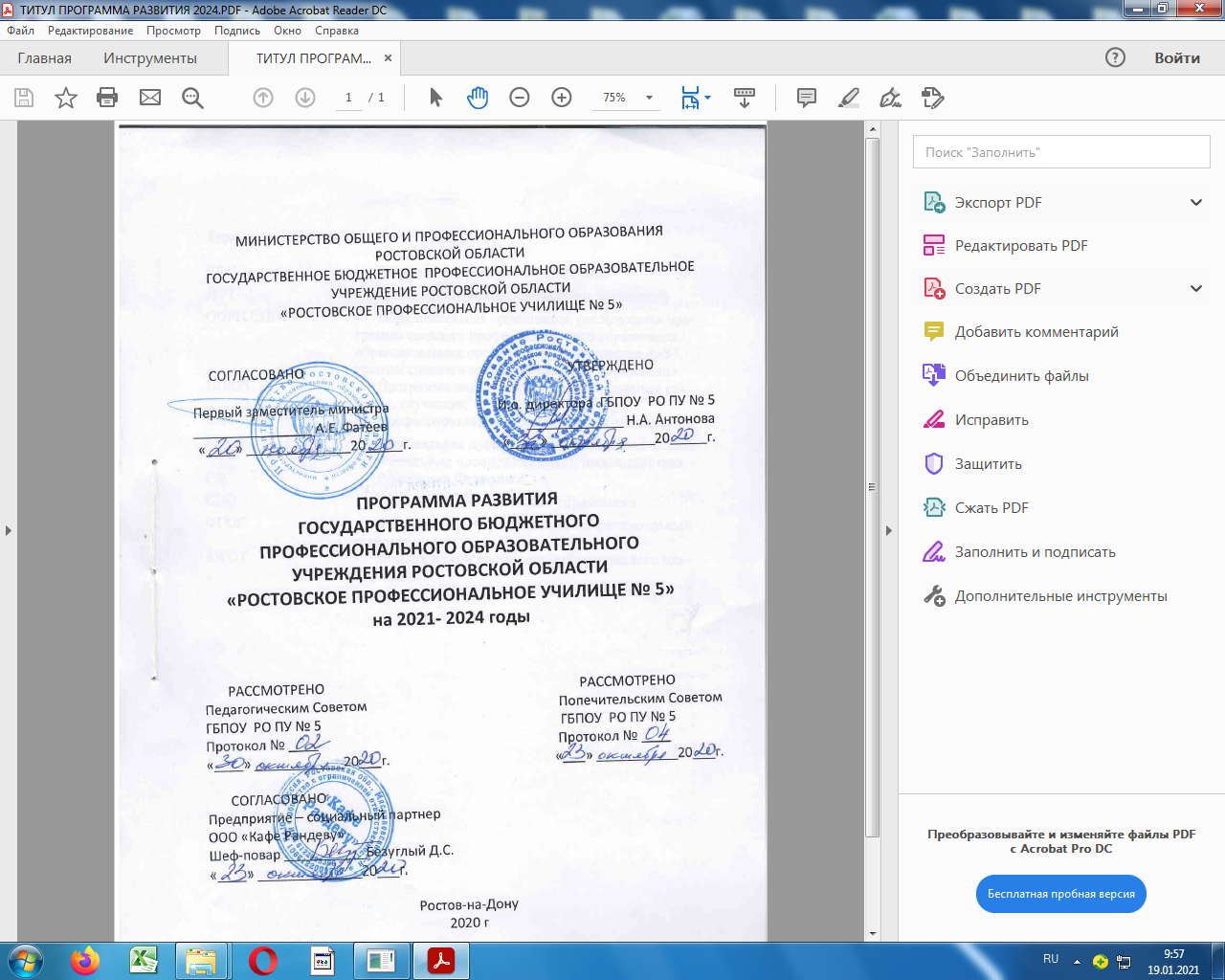 Термины и сокращенияПаспорт Программы развитиягосударственного бюджетного профессионального образовательногоучреждения Ростовской области«Ростовское профессиональное училище № 5»Раздел I. Текущее положение и анализ среды УчилищаРезультаты исполнения Программы развития Училища  за 2017-2020 годыТаблица 1.1.1. Результаты исполнения Программы развития Училища  за 2017-2020 годыВывод к п. 1.1.: Анализ образовательной деятельности Училища на заключительном этапе реализации Программы развития показал положительную динамику во многих сферах образовательной деятельности. Положительная динамика выразилась в следующих показателях:1. Получение на выходе из училища социально и экономически зрелой, всесторонне развитой, успешной личности, готовой к реальной жизни, к компетентному выбору жизненного пути. Работа по данному критерию велась согласно ежегодному плану воспитательной работы, через участие обучающихся в концертно-конкурсных мероприятиях, классных часах, круглых столах, спортивных мероприятиях, семинарах, социальном проектировании, творческих вечерах, работе ученического самоуправления и других мероприятиях.2. Обеспечено повышение качества профессионального образования и оценки образовательных результатов, востребованности, конкурентоспособности выпускников  в  соответствии с требованиями ФГОС СПО по приоритетным профессиям из ТОП-50 и ТОП-Регион, профессиональных стандартов, 100% студентов обучаются  по профессиям ТОП-50 и ТОП-Регион, итоговая аттестация в форме демонстрационного экзамена по международным стандартам Worldskills запланирована на 2020-2021 учебный год.3. Укрепление материально – технической базы, достижение обязательного минимума оснащённости учебного процесса учебным оборудованием: приобретение оборудования для мастерских и учебных кабинетов: по профессиям 13.01.10 Электромонтер по ремонту и обслуживанию электрооборудования (по отраслям), 43.01.02 Парикмахер, 43.01.09 Повар, кондитер, приобретение учебной литературы, мебели для учебных классов, действующих учебных тренажеров.4. Возможность повышения качества обучения по профессиям. Формирование интереса у обучающихся к получаемой профессии достигается за счет: участия  мастеров производственного обучения и обучающихся в конкурсах профессионального мастерства      по профессиям:13.01.10 Электромонтер по ремонту и обслуживанию электрооборудования (по отраслям); 43.01.02 Парикмахер; 43.01.09 Повар, кондитер, как уровне Училища; , так и ежегодного участия мастеров производственного обучения и обучающихся в конкурсах профессионального мастерства по профессиям 43.01.02 Парикмахер; 43.01.09 Повар, кондитер в Региональных чемпионатах «Молодые профессионалы» (WorldSkills Russia) Ростовской области и «Навыки Мудрых». 5. Повышение квалификации преподавателями и мастерами производственного обучения, а также прохождение стажировки мастерами производственного обучения.                  За время реализации программы повышение квалификации педагогического коллектива составило 100 %.Следует учитывать в качестве барьеров:- значительные денежные затраты при обновлении и модернизации учебной базы;- ежегодное обновление структуры кадрового педагогического состава, отсутствие педагогического стажа преподавателей и мастеров производственного обучения;- снижение внебюджетной деятельности Училища.В Программе развития ГБПОУ РО ПУ № 5 «Ростовское профессиональное училище              № 5» на 2021-2024 годы необходимо спроектировать деятельность по следующим направлениям:1. Внедрение новых методов обучения и воспитания, образовательных технологий, обеспечивающих освоение обучающимися базовых навыков и умений, повышение                       их мотивации к обучению и вовлеченности в образовательный процесс.2. Создание условий для профессионального роста педагогических работников                          и формирование кадрового потенциала.3. Развитие современной инфраструктуры подготовки высококвалифицированных  рабочих кадров в соответствии с современными стандартами и передовыми технологиями              в целях устранения дефицита рабочих кадров, в т.ч. с использованием цифровой образовательной среды.4. Создание современных условий для реализации основных профессиональных образовательных программ среднего профессионального образования, а также программ профессиональной подготовки и дополнительных профессиональных образовательных программ, с учетом опыта Союза Ворлдскиллс Россия.5. Создание онлайн-среды в системе среднего профессионального образования, включающей электронные образовательные ресурсы и сервисы, реализацию программ совместно с работодателями.6. Развитие конкурсного движения, в т.ч. участие в региональных чемпионатах «Молодые профессионалы» (Ворлдскиллс Россия).Решение этих задач можно достичь, включив в Программу развития ГБПОУ РО ПУ № 5 «Ростовское профессиональное училище № 5» на 2021-2024 годы мероприятия, ориентированные на потребности экономики региона, повышение качества образовательных услуг, развитие творческого потенциала педагогического коллектива и социализацию личности выпускника.1.2. Аналитическая записка. Текущее положение Училища.  Анализ сильных и слабых сторон.1.2.1. Аналитическая записка. Текущее положение Училища.Образовательная деятельность характеризуется:Основной целью деятельности Училища является реализация основных профессиональных образовательных программ ППКРС, профессиональная подготовка, переподготовка и повышение квалификации граждан по необходимым профессиям, которая осуществляется согласно заказам и договорам социальных партнёров на подготовку квалифицированных рабочих, гражданами и центрами занятости населения по г. Ростову-на-Дону и Ростовской области. Согласно федеральным государственным образовательным стандартам по всем профессиям реализуемые в Училище ОПОП ППКРС обеспечены рабочими учебными планами, рабочими учебными программами, учебной литературой в полном объёме, оснащены техническими средствами обучения (стендами, макетами, тренажёрами, компьютерами). Учебно-материальная база обеспечивает реализацию содержания  и качества образовательного процесса.	Рабочие учебные программы по дисциплинам, междисциплинарным курсам   профессионального цикла, программы учебной и производственной практики разработаны         в соответствии с требованиями федеральных государственных образовательных стандартов среднего профессионального образования на профессии и квалификационных характеристик, рассмотрены на заседаниях методических комиссий и имеют рецензии предприятий-заказчиков кадров, что способствует обеспечению подготовки выпускников с учетом требований  и запросов работодателей.Учебная практика проводится в учебных мастерских Училища. Производственная практика реализуется в организациях и на предприятиях. Оборудование предприятий                   и технологическое оснащение рабочих мест производственной практики соответствует содержанию профессиональной деятельности, и дает возможность обучающемуся овладеть профессиональными компетенциями по всем видам деятельности, предусмотренных ППКРС, с использованием современных технологий, материалов и оборудования.В целях расширения профессионального поля и адаптации выпускников Училища                    на региональном рынке труда обучающиеся по основным профессиональным образовательным программам получают дополнительные образовательные услуги на внебюджетной основе. Так же организована переподготовка и повышение квалификации   в центре опережающей профессиональной подготовки.Для обеспечения образовательного процесса широко используются наглядные средства обучения: плакаты, схемы, действующие макеты, стенды и т. д. Систематически ведется работа по обновлению дидактических материалов, методических пособий, контрольных измерителей. Неотъемлемой частью совершенствования образовательного процесса является информатизация учебного процесса. Реализация ОПОП ППКРС в достаточной мере подкреплена необходимым учебно-методическим и информационным обеспечением.Для поддержания учебного процесса на необходимом уровне, педагогический коллектив постоянно работает над разработкой учебной и учебно-методической литературы (конспекты лекций, методические указания по выполнению лабораторно-практических работ и практических занятий, выполнению внеаудиторной самостоятельной работы), которые находятся в электронном виде в читальном зале в общем доступе для обучающихся и преподавателей. Информационно-библиотечное обеспечение включает в себя основную учебную и учебно-методическую литературу, справочные пособия образовательного процесса, необходимые для осуществления образовательного процесса по всем циклам профессиональных образовательных программ в соответствии с требованиями ФГОС СПО. Каждый обучающийся обеспечен доступом к библиотечным фондам училища, содержащим издания по основным изучаемым дисциплинам (модулям), электронной базе, которая содержит конспекты лекций и методические рекомендации по практических занятий и лабораторных работ, к сайту Единое окно доступа к образовательным ресурсам.    Информационно-технологическое обеспечение направлено на реализацию требований, предъявляемых к профессиональным образовательным организациям Законом «Об образовании в Российской Федерации» и федеральными государственными образовательными стандартами СПО. Использование ПК в образовательном процессе:Наличие оргтехники и технических средств обучения, используемых при реализации образовательной программы:Компьютерный класс (17 компьютеров) и читальный зал (5 компьютеров) имеют выход в Интернет. Установлены  лицензионные  контент-фильтры NetPolice Pro и диски  операционной системы Windows 7. Имеется контент-фильтр NetPolice Pro (текущая версия 1.12). Наличие сайта  ГБПОУ  РО ПУ № 5 – www.uchs.ru. Договор (2019 год) на предоставление услуг связи и интернета  № 100610008321992 от 17.01.2019г. с АО «ЭР - Телеком Холдинг» г. Ростов на - Дону. Договор (2020 год) на предоставление услуг связи и интернета                                 № 100610008779854  от 21.01.2020г. с  АО «ЭР - Телеком Холдинг» г. Ростов на - Дону. Источники учебной информации представлены библиотечным фондом, которые расположены в библиотеке с читальным залом на 15 посадочных мест, площадь библиотеки составляет 60 м2. Библиотечный фонд составляет 12426 экземпляров, из них учебной литературы – 7735  экземпляра. Библиотека оборудована  5 компьютерами,  подключёнными  к сети Интернет. Каждый обучающийся обеспечен не менее чем одним учебным печатным и (или) электронным изданием по каждой дисциплине профессионального учебного цикла. Учебная литература приобреталась за последние 5 лет в соответствии с нормативными требованиями: договор  № 104/2018 от 12.10.2018 на поставку учебной литературы  с ЮФ ООО «Образовательно - издательский центр «Академия», договор  №  98/НЭБ/1467  от 16.11.2018г. с национальной электронной библиотекой ФГБУ «Российская государственная библиотека». Доступ к информационным системам и информационно-телекоммуникационным, электронным образовательным ресурсам сетям имеют 100 % обучающихся. Библиотека выписывает 13 наименований журналов. Обеспечение учебной и учебно-методической литературой (включая электронные библиотеки на сайтах: www.window.edu.ru (единое окно доступа к образовательным ресурсам), Национальной электронной библиотеке (НЭБ)  ФГБУ «Российская государственная библиотека») позволяет оценить библиотечно-информационное обеспечение учебного процесса как достаточное.Администрация Училища имеет теоретическую и методическую подготовку достаточную для осуществления полноценного управления учебно-воспитательным процессом. В своей работе руководители используют различные методы управления: организационно-распорядительные, экономические, методы психолого-педагогического воздействия. Учетно-отчетная документация преподавателей и мастеров производственного обучения ведется систематически, без нарушений. Тематическими проверками  администрацией Училища, председателями МК, органами самоуправления установлено: формирование контингента осуществляется на основании контрольных цифр приема поступающих в ГБПОУ РО ПУ № 5; книги приказов о зачислении и отчислении обучающихся, поименные книги обучающихся ведутся без нарушений; личные дела обучающихся оформлены; сроки предоставления данных в министерство общего и профессионального образования Ростовской области для осуществления мониторинга исполнения государственного задания Училища соблюдаются.Организация учебного процесса в Училище соответствует графику учебного процесса и учебным планам по профессиям. Анализ графиков учебного процесса позволил установить, что продолжительность теоретического и практического обучения устанавливаются в соответствии с ФГОС СПО и учебными планами. Организация аудиторных занятий регламентируется расписанием уроков, которое составляется на основе рабочих учебных планов с соблюдением требований ФГОС СПО.В Училище действует и совершенствуется система контроля качества подготовки квалифицированных рабочих, которая обеспечивает основные параметры планирования, организации и мотивации образовательного процесса, оценки и регулирования качества подготовки выпускников. Оценка качества освоения программы подготовки квалифицированных рабочих, служащих включает текущий контроль знаний, промежуточную и государственную итоговую аттестацию обучающихся. Аттестация обучающихся на соответствие их персональных достижений поэтапным требованиям ППКРС проводится в соответствии с Положением о текущем контроле знаний и промежуточной аттестации обучающихся Училища, государственная итоговая аттестация в соответствии с Порядком проведения итоговой аттестации по образовательным программам среднего профессионального образования, утвержденного приказом Минобрнауки России от 16.08.2013 № 968, в редакции приказов Минобрнауки России от 31.01.2014 № 74 и от 17.11.2017 № 1138. Все рабочие программы общепрофессиональных дисциплин и профессиональных модулей прошли  экспертизу работодателей - экспертов для промежуточной аттестации и государственной итоговой аттестации по профессиям.Администрацией Училища систематически проводится работа по расширению                   баз практики и формированию системы социального партнерства.Основные формы сотрудничества с предприятиями – работодателями и социальными партнерами в сфере подготовки кадров: участие в модернизации содержания профессионального образования с учетом их требований к уровню профессиональной компетентности выпускников, внесение предложений в учебно-программную документацию (учебные планы, рабочие программы); участие в формировании оценочного материала для оценки общих и профессиональных компетенций, освоенных обучающимися в период прохождения практики; участие в определении процедуры оценки результатов освоения общих и профессиональных компетенций, полученных в период прохождения практики, а также оценке таких результатов; участие в проведении промежуточной и итоговой аттестации обучающихся; организация и проведение  практики; содействие в развитии                        и модернизации учебно-материальной базы училища; содействие в обеспечении социальными льготами, питанием, заработной платой студентов; стажировка мастеров производственного обучения и преподавателей профессионального цикла; предоставление  рабочих мест обучающимся, назначение руководителей практики от организации, определение наставников; при наличии вакантных должностей заключение с обучающимися  срочных трудовых договоров; трудоустройство выпускников; проведение ярмарок вакансий и рабочих мест; совместное участие в профессиональных конкурсах, ярмарках, выставках.Заключены и реализуются договоры социального партнерства ГБПОУ РО ПУ № 5 о сотрудничестве с заказчиками кадровВ Училище сформирована социокультурная среда для всестороннего развития личности, создаются условия, необходимые для социализации подростка и сохранения его здоровья, развития воспитательного компонента образовательного процесса, включая развитие самоуправления, участие обучающихся в работе общественных организаций, спортивных и творческих клубов.Реализация концепции воспитательной работы осуществляется в соответствии с Уставом, Правилами внутреннего распорядка, решениями Педагогических советов, Студенческого совета, планом воспитательной работы, являющимся составной частью годового плана работы Училища.Учебно-воспитательная работа ведется в соответствии с целями и задачами модернизации профессионального образования и направлена на реализацию государственной программы Российской Федерации  «Развитие образования» на 2018 – 2025 годы, Концепции государственной семейной политики в Российской Федерации  на период до 2025 года, основ государственной молодежной политики Российской Федерации на период до 2025 года, стратегии развития воспитания в Российской Федерации на период до 2025 года, регионального проекта «Воспитан-на-Дону».Воспитательные усилия педагогов позволяют успешно формировать социально-культурную среду, в центре которой личность студента. Внеурочная деятельность обучающихся носит практикоориентированный характер, дает возможность каждому обучающему развивать свой потенциал и достигать определенных успехов в саморазвитии.    Основные цели воспитательной работы: воспитание личности конкурентоспособного рабочего, востребованного на рынке труда; гармонически развитого, профессионально-компетентного, обладающего высокой гражданственностью, патриотизмом и социальной культурой, готового к самореализации, самообучению и постоянному саморазвитию.        Задачи воспитательной работы: формирование нравственных и морально - волевых качеств личности, необходимых выпускнику учреждения среднего профессионального образования; воспитание правовой культуры и активной гражданской позиции; привитие культуры, инициативности, самостоятельности; оптимальное содействие социализации студентов, совершенствование системы работы руководителей учебных групп; профилактика и предупреждение асоциального поведения среди несовершеннолетних; профилактика терроризма и экстремизма в молодежной среде; помощь в социальной адаптации детей – сирот и детей, оставшихся без попечения родителей; совершенствованию форм и методов воспитательной работы со студентами в группах и творческих коллективах училища; приобщение к ведущим духовным ценностям Отечества, воспитание эстетического видения жизни человека, к культурному наследию своего народа; укрепление связи «Семья – училище»; выявление интересов и потребностей студентов, трудностей и проблем, отклонений в поведении, уровня социальной защищенности и адаптированности к социальной среде; своевременное оказание социальной помощи и поддержки нуждающимся в них студентам; посредничество между личностью студента и училищем, семьей, средой, специалистами социальных служб, ведомственными и административными органами.Воспитательная работа в училище реализуется по следующим  направлениям: инструктивно-методическая работа; социально-педагогическая работа; работа Совета  профилактики; психологическое сопровождение; профилактика ПАВ, суицидов, ксенофобии; военно-патриотическое воспитание; духовно-нравственное воспитание; кружковая работа; культурно-массовая работа; спортивно-массовая работа; профессиональной ориентации; работа по антитерроризму; работа с родителями.Разработаны и внедрены дополнительные воспитательные программы: «Противодействие распространения идеологии терроризма профилактика экстремизма и формирование   толерантного мировоззрения». Занятость обучающихся в клубах, кружках и секциях более 80%Спортивно-массовые мероприятия среди студентов, %: более 80%: лично - командное первенство: шашки; «День здоровья»;  кросс-бег соревнования  среди юношей; турнир по мини – футболу; лично-командное первенство по нормам ГТО-5-ступени; турнир по настольному теннису; неделя физической культуры и ОБЖ; соревнования по гиревому спорту, дартс; «А ну-ка парни»; «День Защитника Отечества»; Легко атлетический забег  «Ростовское кольцо» и др.Обучающиеся училища принимают активное участие и являются победителями                       и призерами конкурсных мероприятий в городских, областных, международных уровнях:Профилактика преступлений, правонарушений и формирование здорового образа жизни:Обучающиеся принимают участие в работе Совета училища, подготовке и проведение профессиональных и предметных недель, дней открытых дверей для абитуриентов и их родителей, в мастер-классах по профессиям, оказывают помощь при проведении анкетирования и мониторингов проводимых в училище, участвуют в работе «круглых» столов по актуальным вопросам, в организации внеклассных мероприятий, таких как праздничный концерт ко Дню учителя, конкурс «Осенний балл», проведение праздничных концертов, посвященных Дню народного единства, Дню матери, Дню защиты детей и Международному женскому дню, выпускных вечеров, новогодняя развлекательная программа, «Татьянин День», цикл мероприятий, посвященных Победе в Великой Отечественной войне.В целях организации работы по профориентации учащихся общеобразовательных организаций  за каждым педагогическим работником закреплены школы г. Ростова-на-Дону    и Азовского, Неклиновского и Мясниковского районов. Подготовлены рекламные листы              и презентация училища, подготовлено выступление студенческой агитбригады. Информация об училище размещена в общеобразовательных организациях. Организованы и проведены  Дни открытых дверей (ноябрь, февраль, март, апрель). Проводилось анкетирование абитуриентов. Приняли участие в проведении единого Дня профориентации. Для совершенствования работы по формированию контингента обучающихся  в училище проводятся следующие мероприятия:При приёме на обучение Училище обеспечивает соблюдение прав граждан                           на образование, установленных Конституцией Российской Федерации и законодательством Российской Федерации. Объем и структура приёма обучающихся за счет средств областного бюджета определяются в соответствии с контрольными цифрами приема, утвержденными минобразованием Ростовской области. Прием в Училище для обучения по образовательным программам среднего профессионального образования осуществляется без вступительных испытаний по заявлениям лиц, имеющих основное общее образование. Прием обучающихся осуществлялся в соответствии с утверждаемыми руководителем Училища Правилами приема. Правила приема в  Училище   составлены в соответствии с Федеральным законом от 29.12.2012 № 273-ФЗ «Об образовании в Российской Федерации», Порядком приема на обучение по образовательным программам среднего профессионального образования   утвержденного  приказом Министерства образования и науки Российской Федерации  от 23 января 2014 № 36 (в ред. Приказа Минобрнауки России от 11.12.2015 N 1456). Организация приема граждан осуществляется приемной комиссией Училища. При приеме  обеспечивается соблюдение прав граждан в области образования, установленных законодательством Российской Федерации, гласность и открытость работы приемной комиссии.Объем и структура приема лиц в училище для обучения за счет ассигнований бюджета Ростовской области по очной форме обучения на базе основного общего образования:Структура подготовки квалифицированных рабочих, служащих Качество подготовки выпускников отслеживается при проведении промежуточной аттестации обучающихся, а также учитываются результаты текущих контрольных работ, срезовый контроль знаний, тестовый контроль, результаты зачетов и лабораторно-практических работ,              а также, если предусмотрено учебным планом, результатов экзаменов.Тексты итоговых контрольных и тестовых работ, экзаменационных билетов, зачетов, лабораторно-практических работ разрабатываются преподавателями Училища  на основании рабочих учебных программ, согласовываются на методических комиссиях  и утверждаются заместителем директора по УПР. По дисциплинам, выносимым на экзамен, имеются билеты, которые разрабатываются преподавателями соответствующих дисциплин, рассматриваются на заседаниях методических комиссий, утверждаются заместителем  директора по УПР и доводятся до сведения обучающихся. Анализ содержания экзаменационных билетов показал, что они соответствуют установленным требованиям и позволяют оценить качество подготовки квалифицированных рабочих как достаточное. Тематика письменных экзаменационных работ имеет индивидуальный характер. Результаты текущей и промежуточной  аттестаций регулярно рассматриваются на заседаниях методических комиссий  и на заседаниях педагогического совета.Программы государственной итоговой аттестации по профессиям, в соответствии                                     с требованиями ФГОС СПО имеют положительные заключения работодателей, ежегодно обновляются комиссией профессионального цикла, утверждаются руководителем  училища после их обсуждения на заседании Педагогическом Совете с обязательным участием работодателей. Прохождение обучающимися процедуры государственной итоговой аттестации определены  Порядком проведения итоговой аттестации по образовательным программам среднего профессионального образования утвержденного  приказом  Минобрнауки  России  № 968 от 16.08.2013 г.   в редакции  приказов Минобрнауки России № 74 от 31.01.2014г., № 1138 от 17.11.2017г. Обучающиеся, освоившие теоретический и практический курс обучения в соответствии с учебным планом, допускаются к государственной итоговой аттестации. Целенаправленная работа всего педагогического коллектива позволяет осуществлять подготовку выпускников в соответствии с требованиями федеральных государственных образовательных стандартов среднего профессионального образования, добиваться стабильных качественных показателей подготовки квалифицированных рабочих. Качество   подготовки квалифицированных рабочих по профессиям среднего профессионального образования 13.01.10 Электромонтер по ремонту и обслуживанию электрооборудования (по отраслям), 15.01.30 Слесарь; 19.01.17 Повар, кондитер; 43.01.02 Парикмахер соответствует требованиям ФГОС среднего профессионального образования и квалификационным характеристикам. Результаты государственной итоговой  аттестации выпускниковБолее 80 % выпускников трудоустраивается в Ростове-на-Дону и области, около 75 % работают по профессии. Трудоустройство по профессии предполагает выбор работы на машиностроительных предприятиях, предприятиях энергетики, предприятиях общественного питания и сферы обслуживания. Многие обучающиеся, находясь на производственной практике, проявляют себя как грамотные, инициативные, исполнительные работники,                          в результате чего получают приглашение от работодателей на работу. Полученные в училище  знания, умения и практический опыт являются стартовой площадкой для дальнейшего непрерывного профессионального образования. Училище имеет положительные отзывов                    о выпускниках от работодателей: ПАО «Роствертол», ОАО «10 - ГПЗ», ООО «РЗМК», ООО «Комбайновый завод «Ростсельмаш», ИП Найденко И.Г., ИП Кайтамба А.Н., ИП Потемкина И.А., ИП Волощенко В.Н., ИП Габриелян А.В., ИП Боженко А.А., ИП Шевченко И.Н.,                    ИП Арютюнян А.С., НОУ ДПО «Европейская академия мастеров красоты «МТ», МУП по организации школьного и студенческого питания, ООО «Ростовчанка», ООО «Кафе Рандеву», ООО «Бримус», ИП Кан Д.В. , ИП Шевлюга Е.Б., ИП Оганесян В.В., ООО «Гермес»,                          ИП Тимофеев Ю.В. и др.Обеспечение востребованности и последующего профессионального роста выпускников рассматривается педагогическим коллективом - одно из приоритетных направлений деятельности училища.Применяемые меры по трудоустройству выпускников: организация производственной практики на реальных рабочих местах; заявки  предприятий на подготовку квалифицированных рабочих с последующим трудоустройством студентов и выпускников; реализуются учебные дисциплины (вариативная часть) «Способы поиска работы, трудоустройства, планирования карьеры, адаптации на рабочем месте» и «Основы предпринимательской деятельности»; организована служба содействия занятости трудоустройству выпускников; проводятся консультации студентов  по способу поиска работы через сеть Интернет; студенты ежегодно участвуют  в   Донском образовательном фестивале «Образование. Карьера. Бизнес»; Совместные мероприятия с УГСЗН Ростовской области, отделом ГКУ РО ПО «Центр занятости населения города Ростова-на-Дону»  по Советскому району - проведение ярмарок вакансий для студентов выпускных курсов,  встречи  выпускников с потенциальными работодателями, сформирован банк предприятий потенциальных работодателей (более 145). Заключены договоры социального партнерства  с организациями и  предприятиями (более 30). В рамках договоров при наличии вакантных должностей заключение  с обучающимися заключаются трудовые  договоры; проведение ярмарок вакансий и рабочих мест; предоставление  заявок на подготовку квалифицированных рабочих, содержащих гарантию трудоустройства выпускников.Трудоустройство выпускников, чел. В училище для обучающихся и выпускников организована профессиональная   переподготовка, повышение квалификации  с целью ускоренного приобретения обучающимися навыков, необходимых для выполнения определенной работы, смежным  профессиям для расширения их профессионального профиля и получения возможностей для работы по совмещаемым профессиям, роста профессионального мастерства и повышения конкурентоспособности по имеющимся у них профессиям, а также изучения новой техники, технологии               и других вопросов по профилю профессиональной деятельности.Дополнительные образовательные программы для студентов и выпускников: Плетение кос, Основы визажа, Современные способы колорирования, Технология приготовления фирменных сладких блюд, Технология приготовления фирменных закусок, Карвинг,  Донская кухня, Сервировка и презентация стола, Делопроизводство, Электробезопасность, Монтаж электропроводки, Слесарные работы, Технологическая и нормативная  документация  общего и специализированного назначения.Училище располагает квалифицированным педагогическим составом, обеспечивающим подготовку рабочих кадров в соответствии с требованиями ФГОС СПО, которые умело, внедряют в образовательный процесс новые педагогические и инновационные технологии. Базовое образование преподавателей и мастеров производственного обучения  соответствует профилю преподаваемых дисциплин. Прием на работу осуществляется в соответствии                         с Трудовым кодексом Российской Федерации приказом директора училища, изданным на основании заключенного трудового договора. Качество подготовки квалифицированных рабочих кадров  напрямую зависит от профессионализма руководящих и педагогических работников. Большое внимание в училище  уделяется повышению квалификации руководящих и педагогических работников. Повышение квалификации проходит по следующим направлениям:- ГБУ ДПО РО «Ростовский институт повышения квалификации и профессиональной переподготовки работников образования» по проблеме: «Современные подходы в преподавании истории и обществознания в контексте требований предметных концепций и ФГОС», «Комплексное методическое обеспечение учебного процесса в образовательных организациях СПО в условиях реализации современной модели образования»; «Организация процедуры медиации в условиях рисков современного образовательного пространства»;- ООО «Учитель-Инфо» по программе «Основы первой доврачебной помощи»; «Педагогика и методика преподавания основ безопасности жизнедеятельности»;- ФГБОУ ДПО «Государственная академия промышленного менеджмента имени Н.П. Пастухова» по программе: «Применение современных педагогических технологий и методов обучения при проектировании и реализации профессиональных образовательных программ на основе интеграции формального и неформального образования»;- ООО «Центр Инновационного образования и воспитания» по программе: «Формирование и развитие общепользовательской ИКТ-компетентности педагогического работника            в соответствии с требованиями ФГОС и профессионального стандарта; «Организация защиты детей от видов информации, распространяемой посредством сети «Интернет», причиняющей вред здоровью и (или) развитию детей, а также не соответствующей задачам образования, в образовательных организациях»; «Профилактика проявлений терроризма и экстремизма                 в образовательных организациях в соответствии с Федеральными законами от 25.07.2002                    № 114-ФЗ и от 06.03.2006 № 35-ФЗ»;- ГАОУ ВО города Москвы «Московский городской педагогический университет»             по дополнительной профессиональной программе: «Формирование финансовой грамотности               у обучающихся: технологии и инструменты»;- Министерство образования и науки Республики Татарстан ГАПОУ «Казанский торгово-экономический техникум» Центр прикладных квалификаций по программе: «Практика              и методика реализации образовательных программ среднего профессионального образования с учетом спецификации стандартов Ворлдскиллс по компетенции «Ресторанный сервис»; - ГБПОУ города Москвы «Первый Московский Образовательный Комплекс» по программе: «Практика и методика реализации образовательных программ среднего профессионального образования с учетом спецификации стандартов Ворлдскиллс по компетенции «парикмахерское искусство»;- ФГАОУ ВО «Южный федеральный университет» по программе: «Проектирование              и организация инклюзивного образовательного процесса в условиях среднего профессионального образования»;- АНО ЦНОКО и ОА «Легион», по программе: «Адаптация содержания образования                 в рамках реализации ФГОС. Формирование индивидуального учебного плана для обучающихся с ограниченными возможностями здоровья»; «Предметное содержание образовательного процесса и реализации ФГОС педагогом дополнительного образования», «Проектирование и организация внеурочной деятельности в условиях реализации ФГОС»;ФГБОУ ВО «Ростовский государственный экономический университет (РИНХ)»                   по программе: «Навыки ведения профилактической деятельности. Формы и методы своевременного выявления первичных признаков злоупотребления психоактивными веществами несовершеннолетних»; «Управление в сфере образования»;- ФГБОУ ВО «Южно-Российский государственный политехнический университет (НПИ) имени М.И. Платова» по программе: «Инклюзивное образование в образовательных организациях. Адаптивная физическая культура»;- ГКУ РО «УМЦ по ГОЧС» по программе: «Программа повышения квалификации работников, осуществляющих обучение различных групп населения в области гражданской обороны и защиты от чрезвычайных ситуаций»;- ГБПОУ РО «Новочеркасский колледж промышленных технологий и управления»                по направлению «Содержательно-методические и технологические основы экспертирования конкурсов профессионального мастерства людей с инвалидностью»;- ГБОУ ДПО РО «Ростовский институт повышения квалификации и профессиональной переподготовки работников образования» по программе «Противодействие коррупции»                 по проблеме: «Правовые и организационные аспекты противодействия коррупции в управлении образовательной организацией»Повышения квалификации руководящих работников  -   100%, 3 чел.  Повышения квалификации педагогических работников - 100%, 28 чел.  Всего, педагогических и руководящих работников - 100 %, 31 чел.Педагогические работники  ежегодно участвуют в конкурсе «Педагогический работник годав системе профессионального образования Ростовской области»:В 2020 году  мастер производственного обучения Кумалагова Лола Олеговна - призер в Региональном чемпионате "Молодые профессионалы" (WorldSkills Russia ) Ростовской области  по компетенции  29  Парикмахерское искусство «Навыки Мудрых».Сведения о педагогических работниках:Анализ качественного и количественного состава руководящих и педагогических работников, организация работы  по аттестации педагогических работников позволяют сделать вывод о том, что уровень их образования и квалификации удовлетворяет требованиям, предъявляемым при реализации образовательных программ среднего профессионального образования. В училище сформирован квалифицированный педагогический коллектив, потенциал которого способен обеспечить подготовку рабочих кадров по обследуемым профессиям   в соответствии с требованиями ФГОС СПО. Для организации учебного процесса училище владеет на праве оперативного управления помещениями в здании по адресу 344091, Ростовская область, г. Ростов-на-Дону,                                ул. Малиновского, 5в/169.Материально-техническое  обеспечении образовательной деятельности:Для реализации  среднего общего образования  в рамках освоения  ППКРС  имеются:Для реализации ППКРС в соответствии с ФГОС СПО 140446.03  Электромонтер по ремонту и обслуживанию электрооборудования (по отраслям)  имеются:Для реализации ППКРС  в соответствии с ФГОС СПО 100116.01 Парикмахер  имеются:Для реализации ППКРС  в соответствии с ФГОС СПО 43.01.09  Повар, кондитер  имеются:Учебные занятия в училище  проводятся в одну смену, дефицита учебных площадей нет. Санитарное состояние соответствует требованиям  санитарно-эпидемиологических правил и нормативов СанПиН. Учебные кабинеты, лаборатории  оснащены, и оформлены   в соответствии с требованиями к оснащению образовательного процесса в соответствии  с содержательным наполнением учебных дисциплин и междисциплинарных курсов (профессиональных модулей). Учебные мастерские соответствуют требованиям ФГОС СПО, обеспечены  оборудованием, инструментами и материалами. Для обучения обучающихся начальным знаниям в области обороны и их подготовки по основам военной службы в училище имеется учебный кабинет, строевая площадка, спортивная площадка, полоса препятствий, электронный тир.1.2.2. Анализ сильных и слабых сторон Училища для перспективного планированияТаблица 1.2.2.1. Оценка сильных и слабых сторон (бальная оценка значимости)Таблица 1.2.2.2. Результаты оценки сильных и слабых сторон1.3.	 Перспективы развития экономики Ростовской области, рынка работодателей и образовательных программ (в т.ч. в контексте сетевого взаимодействия), вызовы для ГБПОУ РО «Ростовское профессиональное                      училище № 5». Анализ возможностей и угроз.1.3. Перспективы социально-экономического развития Ростовской областиТаблица 1.3.1. Показатели принадлежности пространственного развития субъектов Российской Федерации 	Вывод к таблице 1.3.1.: Согласно показателей принадлежности пространственного развития субъектов Российской Федерации Училище принадлежит к перспективным объектам Российской Федерации.Таблица 1.3.2.Анализ возможностей и угроз внешней среды ГБПОУ РО «Ростовское профессиональное училище № 5»1.3. Перспективы развития рынка работодателей (труда и занятости) Ростовской областиДанные мониторинга кадровой потребности Ростовской области по видам экономической деятельности  http://invest-don.com/ru/new_element_295/ выявили постоянное наличие вакансий по образовательным программам по профессиям, реализуемым в ГБПОУ РО «Ростовское профессиональное училище № 5»:Стратегия социально-экономического развития Ростовской области определяет востребованность специалистов в различных сферах.Таблица 1.3.3. Сведения о ТОП-10 ведущих работодателей Ростовской областиВывод к таблице 1.3.3.: Данные мониторинга кадровой потребности Ростовской области по профессиям,  выявили постоянное наличие вакансий по образовательным программам, реализуемым в ГБПОУ РО «Ростовское профессиональное училище № 5».1.3. Обзор рынка образовательных программ в Ростовской области (в т.ч. в контексте сетевого взаимодействия)Таблица 1.3.4. Сведения о подготовке по ФГОС ТОП-50 в Ростовской областиВывод к таблице 1.3.4.: Достаточно большое количество образовательных организаций осуществляют подготовку по данным образовательным программам.Таблица 1.3.5. Сведения о подготовке по профессиям ТОП-РегионВывод к таблице 1.3.5.: Достаточно количество образовательных организаций осуществляют подготовку по данным образовательным программам1.3. Потребность Ростовской области в профессиях будущегоОсуществляется мониторинг выявления необходимость подготовки квалифицированных рабочих  в соответствии с перечнем профессий будущего. Таблица 1.3.7.    Оценка возможностей и угроз для ГБПОУ РО «Ростовское                     профессиональное училище № 5» в Ростовской областиТаблица 1.3.8. Результаты оценки возможностей и угроз1.4.	 Матрица SWOT-анализаТаблица 1.4.1. Стратегии развитияВыводы по пункту 1.4.1:В приведенном примере с помощью матрицы SWOT-анализа определены стратегии, которые следует применить в ГБПОУ РО «Ростовское профессиональное училище № 5»                 в Ростовской области:1. Повышение качества профессионального образования и оценки образовательных результатов, востребованности, конкурентоспособности выпускников.2. Создание комфортных условий для успешной социализации и эффективной самореализации обучающихся.3. Создание условий для профессионального совершенствования педагогических работников.4. Развитие цифровой образовательной среды, инфраструктуры и учебно-материальной базы.5. Развитие системы внеучебной и воспитательной работы.6. Развитие дополнительного образования.7. Развитие кадрового потенциала Училища, создание условий для профессионального совершенствования педагогических работников.8. Развитие кадрового потенциала Училища.9. Поиск и реализация путей по развитию внебюджетной деятельности.10. Расширение партнерских связей с предприятиями, учреждениями                                     и общественными организациями.1.5.	Карта среды ГБПОУ РО «Ростовское профессиональное училище № 5». Механизмы отраслевого взаимодействия с участием  ГБПОУ РО «Ростовское профессиональное училище № 5» в Ростовской областиТаблица 1.5.1. Карта среды ГБПОУ РО «Ростовское профессиональное училище    № 5», в т.ч. в контексте механизмов отраслевого взаимодействия и сетевых моделей1.5.2. Регламенты функционирования отраслевого взаимодействия с участием ГБПОУ РО «Ростовское профессиональное училище № 5»В процессе организации отраслевого взаимодействия используются следующие механизмы:- учебно-методические центры;- работодатели -  предприятия социального партнёрства;- центры опережающей профессиональной подготовки;- академия Ворлдскиллс Россия;- специализированные центры компетенций;- центры  проведения демонстрационного экзамена;- сетевые ресурсные центры.Раздел II. Стратегические цели и задачи развития ГБПОУ РО «Ростовское профессиональное училище № 5»2.1. Видение, миссия и приоритетные направления развития ГБПОУ РО «Ростовское профессиональное училище № 5»2.1.1. Видение ГБПОУ РО «Ростовское профессиональное училище № 5»          ГБПОУ РО «Ростовское профессиональное училище № 5»  - образовательное учреждение среднего профессионального образования Ростовской  области,  достаточно обеспеченное интеллектуальными и материальными ресурсами для предоставления широкого спектра образовательных услуг различным категориям населения по  профессиям из перечня ТОП-50 и ТОП-Регион.ГБПОУ РО «Ростовское профессиональное училище № 5» осуществляет свою образовательную деятельность на основании Устава, утвержденного  приказом  Минобразования  Ростовской области № 563 от 11.08.2015 г.,  с дополнениями  и изменениями от 24.06.2018 г.ГБПОУ РО «Ростовское профессиональное училище № 5» имеет бессрочную лицензию на право ведения образовательной деятельности  серия 61Л01 № 0003426 (рег. от 17 сентября 2015 № 5801).ГБПОУ РО «Ростовское профессиональное училище № 5» имеет свидетельство                       о государственной аккредитации 61А01 № 0002532 (от 29 января 2019 года № 3222)                    по основным образовательным программам, входящим в следующие укрупненные группы:- 13.00.00 Электро- и теплоэнергетика;- 43.00.00 Сервис и туризм.Обучение осуществляется на бюджетной (очная форма) и внебюджетной (очная форма) основе.ГБПОУ РО «Ростовское профессиональное училище № 5»  осуществляет подготовку квалифицированных рабочих кадров  в соответствии  требованиям ФГОС среднего профессионального образования, квалификационных характеристик, профессиональных стандартов и стандартов Ворлдскиллс, не только обладающих всеми необходимыми профессиональными знаниями и навыками, но и умеющих творчески мыслить, способных эффективно работать в постоянно меняющихся условиях современного общества.2.1.2. Миссия ГБПОУ РО «Ростовское профессиональное училище № 5»Свою миссию ГБПОУ РО «Ростовское профессиональное училище № 5»                          видит  в следующем:- подготовка конкурентоспособных и профессионально мобильных квалифицированных рабочих кадров  в сфере  электро – и теплоэнергетики  и в сфере обслуживания через                       реализацию принципа доступности профессионального образования для всех граждан независимо от их социально-экономического положения и состояния здоровья.2.1.3. Приоритетные направления развития ГБПОУ РО «Ростовское профессиональное училище № 5»  На основании видения, миссии ГБПОУ РО «Ростовское профессиональное училище № 5», а также выбранной ранее стратегии SWOT-анализа выделяем перечень приоритетных направлений развития училища:1. Внедрение новых методов обучения и воспитания, образовательных технологий, обеспечивающих освоение обучающимися базовых навыков и умений, повышение их мотивации к обучению и вовлеченности в образовательный процесс, а также обновление содержания и совершенствование методов обучения.2. Модернизация среднего профессионального образования  посредством внедрения адаптивных, практико-ориентированных и гибких образовательных программ, в т.ч. с использованием цифровой образовательной среды.3. Создание учебно-воспитательного пространства, отвечающего современным требованиям к структуре, условиям и результатам воспитания.4. Создание условий для профессионального роста педагогических работников.Таблица 2.1.3.1. Темпы роста доходов от реализации образовательных программ ГБПОУ РО «Ростовское профессиональное училище № 5» по типам конечных                          потребителейТаблица 2.1.3.2. Структура доходов, полученных от реализации образовательных программ ГБПОУ РО «Ростовское профессиональное училище № 5»2.2. Стратегические цели и задачи Программы развития ГБПОУ РО «Ростовское профессиональное училище № 5»Подготовка конкурентоспособных и профессионально мобильных квалифицированных рабочих кадров  в сфере  электро – и теплоэнергетики  и в сфере обслуживания через реализацию принципа доступности профессионального образования для всех граждан независимо от их социально-экономического положения и состояния здоровьяТаблица 2.2.1. Стратегические цели и задачи развития ГБПОУ РО «Ростовское профессиональное училище № 5»2.3. Показатели и результаты Программы развития ГБПОУ РО «Ростовское профессиональное училище № 5»Таблица 2.3.1. Показатели и ожидаемые результаты Программы ГБПОУ РО «Ростовское профессиональное училище № 5» на 2021-2024 годыРаздел III. Проекты развития ГБПОУ РО «Ростовское профессиональное училище № 5» (программа модернизации ГБПОУ РО «Ростовское профессиональное училище № 5»)3.1. Описание проектов развития ГБПОУ РО «Ростовское профессиональное училище № 5» (программы модернизации ГБПОУ РО «Ростовское профессиональное училище № 5»)Таблица 3.1.1. Описание проектов развития ГБПОУ РО «Ростовское профессиональное училище № 5» (программы модернизации ГБПОУ РО «Ростовское профессиональное училище № 5»)3.1.1.1. Паспорт Проекта развития 13.1.1.2. Цель и показатели проекта 13.1.1.4. Участники проекта 1 (ресурсное планирование)3.1.1.5. План мероприятий по реализации проекта 1 Реестр заинтересованных сторон проекта 13.1.1.7. Реестр рисков и возможностей проекта 13.1.1.8. План управления коммуникациями3.1.1.9. Финансовое обеспечение реализации проекта 1Финансирование проекта 1: 3.2.1.1 Паспорт Проекта развития 23.2.1.2. Цель и показатели проекта 23.2.1.4. Участники проекта 2 (ресурсное планирование)3.2.1.5. План мероприятий по реализации проекта 2Реестр заинтересованных сторон проекта 23.2.1.7. Реестр рисков и возможностей проекта 23.2.1.8. План управления коммуникациями3.2.1.9. Финансовое обеспечение реализации проекта 2Финансирование проекта 2: 3.3.1.1 Паспорт Проекта развития 33.3.1.2. Цель и показатели проекта 33.3.1.4. Участники проекта 3 (ресурсное планирование)3.3.1.5. План мероприятий по реализации проекта 33.3.1.6. Реестр заинтересованных сторон проекта 33.3.1.7. Реестр рисков и возможностей проекта 3 3.3.1.8. План управления коммуникациями3.3.1.9. Финансовое обеспечение реализации проекта 3Финансирование проекта 3: 3.4.1.  Паспорт Проекта развития 43.4.1.1.  Цель и показатели проекта 43.4.1.4. Участники проекта 4 (ресурсное планирование)3.4.1.5. План мероприятий по реализации проекта 4Реестр заинтересованных сторон проекта 43.4.1.7. Реестр рисков и возможностей проекта 43.4.1.8. План управления коммуникациями3.4.1.9. Финансовое обеспечение реализации проекта 4Финансирование проекта 4: Раздел IV. Управление ресурсным обеспечением Программы развития государственного бюджетного профессионального образовательного учреждения Ростовской области «Ростовское профессиональное училище № 5» с учетом разработанных проектов (программы модернизации)4.1. Кадровый потенциалТаблица 4.1.1.  Механизмы преодоления кадровых дефицитовгосударственное бюджетное профессиональное образовательное учреждение Ростовской области «Ростовское профессиональное училище № 5» не имеет кадрового дефицита4.2. ФинансыТаблица 4.2.1. Финансовое обеспечение реализации Программы развития с учетом разработанных проектов (программы модернизации)Раздел V. Управление Программой развития государственного бюджетного профессионального образовательного учреждения Ростовской области «Ростовское профессиональное училище № 5» с учетом разработанных проектов5.1. «Дорожная карта» контрольных точек Программы развития государственного бюджетного профессионального образовательного учреждения Ростовской области «Ростовское профессиональное училище № 5»Таблица 5.1.1. Перечень контрольных точек Программы развития государственного бюджетного профессионального образовательного учреждения Ростовской области «Ростовское профессиональное училище № 5» ПРИЛОЖЕНИЯПриложение 1Таблицы №№ 1 - 8 дополняют п. 1.2.1 результатами сопоставления данных по срезу за три года при обращении к данным Мониторингов качества подготовки кадров:Таблица 1. Образовательная деятельность государственного бюджетного профессионального образовательного учреждения Ростовской области «Ростовское профессиональное училище № 5» Вывод к таблице:  Все профессии, образовательные программы которых реализуются в ОУ, являются приоритетными и входят в состав ТОП-50 и ТОП-РегионТаблица 2. Качество подготовки выпускников образовательных программ СПОВывод к таблице: Отмечается увеличение активности обучающихся при участии в различных профессиональных конкурсах, что говорит о повышенном интересе к своей будущей профессии, заинтересованности их в повышении качества своего образования. Но из-за отсутствия налаженных международных связей и наличия соответствующего финансирования отсутствуют участия в международных конкурсахТаблица 3. Трудоустройство выпускников государственного бюджетного профессионального образовательного учреждения Ростовской области «Ростовское профессиональное училище № 5» Вывод к таблице: ОУ реализует образовательные программы по профессиям, которые входят в ТОП - 50 и ТОП – Регион, все профессии востребованы на рынке труда Ростовской областиТаблица 4. Реализация программ ДПО Вывод к таблице: Уменьшение уровня доходов населения, конкуренция на рынке образовательных услуг, созданные центры опережающей подготовки, в т.ч. дистанционное электронное обучениеТаблица 5. Международная деятельность государственного бюджетного профессионального образовательного учреждения Ростовской области «Ростовское профессиональное училище № 5» Вывод к таблице: международные связи отсутствуютТаблица 6. Инфраструктура государственного бюджетного профессионального образовательного учреждения Ростовской области «Ростовское профессиональное училище № 5» Вывод к таблице: Базы организаций используются только для прохождения студентами производственной практики, что подтверждается заключенными договорами. Необходимо развивать внебюджетную деятельность для приобретения машин и оборудования.Таблица 7. Кадровый состав государственного бюджетного профессионального образовательного учреждения Ростовской области «Ростовское профессиональное училище № 5» Вывод к таблице:  Нестабильность педагогического коллектива. Идет рост количества педагогов, повысивших свою квалификационную категорию, свой профессиональный уровень Таблица 8. Финансово-экономическая деятельностьВывод к таблице: Заработная плата педагогических работников превышает среднюю заработную плату по экономике региона. Основной доход организации составляет доход от образовательной деятельности.  Необходимо развивать внебюджетную деятельность.ВОС-	Виртуальная образовательная средаДОТ-	Дистанционные образовательные технологииООРП СПО-	Образовательная организация, реализующая программы среднего профессионального образования / образовательные организации, реализующие программы среднего профессионального образованияППКРС-	Программа подготовки квалифицированных рабочих, служащихПОО-	Профессиональная образовательная организацияРПСВ-	Региональная площадка сетевого взаимодействия / региональные площадки сетевого взаимодействияРФ-	Российская ФедерацияСПО-	Среднее профессиональное образованиеФГОС -	Федеральный государственный образовательный стандартSWOT-	аналитический инструмент стратегического планирования. Наименование программыПрограмма развития государственного бюджетного профессионального образовательного  учреждения Ростовской области«Ростовское профессиональное училище № 5»Дата принятия решения о разработке ПрограммыПриказ ГБПОУ РО ПУ № 5 от 31.08.2020  № 92Сроки реализации Программы2021 - 2024 годыНормативно-правовая основа разработки Программы- Федеральный закон «Об образовании в Российской Федерации» от 29.12.2012 № 273-ФЗ; - Областной закон Ростовской области от 14.11.2013 № 26-ЗС «Об образовании в Ростовской области»;- Паспорт национального проекта «Образование», утвержден президиумом Совета при Президенте Российской Федерации по стратегическому развитию и национальным проектам (протокол от 24.12.2018 № 16);- Стратегия социально-экономического развития Ростовской области на период до 2030 года, утверждена постановлением Правительства Ростовской области от 26.12.2018 № 864.Рассмотрение Программы коллегиальным органом ПООЗаседание Педагогического Совета ГБПОУ РО ПУ № 5, протокол № 2 от 30.10.2020 г.  Согласование Программы с Попечительским советом  Заседание Попечительского совета ГБПОУ РО ПУ № 5протокол от 23.10.2020 № 4 Председатель генеральный директор ООО «РЗМК» Путилин Сергей Васильевич.        Дата утверждения ПрограммыПриказ ГБПОУ  РО ПУ № 5от 30.10.2020 № 148  Партнеры Программы (в т.ч. в рамках отраслевого взаимодействия)Социальные партнёры ГБПОУ РО ПУ № 5: ПАО «Межрегиональная распределительная сетевая компания Юга»; ОА «Ростовский порт»; ИП Найденко И.Г. Салон-парикмахерская «Импровизация»; Женская студия красоты НОУ ДПО «Европейская академия мастеров красоты «МТ»; Конгресс-отель «Марис Парк Отель Ростов»; Гостинично-ресторанный комплекс «Седьмое небо»; ООО «Паритет»; ООО «Ростовчанка»; ООО «Кафе Рандеву».Разработчики ПрограммыАнтонова Н.А., заместитель директора по УПР;Дубинина Н.А., заместитель директора по УВР;Романченко А.У., председатель методической комиссии профессионального цикла; Цагикян Л.Э., главный бухгалтер. Исполнители ПрограммыАнтонова Н.А., заместитель директора по УПР;Дубинина Н.А., заместитель директора по УВР;Романченко А.У., председатель методической комиссии профессионального цикла; Цагикян Л.Э., главный бухгалтер; Педагогические работники ГБПОУ РО ПУ № 5.Миссия ПООПодготовка конкурентоспособных и профессионально мобильных квалифицированных рабочих кадров в сфере электро – и теплоэнергетики  и в сфере обслуживания через реализацию принципа доступности профессионального образования для всех граждан независимо от их социально-экономического положения и состояния здоровья.Видение ПООгосударственное бюджетное профессиональное  образовательное учреждение Ростовской области«Ростовское профессиональное училище № 5» (далее по тексту - Училище) - образовательное учреждение среднего профессионального образования Ростовской области, достаточно обеспеченное интеллектуальными и материальными ресурсами для предоставления широкого спектра образовательных услуг различным категориям населения по  профессиям из перечня ТОП-50 и ТОП- Регион.Цели Программы 1. Обеспечение востребованными квалифицированными  рабочими кадрами предприятий электро – и теплоэнергетики, а также сферы обслуживания Ростовской  области.2. Развитие дополнительного профессионального обучения, обеспечивающего подготовку,  переподготовку и повышение квалификации квалифицированных рабочих кадров.3. Внедрение адаптивных, практико-риентированных и гибких образовательных программ.4. Цифровизация образования.5. Оптимизация процессов оценки и фиксации достижений обучающихся, процессов в управлении Училищем.6. Создание условий для воспитания гармонично развитой и социально ответственной личности на основе духовно-нравственных ценностей народов Российской Федерации, исторических и национально-культурных традиций.Задачи Программы1. Внедрение новых методов обучения и воспитания, образовательных технологий, обеспечивающих освоение обучающимися базовых навыков и умений, повышение их мотивации к обучению и вовлеченности в образовательный процесс.2. Создание условий для профессионального роста педагогических работников и формирование кадрового потенциала.3. Развитие современной инфраструктуры подготовки высококвалифицированных  рабочих кадров в соответствии с современными стандартами и передовыми технологиями в целях устранения дефицита рабочих кадров, в т.ч. с использованием цифровой образовательной среды.4. Создание современных условий для реализации основных профессиональных образовательных программ среднего профессионального образования, а также программ профессиональной подготовки и дополнительных профессиональных образовательных программ, с учетом опыта Союза Ворлдскиллс Россия.5. Создание онлайн-среды в системе среднего профессионального образования, включающей электронные образовательные ресурсы и сервисы, реализацию программ совместно с работодателями.6. Развитие конкурсного движения, в т.ч. участие:в региональных чемпионатах «Молодые профессионалы» (Ворлдскиллс Россия) и «Абилимпикс»; в массовых открытых онлайн-конкурсах различной направленности.7. Проведение итоговой аттестации выпускников в форме демонстрационного экзамена.8. Разработка адаптивных, практико-ориентированных образовательных программ среднего профессионального образования.9. Развитие движения наставничества.10. Развитие современной инфраструктуры дополнительного профессионального образования, в том числе для взрослого населения.11. Создание учебно-воспитательного пространства, отвечающего современным требованиям к структуре, условиям и результатам воспитания.12. Формирование навыков проектной деятельности для организации добровольческих акций, проектов, движений патриотической направленности совместно с обучающимися, родителями, общественными объединениями.Приоритетные направления развития Программы1. Внедрение новых методов обучения и воспитания, образовательных технологий, обеспечивающих освоение обучающимися базовых навыков и умений, повышение их мотивации к обучению и вовлеченности в образовательный процесс, а также обновление содержания и совершенствование методов обучения.2. Модернизация среднего профессионального образования посредством внедрения адаптивных, практико-ориентированных и гибких образовательных программ, в т.ч. с использованием цифровой образовательной среды.3.Создание учебно-воспитательного пространства, отвечающего современным требованиям к структуре, условиям и результатам воспитания.4. Создание условий для профессионального роста педагогических работников.Проектная часть Программы (программа модернизации)1. Обеспечение повышения качества профессионального образования и оценки образовательных результатов, востребованности, конкурентоспособности выпускников в  соответствии требованиями ФГОС СПО по приоритетным профессиям из ТОП - 50 и ТОП -Регион, профессиональных стандартов и международных стандартов и регламентов.2. Развитие цифровой образовательной среды, инфраструктуры, учебно-материальной базы и создание комфортных условий для успешной социализации и эффективной самореализации обучающихся и слушателей.3. Развитие системы внеучебной и воспитательной работы, дополнительного образования, способствующего успешной социализации и эффективной самореализации обучающихся и учащихся, в рамках сетевого взаимодействия.4. Развитие кадрового потенциала Училища, создание условий для профессионального совершенствования педагогических работников.Объемы и основные источники финансирования ПрограммыОбщий объем финансирования составляет9 250,00 тыс. рублей, в том числе:- объем средств областного бюджета составляет         5 560,00 тыс. рублей, в том числе: из них безвозмездные поступления в областной бюджет за счет средств федерального бюджета – 1 000,00 тыс. рублей. Результаты реализации Программы1. Обеспечение подготовки рабочих кадров, соответствующих требованиям регионального рынка труда и работодателей.2. Повышение качества реализации программ профессионального образования, ориентированного на потребности рынка труда.3. Создание современной системы оценки качества профессионального образования на основе принципов открытости, объективности, прозрачности, общественно-профессионального участия.4. Создание современной инфраструктуры подготовки высококвалифицированных рабочих кадров.5. Обновление содержания профессионального образования с учетом требований федеральных государственных образовательных стандартов и работодателей.6. Создание современных условий для реализации основных профессиональных программ среднего профессионального образования, дополнительного профессионального образования и профессиональной подготовки, в том числе с использованием электронного обучения и дистанционных технологий.7. Внедрение системы профессионального роста педагогических работников.8. Улучшение качества учебно-воспитательного пространства и условий пребывания обучающихся Училища в соответствии современными требованиями к структуре, условиям и результатам воспитания.9. Увеличение объема средств от приносящей доход деятельности.10. Повышение эффективности сотрудничествав сфере социального партнерства и наставничества: развитие универсальных учебных действий обучающихся, их профессионального мастерства; общественно-профессиональная аккредитация образовательных программ; целевая подготовка квалифицированных рабочих в системе сетевого взаимодействия.Контроль за исполнением ПрограммыРуководитель и заместители руководителя Училища, методические комиссии Училища, Совет Училища.Приказы по Училищу, мониторинг реализации программы, заседания по реализации программына коллегиальных органах: Совет училища, Попечительский совет.Цель ПрограммыРеализация государственной политики в области подготовки квалифицированных рабочих (служащих), обучение в течение трудовой деятельности, обеспечивающие получение качественного образования и успешную социализацию молодежи и взрослого населения, для удовлетворения потребности экономики Ростовской области в кадрах высокой квалификации.Реализация государственной политики в области подготовки квалифицированных рабочих (служащих), обучение в течение трудовой деятельности, обеспечивающие получение качественного образования и успешную социализацию молодежи и взрослого населения, для удовлетворения потребности экономики Ростовской области в кадрах высокой квалификации.Реализация государственной политики в области подготовки квалифицированных рабочих (служащих), обучение в течение трудовой деятельности, обеспечивающие получение качественного образования и успешную социализацию молодежи и взрослого населения, для удовлетворения потребности экономики Ростовской области в кадрах высокой квалификации.Задачи ПрограммыРазвитие взаимодействия с работодателями в сфере подготовки, переподготовки и повышения квалификации кадров:- трудоустройство выпускников; - внедрение в образовательный процесс новых моделей обучения; - осуществление подготовки кадров по 50 наиболее перспективным и востребованным на рынке труда профессиям, требующим среднего профессионального образования;- осуществление подготовки кадров в соответствии с Региональным перечнем наиболее перспективных и востребованных на рынке труда профессий, требующих среднего профессионального образования;- организация обучения на основе целевых договоров с предприятиями;- организация непрерывного образования, в т.ч. взрослого населения;- развитие сетевого взаимодействия;- обеспечение доступности профессионального образования для лиц с ограниченными возможностями здоровья;- социализацию личности выпускника;- проведение процедур профессионально-общественной аккредитации образовательных программ и сертификации профессиональных квалификаций;- привлечение внебюджетных средств.Развитие взаимодействия с работодателями в сфере подготовки, переподготовки и повышения квалификации кадров:- трудоустройство выпускников; - внедрение в образовательный процесс новых моделей обучения; - осуществление подготовки кадров по 50 наиболее перспективным и востребованным на рынке труда профессиям, требующим среднего профессионального образования;- осуществление подготовки кадров в соответствии с Региональным перечнем наиболее перспективных и востребованных на рынке труда профессий, требующих среднего профессионального образования;- организация обучения на основе целевых договоров с предприятиями;- организация непрерывного образования, в т.ч. взрослого населения;- развитие сетевого взаимодействия;- обеспечение доступности профессионального образования для лиц с ограниченными возможностями здоровья;- социализацию личности выпускника;- проведение процедур профессионально-общественной аккредитации образовательных программ и сертификации профессиональных квалификаций;- привлечение внебюджетных средств.Развитие взаимодействия с работодателями в сфере подготовки, переподготовки и повышения квалификации кадров:- трудоустройство выпускников; - внедрение в образовательный процесс новых моделей обучения; - осуществление подготовки кадров по 50 наиболее перспективным и востребованным на рынке труда профессиям, требующим среднего профессионального образования;- осуществление подготовки кадров в соответствии с Региональным перечнем наиболее перспективных и востребованных на рынке труда профессий, требующих среднего профессионального образования;- организация обучения на основе целевых договоров с предприятиями;- организация непрерывного образования, в т.ч. взрослого населения;- развитие сетевого взаимодействия;- обеспечение доступности профессионального образования для лиц с ограниченными возможностями здоровья;- социализацию личности выпускника;- проведение процедур профессионально-общественной аккредитации образовательных программ и сертификации профессиональных квалификаций;- привлечение внебюджетных средств.Показатели ПрограммыУдельный вес численности выпускников, трудоустроившихся в течение одного года после завершения обучения профессии, в общей численности выпускников, до 57,8%; - удельный вес численности обучающихся по программам среднего профессионального образования, участвующих в олимпиадах и конкурсах различного уровня, в общей численности, обучающихся, до 35,0%;- соотношение средней заработной платы преподавателей и мастеров производственного обучения Учреждения к средней заработной плате в Ростовской области, до 100%;- внедрение новых программ и моделей профессионального образования, до 3 ед.;- доля педагогических работников, которым по итогам аттестации в текущем году присвоена первая или высшая квалификационная категория, до 100%;- численность занятого населения в возрасте 25 – 65 лет, прошедшего повышение квалификации и (или) профессиональную переподготовку, до 1500 чел.;- доля работников административно-управленческого и вспомогательного персонала в общей численности работников, до 43,2%;- доля выпускников, освоивших модули вариативной составляющей основных профессиональных образовательных программ по основам предпринимательства, открытию собственного дела, способствующих «самозанятости» выпускника на современном рынке труда, до 75%;- доля выпускников, освоивших модули вариативной составляющей основных профессиональных образовательных программ по способам поиска работы, трудоустройства, планированию карьеры, адаптации на рабочем месте, до 75%;- доля студентов, участвующих в деятельности молодёжных общественных объединений, до 25%;- доля обучающихся Учреждения, охваченных программами профилактики экстремизма, до 100%;- доля выпускников, освоивших программы среднего профессионального образования, зарегистрированных в качестве индивидуальных предпринимателей в течение 3 лет после окончания обучения, до 2,5%;- выполнение регионального заказа на подготовку рабочих кадров и специалистов, до 100%; - доля студентов, обучающихся по программам среднего профессионального образования, профессионального обучения с использованием сетевых форм реализации образовательных программам, до 15%;- доля доходов от реализации программ профессионального обучения в общих доходах учреждения, до 16%.Удельный вес численности выпускников, трудоустроившихся в течение одного года после завершения обучения профессии, в общей численности выпускников, до 57,8%; - удельный вес численности обучающихся по программам среднего профессионального образования, участвующих в олимпиадах и конкурсах различного уровня, в общей численности, обучающихся, до 35,0%;- соотношение средней заработной платы преподавателей и мастеров производственного обучения Учреждения к средней заработной плате в Ростовской области, до 100%;- внедрение новых программ и моделей профессионального образования, до 3 ед.;- доля педагогических работников, которым по итогам аттестации в текущем году присвоена первая или высшая квалификационная категория, до 100%;- численность занятого населения в возрасте 25 – 65 лет, прошедшего повышение квалификации и (или) профессиональную переподготовку, до 1500 чел.;- доля работников административно-управленческого и вспомогательного персонала в общей численности работников, до 43,2%;- доля выпускников, освоивших модули вариативной составляющей основных профессиональных образовательных программ по основам предпринимательства, открытию собственного дела, способствующих «самозанятости» выпускника на современном рынке труда, до 75%;- доля выпускников, освоивших модули вариативной составляющей основных профессиональных образовательных программ по способам поиска работы, трудоустройства, планированию карьеры, адаптации на рабочем месте, до 75%;- доля студентов, участвующих в деятельности молодёжных общественных объединений, до 25%;- доля обучающихся Учреждения, охваченных программами профилактики экстремизма, до 100%;- доля выпускников, освоивших программы среднего профессионального образования, зарегистрированных в качестве индивидуальных предпринимателей в течение 3 лет после окончания обучения, до 2,5%;- выполнение регионального заказа на подготовку рабочих кадров и специалистов, до 100%; - доля студентов, обучающихся по программам среднего профессионального образования, профессионального обучения с использованием сетевых форм реализации образовательных программам, до 15%;- доля доходов от реализации программ профессионального обучения в общих доходах учреждения, до 16%.Удельный вес численности выпускников, трудоустроившихся в течение одного года после завершения обучения профессии, в общей численности выпускников, до 57,8%; - удельный вес численности обучающихся по программам среднего профессионального образования, участвующих в олимпиадах и конкурсах различного уровня, в общей численности, обучающихся, до 35,0%;- соотношение средней заработной платы преподавателей и мастеров производственного обучения Учреждения к средней заработной плате в Ростовской области, до 100%;- внедрение новых программ и моделей профессионального образования, до 3 ед.;- доля педагогических работников, которым по итогам аттестации в текущем году присвоена первая или высшая квалификационная категория, до 100%;- численность занятого населения в возрасте 25 – 65 лет, прошедшего повышение квалификации и (или) профессиональную переподготовку, до 1500 чел.;- доля работников административно-управленческого и вспомогательного персонала в общей численности работников, до 43,2%;- доля выпускников, освоивших модули вариативной составляющей основных профессиональных образовательных программ по основам предпринимательства, открытию собственного дела, способствующих «самозанятости» выпускника на современном рынке труда, до 75%;- доля выпускников, освоивших модули вариативной составляющей основных профессиональных образовательных программ по способам поиска работы, трудоустройства, планированию карьеры, адаптации на рабочем месте, до 75%;- доля студентов, участвующих в деятельности молодёжных общественных объединений, до 25%;- доля обучающихся Учреждения, охваченных программами профилактики экстремизма, до 100%;- доля выпускников, освоивших программы среднего профессионального образования, зарегистрированных в качестве индивидуальных предпринимателей в течение 3 лет после окончания обучения, до 2,5%;- выполнение регионального заказа на подготовку рабочих кадров и специалистов, до 100%; - доля студентов, обучающихся по программам среднего профессионального образования, профессионального обучения с использованием сетевых форм реализации образовательных программам, до 15%;- доля доходов от реализации программ профессионального обучения в общих доходах учреждения, до 16%.Наименование целевых индикаторовЕдиницаизмеренияЦелевое значениеДостигнутое значениедоля выпускников очной формы обучения, трудоустроившихся в течение одного года после окончания обучения по полученной специальности (профессии), в общей численности выпускников очной формы обученияпроцентов57,864,3доля обучающихся, участвующих в олимпиадах и конкурсах различного уровня, в общей численности обучающихся очной формы обученияпроцентов35,057соотношение средней заработной платы преподавателей и мастеров производственного обучения профессиональных образовательных организаций к средней заработной плате в Ростовской областипроцентов100100,6доля учреждений профессионального образования, внедривших новые программы и модели профессионального образования, в общем количестве учреждений профессионального образованияпроцентов100100доля педагогических работников (включая мастеров производственного обучения), которым по итогам аттестации  присвоена первая или высшая квалификационная категорияпроцентов98,850охват занятого населения в возрасте 25 - 65 лет программами дополнительного профессионального образованиячеловек450300доля работников административно-управленческого и вспомогательного персонала в общей численности работников профессиональных образовательных организацийпроцентов43,259доля выпускников, освоивших модули вариативной составляющей основных профессиональных образовательных программ по основам предпринимательства, открытию собственного дела, способствующих «самозанятости» выпускника на современном рынке трудапроцентов75100доля выпускников, освоивших модули вариативной составляющей основных профессиональных образовательных программ по способам поиска работы, трудоустройства, планированию карьеры, адаптации на рабочем местепроцентов75100доля обучающихся, охваченных программами профилактики экстремизма процентов100100доля разработанных и внедренных профессиональных программ на основе модели практико-ориентированного обучения (дуального обучения) в общем количестве разработанных и внедренных профессиональных программпроцентов3533,3выполнение регионального заказа на подготовку рабочих кадров и специалистов процентов100100доля доходов от реализации программ профессионального обучения в общих доходах учрежденияпроцентов163доля мест, обеспеченных соглашениями о трудоустройствепроцентов10093доля выпускников, освоивших программы среднего профессионального образования, зарегистрированных в качестве индивидуальных предпринимателей в течение 3 лет после окончания обучения процентов2,50,85доля профессий и специальностей среднего профессионального образования, по которым выпускники образовательной организации прошли сертификацию квалификаций, в общем количестве профессий и специальностей реализуемых в образовательной организациипроцентов400доля разработанныхи внедренных профессиональных программ, по которым осуществляется подготовка кадров по 50 наиболее перспективным и востребованным на рынке труда профессиям и специальностям, требующим среднего профессионального образования, в общем количестве разработанных и внедренных профессиональных программ процентов20100Результаты реализации программы:- повышение качества профессиональной подготовки обучающихся за счет создания среды для освоения обучающимися необходимого работодателю набора общих и профессиональных компетенций с учетом индивидуализации образования;- эффективное взаимодействие с работодателями в сфере развития кадрового потенциала через повышение квалификации, переподготовки, стажировки педагогических работников;- успешная социализация молодежи и выпускников;- повышение эффективности использования материально-технических, методических, финансовых и кадровых ресурсов;- непрерывно растущий уровень численности педагогических работников, победителей конкурсов профессионального мастерства; - повышение эффективности сотрудничества в сфере социального партнерства: развитие универсальных учебных действий обучающихся, их профессионального мастерства;- увеличение числа выпускников получающих смежную (вторую) профессию;- увеличение числа выпускников, трудоустроенных на предприятиях  Ростовской области.Результаты реализации программы:- повышение качества профессиональной подготовки обучающихся за счет создания среды для освоения обучающимися необходимого работодателю набора общих и профессиональных компетенций с учетом индивидуализации образования;- эффективное взаимодействие с работодателями в сфере развития кадрового потенциала через повышение квалификации, переподготовки, стажировки педагогических работников;- успешная социализация молодежи и выпускников;- повышение эффективности использования материально-технических, методических, финансовых и кадровых ресурсов;- непрерывно растущий уровень численности педагогических работников, победителей конкурсов профессионального мастерства; - повышение эффективности сотрудничества в сфере социального партнерства: развитие универсальных учебных действий обучающихся, их профессионального мастерства;- увеличение числа выпускников получающих смежную (вторую) профессию;- увеличение числа выпускников, трудоустроенных на предприятиях  Ростовской области.Результаты реализации программы:- повышение качества профессиональной подготовки обучающихся за счет создания среды для освоения обучающимися необходимого работодателю набора общих и профессиональных компетенций с учетом индивидуализации образования;- эффективное взаимодействие с работодателями в сфере развития кадрового потенциала через повышение квалификации, переподготовки, стажировки педагогических работников;- успешная социализация молодежи и выпускников;- повышение эффективности использования материально-технических, методических, финансовых и кадровых ресурсов;- непрерывно растущий уровень численности педагогических работников, победителей конкурсов профессионального мастерства; - повышение эффективности сотрудничества в сфере социального партнерства: развитие универсальных учебных действий обучающихся, их профессионального мастерства;- увеличение числа выпускников получающих смежную (вторую) профессию;- увеличение числа выпускников, трудоустроенных на предприятиях  Ростовской области.Результаты реализации программы:- повышение качества профессиональной подготовки обучающихся за счет создания среды для освоения обучающимися необходимого работодателю набора общих и профессиональных компетенций с учетом индивидуализации образования;- эффективное взаимодействие с работодателями в сфере развития кадрового потенциала через повышение квалификации, переподготовки, стажировки педагогических работников;- успешная социализация молодежи и выпускников;- повышение эффективности использования материально-технических, методических, финансовых и кадровых ресурсов;- непрерывно растущий уровень численности педагогических работников, победителей конкурсов профессионального мастерства; - повышение эффективности сотрудничества в сфере социального партнерства: развитие универсальных учебных действий обучающихся, их профессионального мастерства;- увеличение числа выпускников получающих смежную (вторую) профессию;- увеличение числа выпускников, трудоустроенных на предприятиях  Ростовской области.Тип компьютераколичествов т.ч. с доступом в «Интернет»где используютсяПерсональный компьютер3927урокПерсональный компьютер55библиотекаНаименованиеКоличествоОбласть примененияВиртуальная лаборатория2Учебный процессИнтерактивная доска2Учебный процесс, методическая работаПринтер4Учебный процесс, методическая работаМногофункциональные устройства (МФУ, выполняющие операции печати, сканирования, копирования)18Учебный процесс, методическая работаМультимедийные проекторы18Учебный процесс, методическая работаПрофессияНаименование предприятий, организаций13.01.10Электромонтер по ремонту и обслуживанию электрооборудования (по отраслям)ОАО «НПП КП «Квант», ПАО «Межрегиональная  распределительная сетевая компания Юга»; ПАО «Роствертол»;ОА «Ростовский порт»; ОАО «10 - ГПЗ»; ООО «РЗМК»;ООО «Комбайновый завод «Ростсельмаш»; ООО «Ростовский Воздухозавод».43.01.02 ПарикмахерИП Цзю А.А. Парикмахерская; ИП Долгодушева С.В.; Салон красоты «Черепаха Аха»; ИП Найденко И.Г. Салон-парикмахерская «Импровизация»; ИП Логинова В.Ю. Женская студия красоты НОУ ДПО «Европейская академия мастеров красоты «МТ»; ИП Кайтамба А.Н.; ИП Потемкина И.А.; ИП Волощенко В.Н.; ИП Габриелян А.В.; ИП Боженко А.А.; ИП Шевченко И.Н.; ИП Арютюнян А.С.; ИП Райгородская В.П.43.01.09 Повар, кондитерКонгресс-отель «Марис Парк Отель Ростов»; Гостинично-ресторанный комплекс «Седьмое небо»; ООО «Паритет»; ООО АДМ «Бизнес-Юг»; ПАО «Роствертол»; МУП по организации школьного и студенческого питания; ООО «Ростовчанка»; ООО «Кафе Рандеву»; ООО «Бримус»; ИП Кан Д.В.; ИП Шевлюга Е.Б.; ИП Оганесян В.В.; ООО «Гермес».№ п/пВид деятельностиНазвание1.Художественное творчествоКлуб творческих личностей (танцы, музыка, поэзия, изобразительное искусство)2.Духовно- нравственное воспитаниеЛюбители русской словесности3.Общественный вид деятельностиАгитбригада «Агитбригада № 5», «Закон и порядок»4.Спортивно-оздоровительная деятельностьШахматы, Шашки, Фитнес, Футбол, Баскетбол (стритбол), Настольный теннис, Армспорт, Волейбол, Дартс, Бадминтон5.Техническое творчествоКружок «Юный автомобилист»,  Кружок «Электричество в нашей жизни», «Новаторы»6.Познавательная деятельностьСтудия  «Стиль»,  Студия кулинарного искусства,  «Закон и порядок», « British Club - Британия клуб», «Математика вокруг нас», «Интернет клуб»,  «Химия в профессии»7.Краеведческая деятельность Кружок «Юный искатель»8.Социальное творчество (социально значимая волонтерская деятельность)Студенческое объединение «Социальное Волонтерство в молодежной среде»№ п/пНаименование мероприятийУровеньРезультат1. Турнир по мини-футболу среди образовательных учреждений города Ростова- на- Донугородскойпризеры2.Турнир по шашкамгородскойпризеры3.Поэтический конкурс «Поэзия – музыка души»региональныйпризеры4.Конкурс литературно-театрализованных постановок по произведениям А.П. Чехова в номинации «Художественное чтение»региональныйпобедитель5.Гражданско-патриотический фестиваль «Цветы России-Родины душа» Номинация «Вокальное мастерство»региональныйпризеры6.Военно-патриотический форум «Твои защитники, Россия!»региональныйпризеры7.Проект  «Молодежная команда Губернатора»региональныйучастники8. Проект «Мы вместе»федеральныйпризеры9.Олимпиада «Осень» проекта «Инфоурок» по английскому языкумеждународныйпризеры10.Олимпиада по химии среди учреждений СПО региональныйпризеры11.Дистанционный конкурс по экологии «Природа родного края»всероссийскийучастники12.Дистанционная  олимпиада  по русскому языкувсероссийскийпризеры13.Дистанционная  олимпиада по литературевсероссийскийпризеры14.Дистанционная  олимпиада по географиивсероссийскийпризеры15.Дистанционная олимпиада «Юные таланты»всероссийскийпризеры, победители16Дистанционная олимпиада «Литературный поединок»всероссийскийпризеры, победители17.Территориальный этап областной олимпиады по общеобразовательным дисциплинам «Русский язык» и «Литература» среди образовательных учреждений Ростовской областирегиональныйучастники18.Дистанционная межпредметная олимпиадавсероссийскийпризеры19.Дистанционная олимпиада по английскому языку «Инфоурок»международныйпризеры20.Олимпиада по русскому языку и литературе среди учреждений СПОрегиональныйпризер в номинации «Ветер Победы»21.Дистанционная олимпиада по русскому языку и литературе международныйпризеры, победители22.Дистанционная олимпиада по географии международныйпобедители23.II областной фестиваль художественной самодеятельности для лиц с ОВЗ и инвалидов «Мир один для всех»региональныйучастники24.Чемпионат Москвы по кулинарному искусству и сервисувсероссийскийпризеры25.Чемпионат Москвы по кулинарному искусствуи сервисумеждународныйПобедителиГран-при в номинации26.Городские соревнования среди учебных заведений СПО  по лазертагу и пейнболугородскойпобедители27.Онлайн-олимпиада ≪Фоксфорда≫ международныйпризеры28.Дистанционная олимпиада «Осень» международного проекта introlimp.org международныйпризеры29.Викторина «Знанио» международныйпризеры30.Олимпиада «Весна» проекта intolimp.org  международныйпризеры31.Проект videourok.net, серия олимпиадмеждународныйпризеры32.Отборочные туры Всероссийского кулинарного чемпионата «Chef a la Russe»региональныйпризерыучастники33.Региональный   чемпионат  WorldSkills по компетенции  «Ресторанный сервис»региональныйпризеры34.Региональный чемпионат  WorldSkills по компетенции «Поварское дело»региональныйпризеры35.Региональный чемпионат  WorldSkills по компетенции «Парикмахерское искусство» региональныйучастникиКомплекс мероприятий по профилактике правонарушений и девиантного поведенияКомплекс мероприятий по профилактике правонарушений и девиантного поведенияТестирование «Экспресс-диагностика психологической атмосферы в группе»Просветительская деятельность профилактической направленности на сайте училища, информационных стендахПривлечение членов студенческого совета к работе по профилактике правонарушенийРазработка и распространение памяток, рекомендаций профилактического характера; обновление стендов по профилактике правонарушений, экстремизма, проявления суицидального поведенияКонсультации родителей (опекунов) по вопросам связанным с суицидальным поведением подростковБеседа «Подростковый суицид: мифы и реальность»Круглый стол с родителями «Конфликты с собственным ребенком и пути их решения»Участие в городских, областных мероприятиях профилактического характераПроведение инструктажей с обучающимися в сентябре, январе и по мере необходимости по безопасности, о запрете курения и распитии алкогольных напитков, употребления наркотических средств и психотропных веществВстреча с сотрудниками ГУ МВД по г. Ростову – на Дону «Правила поведения в общественных местах»Встреча с сотрудниками ГУ МВД по г. Ростову – на Дону «Закон и порядок»Классные часы в группах по профилактике правонарушений, девиантного поведенияПривлечение обучающихся к работе клубов и секцийПривлечение обучающихся, находящихся в социально-опасном положении, к участию в культурно-массовых мероприятиям, досуговой деятельностиПосещение обучающихся, находящихся в социально опасном положении, стоящих на различных видах учета, по месту жительстваВыявление и профилактическая работа с  обучающимися, длительное время не посещающих занятия. Реализация индивидуальных программ, ведение карт индивидуального сопровождения обучающихся,  состоящих на внутриучилищном учете.Индивидуальная работа по профилактике асоциального поведения.Посещение  книжных выставок по правовой тематике, популяризации здорового образа жизниИзучение семей (материального положения, отношений между родителями и детьми – составление социальных паспортов и анкет, обследование ЖБУ семей «группы риска»)Лекции, беседы, встречи с врачами, юристами по вопросам здоровья, семейных отношенийНеделя безопасности дорожного движенияАкции:- Меняем сигарету на конфету (всемирный день без табака)- Внимание! Опасно для жизни! (профилактика ВИЧ и СПИДа)Цикл бесед о вреде наркотиков, алкоголя, табакаВстреча с представителями  некоммерческой общественной организации содействие здоровому образу жизни «Стремление жить»Цикл бесед о вреде наркотиков, алкоголя, табакаВстреча с представителями  некоммерческой общественной организации содействие здоровому образу жизни «Стремление жить» Введение. Что такое наркомания и токсикомания. Стадии развития болезни «Сильные» и «слабые» наркотики. Инфекционные заболевания лиц, употребляющих наркотики. Действие наркотических веществ на внутренние органыПивной алкоголизм в подростковой среде. Психические правонарушения при употреблении токсических веществ. Угрожающие состояния и неотложная помощь при передозировкеМожно ли избавится от наркомании? Беспорядочные половые связи. Инфекции передающиеся половым путем СПИД – загадка века. Иммунная система человека и ВИЧ. Передача ВИЧ. Клинические проявления инфекции и заболевания ВИЧ Проверка на ВИЧ, лечение и вакцина. Алкоголизм. Курение подростковЗаболевания, вызываемые курением. Курительные смесиДействие наркотических веществ на головной мозгСпецифические осложнения при употреблении наркотиков. Здоровый образ жизниКлассные часы в учебных группах:Классные часы в учебных группах:1.- В здоровом теле – здоровый дух;- Здоровье и вредные привычки;- Семья в жизни человека;- Питание и здоровье;- Мифы и правда об алкоголе;- О женщине, матери;- Аргументы любви;- Что такое «телефон доверия»?;- Что значит «владеть собой»?;- Образование и формирование жизненных планов;- Внимание, дорога! (правила дорожного движения для пешеходов);- Осторожно, поезд! (явление зацепинга, правила поведения на ж/д транспорте);-Селфи и его трагические последствия Комплекс мероприятий по профилактике заболеваний социального характера.Комплекс мероприятий по профилактике заболеваний социального характераКомплекс мероприятий по профилактике заболеваний социального характераКонтроль за своевременным прохождением флюорографическогообследования обучающихся. Диспансеризация обучающихся.Анализ медицинских справок обучающихся.Индивидуальные беседы о сохранении здоровья, о здоровом образе жизни.Разработка и распространение памяток по профилактике социально-значимых заболеванийОбновление информационных стендов по здоровью.Изучение социально-бытовых условий неблагополучных семей.Противодействие распространения идеологии терроризма профилактика экстремизма и формирование толерантного мировоззренияПротиводействие распространения идеологии терроризма профилактика экстремизма и формирование толерантного мировоззренияЛекции-беседы  с  обучающимися о недопустимости участия в деятельности неформальных  молодёжных объединенияхДни правовых знаний Круглый стол «Молодёжь в борьбе с межнациональными конфликтами»Мероприятия в рамках программы профилактики межэтнических отношенийМероприятия в рамках программы «Противодействие коррупции»Проведение конкурса творческих работ студентов по теме: «Учимся жить в многоликом мире»Проведение единого Урока Права «Конституция РФ о межэтнических отношениях»Организация профилактической работы по правилам поведения при возникновении чрезвычайных ситуаций в образовательных учреждениях и при проведении массовых мероприятий (встречи, беседы, родительские собрания и классные часы при участии сотрудников силовых структур)Проведение учебно-профилактических мероприятий, направленных на формирование действий в случаях нарушения общественного порядка, террористической угрозы и экстремистских проявлений, в том числе:-  учений по эвакуации при пожаре и других чрезвычайных ситуациях;- показательных учений по правилам поведения при проявлениях терроризма и других криминальных действий.Организация классных часов  по темам: «Основы конституционного права и свободы граждан России в области межэтнических и межконфессиональных отношений», «Провокационная деятельность    террористических и экстремистских группировок»,«Гражданское образование. Правовая культура. Толерантность».Родительские собрания  «Формирование толерантного поведения в семье»Проведение «Весенней недели Добра»Конкурс рисунков и плакатов на тему: «Молодежь — ЗА культуру мира, ПРОТИВ терроризма»№ ппНаименование мероприятия1.Налаживание долгосрочного сотрудничества с городскими, районными и областными общеобразовательными организациями.2.Организация экскурсий для учащихся общеобразовательных организаций на предприятия социального партнерства: ПАО «Роствертол», ОАО «10 - ГПЗ», ООО «РЗМК», ООО «Комбайновый завод «Ростсельмаш», ООО «Ростовский Воздухозавод», ИП Найденко И.Г., ИП Кайтамба А.Н., МУП по организации школьного и студенческого питания, ООО «Ростовчанка», ООО «Кафе Рандеву», ООО «Бримус», ИП Кан Д.В. , ИП Шевлюга Е.Б., ИП Оганесян В.В.3.Участие в областной  молодежной  ярмарке  «Ваша работа-забота государства».4.Проведение  совместных профориентационных мероприятий с УГСЗН Ростовской области.5.Проведение «Дня открытых дверей».6.Подготовка, размещение информационных материалов на сайте училища с участием социальных партнеров: ПАО «Роствертол», ОАО «10 - ГПЗ», ООО «РЗМК», ООО «Комбайновый завод «Ростсельмаш», ООО «Ростовский Воздухозавод», ИП Найденко И.Г., ИП Кайтамба А.Н., МУП по организации школьного и студенческого питания, ООО «Ростовчанка», ООО «Кафе Рандеву», ООО «Бримус», ИП Кан Д.В., ИП Шевлюга Е.Б., ИП Оганесян В.В.7.Организация консультаций по профилю и уровню подготовки по профессиям СПО для учащихся общеобразовательных организаций.8.Организация мастер-классов по  уровню подготовки по профессиям СПО для обучающихся общеобразовательных организаций.9.Проведение спортивных  турниров среди команд училища и общеобразовательных организаций: волейбол, шахматы, баскетбол, теннис, футбол. 10.Организация работы  студенческого актива – волонтеров в профессиональной ориентации молодежи.11.Организация презентаций  профессий  в общеобразовательных организациях   городах и области.12.Проведение профессиональной ориентации на родительских собраниях  в общеобразовательных организациях города. 13.Консультирование  абитуриентов и их родителей в период подачи заявлений14.Организация презентаций профессиональных образовательных программ  на предприятиях (организациях) города.15.Участие в Донском  образовательном  фестивале  «Образование. Карьера. Бизнес».Профессия2017 год2017 год2018 год2018 год2019 год2019 год2020 год2020 годПрофессияпланфактпланфактпланфактпланфактПовар, кондитер7373757575757575Парикмахер2525252525252525Слесарь202020200000Электромонтер по ремонту и обслуживанию электрооборудования2020151535353535Итого138138135135135135135135№Наименование профессииКодпрофессииКурсКол-во группКоличество обучающихсяна 01.01.20211.Электромонтер по ремонту и обслуживанию электрооборудования (по отраслям)13.01.101,2,35752.Парикмахер43.01.021,2,33603.Повар, кондитер43.01.091,2,3,411230Итого:Итого:Итого:Итого:19365Результаты контрольных (срезовых) работ показывают достаточный уровень качества подготовки обучающихся:циклУспеваемость(%)Успеваемость(%)«4» и «5»(%)«4» и «5»(%)Средний баллСредний баллРезультаты контрольных (срезовых) работ показывают достаточный уровень качества подготовки обучающихся:циклгодсамообследованиегодсамо обследованиегодсамо обследованиеОбщеобразовательный 969127313,43,8Общепрофессиональный 989572743,64,2Профессиональный 979679833,64,2итого, ср.979459633,54ПериодОбщее количество выпускниковС повышенным разрядомС повышенным разрядомИмеют положительные оценки по результатамГИАИмеют положительные оценки по результатамГИАКачество знаний%УспеваемостьСредний балПериодОбщее количество выпускниковКол-во%Кол-во%Качество знаний%УспеваемостьСредний балПовар, кондитерПовар, кондитерПовар, кондитерПовар, кондитерПовар, кондитерПовар, кондитерПовар, кондитерПовар, кондитерПовар, кондитер2017212621100861004,4201836123336100831004,3201947122647100811004,32020Нет выпускаНет выпускаНет выпускаНет выпускаНет выпускаНет выпускаНет выпускаНет выпускаПарикмахерПарикмахерПарикмахерПарикмахерПарикмахерПарикмахерПарикмахерПарикмахерПарикмахер2017161616100811004,12018120012100921004,32019150015100801004,12020150015100851004,3СлесарьСлесарьСлесарьСлесарьСлесарьСлесарьСлесарьСлесарьСлесарь2017230023100831004,12018160016100811004,120198008100751003,820201300131001001004,5Электромонтер по ремонту и обслуживанию электрооборудования (по отраслям)Электромонтер по ремонту и обслуживанию электрооборудования (по отраслям)Электромонтер по ремонту и обслуживанию электрооборудования (по отраслям)Электромонтер по ремонту и обслуживанию электрооборудования (по отраслям)Электромонтер по ремонту и обслуживанию электрооборудования (по отраслям)Электромонтер по ремонту и обслуживанию электрооборудования (по отраслям)Электромонтер по ремонту и обслуживанию электрооборудования (по отраслям)Электромонтер по ремонту и обслуживанию электрооборудования (по отраслям)Электромонтер по ремонту и обслуживанию электрооборудования (по отраслям)20171542715100871004,120181821118100891004,12019120012100751004202012217121001001004,3профессия2017год2018год2019год2020годПовар, кондитер183043нет выпускаПарикмахер1481213Электромонтер по ремонту и обслуживанию электрооборудования14181210Слесарь221563итого68717326Учебный годФИОДолжностьРезультативность2017-2018Жорницкая О.Б.преподавательПризер, Областной конкурс «Педагогический работник года в системе профессионального образования Ростовской области» в номинации «Педагогический дебют», 3 место2017-2018Федурова Г.К.мастерпроизводственного обученияПобедитель, II этап (территориального) областного конкурса «Педагогический работник года в системе профессионального образования Ростовской области», победитель в номинации «Мастер производственного обучения»2019-2020Попова Н.С.преподавательПризер, Областной  конкурс «Педагогический работник года в системе профессионального образования Ростовской области», победитель в номинации «Педагогический дебют», 2 место2019-2020Украинцева Л.Г.преподавательУчастник, II этап (территориального) областного конкурса «Педагогический работник года в системе профессионального образования Ростовской области» в номинации «Преподаватель»2020-2021Чиркина С.С.преподавательПризер, II этап (территориального) областного конкурса «Педагогический работник года в системе профессионального образования Ростовской области» в номинации «Педагогический дебют», 2 место2020-2021Мамаева О.М.преподавательПобедитель, II этап (территориального) областного конкурса «Педагогический работник года в системе профессионального образования Ростовской области» в номинации «Преподаватель»2020-2021Кумалагова Л.О.преподавательПризер,II этап (территориального) областного конкурса «Педагогический работник года в системе профессионального образования Ростовской области» в номинации «Преподаватель профессионального цикла», 3 место2020-2021Украинцева Л.Г.преподавательПризер,II этап (территориального) областного конкурса «Педагогический работник года в системе профессионального образования Ростовской области» в номинации «Организационно-педагогическое сопровождение группы», 2 место2020-2021Комарницкмй И.Н.мастерпроизводственного обученияПризер, II этап (территориального) областного конкурса «Педагогический работник года в системе профессионального образования Ростовской области» в номинации «Мастер производственного обучения», 3 место№КритерийКол-во  чел.%1.Всего педагогических работников (количество человек)281002.Доля педагогических работников с первой и высшей квалификационной категорией12433.Доля педагогических работников, прошедших повышение квалификации в течение 3-х лет281004.Доля преподавателей профессионального цикла и мастеров п/о, прошедших стажировку в течение 3-х лет91005.Доля педагогических работников с ВПО 27966.Доля мастеров, имеющих разряд выше предусмотренного стандартом для выпускников5837.Доля преподавателей проф. цикла, имеющих опыт деятельности в соответствующей профессиональной сфере150Общая площадь зданий (помещений)5631 кв.мСпортивная площадкаS=300,0 кв. м.,  полоса препятствий, турники, спортивные щиты, лестницыСпортивный залS=270,0 кв. м, спортивный инвентарь, тренажерыЭлектронный стрелковый тирКабинет безопасности жизнедеятельности. Стрелковый тренажерный комплекс "Боец 2.2.2" - 2АК мобильныйБиблиотека, читальный зал с выходом в сеть Интернет.Библиотечный фонд обеспечен печатными и электронными изданиями основной и дополнительной литературы по дисциплинам всех циклов, изданными за последние 5 лет.,     S= 60,0 кв. м., 5 компьютеров с выходом в сеть ИнтернетАктовый залS=200,0 кв. м., 100 посадочных местСтоловаяДоговоры  на обеспечение горячим питанием:ИП Амброчи С.В., ИП Журавлева О.В. № ппПеречень кабинетов, лабораторий  и других помещений1.Русский язык и литература2.Иностранный язык 3.История4.Обществознание (включая экономику и право)5.Основы безопасности жизнедеятельности (стрелковый тир электронный). Безопасность жизнедеятельности. Охрана труда и электробезопасность.6.Химия. Биология. Экология.7.География8.Основы предпринимательства9.Математика10.Информатика11.Физика12.Библиотека, читальный зал с выходом в сеть Интернет. Электронная библиотека (НЭБ.)13.Спортивный зал, спортивная площадка с элементами полосы препятствий14.Актовый зал№ ппПеречень кабинетов, лабораторий, мастерских и других помещений1.Электротехника2.Лаборатория электротехники и электроники3.Материаловедение4.Техническое черчение5.Лаборатория контрольно-измерительных приборов6.Слесарно-механическая мастерская7.Электромонтажная мастерская8.Лаборатория технического обслуживания электрооборудования № ппПеречень кабинетов, лабораторий, мастерских и других помещений1.Специальный  рисунок2.Основы культуры профессионального общения3.Парикмахерская - мастерская№ ппПеречень кабинетов, лабораторий, мастерских и других помещений1.Основы микробиологии, физиологии питания, санитарии и гигиены2.Технического оснащения и организации рабочего места3.Технологии кулинарного и кондитерского производства4.Товароведения продовольственных товаров 5.Учебная кухня ресторана с зонами для приготовления холодных, горячих блюд, кулинарных изделий, сладких блюд, десертов и напитков6.Учебный кондитерский цех7.Кухня организации питания8.Кондитерский цех организации питания№ п/пОпределение сильных и слабых сторон ПООСильные стороныБальная оценка значимости(1-10)Слабые стороныБальная оценка значимости(1-10)1.Образовательная деятельность (реализация основных и дополнительных образовательных программ)Опыт подготовки востребованных кадров, традиции, имидж училища8Недостаточное развитиеэлектроннойобразовательнойсреды31.Образовательная деятельность (реализация основных и дополнительных образовательных программ)Спектр подготовки по востребованным на рынке труда профессиям  8Недостаточная мотивация обучающихся в получении профессий51.Образовательная деятельность (реализация основных и дополнительных образовательных программ)Выполнение контрольных цифр приёма10Разработкаэффективной системымониторингапрофессиональнойдеятельности педагогов51.Образовательная деятельность (реализация основных и дополнительных образовательных программ)Эффективное функционирование студенческого самоуправления10Организациядистанционного обучения32.Кадровый потенциалПрофессионализм педагогических кадров8Недостаточнаяквалификациякадров длявнедренияновейшихобразовательныхтехнологий62.Кадровый потенциалСистематическое повышение квалификации педагогов10Постоянная смена педагогических кадров73.ФинансыЗаработная плата педагогических работников образовательной организации к средней заработной плате по экономике региона10Недостаточное  развитие внебюджетная деятельность84.Материально-техническая базаРазвитие материально-технической базы6Недостаточное оснащение соответствующим новейшим оборудованием54.Материально-техническая базаНаличие площадей10Быстрое устаревание производственного и компьютерногооборудования75.МенеджментАдминистративный ресурс училища5Модернизация структуры управления образовательной организацией56.МаркетингВостребованность выпускников на рынке труда9Недостаточнаяэффективностьработы ЦЗ города и области потрудоустройствувыпускников57.ИнфраструктураРазвитая транспортная доступность8Не выгодное местоположение68.Партнеры и каналы взаимодействияНаличие сети социальных партнеров7Недостаточно крупных предприятий- партнеров78.Партнеры и каналы взаимодействияНаличие сети социальных партнеров7Отсутствие финансовой поддержки со стороны социальных партнеров 38.Партнеры и каналы взаимодействияНаличиеуправляющего совета из социальных партнеров в Попечительском Совете7Отсутствие финансовой поддержки со стороны социальных партнеров – членов Попечительского Совета3Оценка внутренней среды ПОООценка внутренней среды ПООСильная сторонаСлабая сторонаОпыт подготовки востребованных кадров, традиции, имидж училищаНедостаточное развитие электроннойобразовательной средыСпектр подготовки по востребованным на рынке труда профессиям Недостаточная мотивация обучающихся в получении  профессийВыполнение контрольных цифр приёмаРазработка эффективной системы мониторингапрофессиональной деятельности педагоговЭффективное функционирование студенческого самоуправленияОрганизация дистанционного обученияПрофессионализм педагогических кадровНедостаточная  квалификация кадров длявнедрения новейших образовательныхтехнологийСистематическое повышение квалификации педагоговПостоянная смена педагогических кадровЗаработная плата педагогических работников образовательной организации к средней заработной плате по экономике регионаНедостаточное  развитие внебюджетной деятельностьНаличиеуправляющего совета из социальных партнеров в Попечительском СоветеОтсутствие финансовой поддержки со стороны социальных партнеров – членов Попечительского СоветаРазвитие материально-технической базыНедостаточное оснащение соответствующим новейшим оборудованиемНаличие площадейБыстрое устаревание производственного и компьютерного оборудованияАдминистративный ресурс училищаМодернизация структуры управления образовательной организациейВостребованность выпускников на рынке трудаНедостаточная эффективность работы ЦЗ города и области по трудоустройству выпускниковРазвитая транспортная доступностьНе выгодное местоположениеНаличие сети социальных партнеровНедостаточно крупных предприятий-партнеров№ п/пПоказательНаличие или отсутствие показателя1.Перспективные экономические специализации субъектов Российской Федерации (см. Приложение №1 «Стратегии пространственного развития Российской Федерации на период до 2025 года»)принадлежит2.Принадлежность к макрорегиону Российской Федерации(см. Приложение №2 «Стратегии пространственного развития Российской Федерации на период до 2025 года»)принадлежит3.Принадлежность к перспективным крупным центрам экономического роста  Российской Федерации - города, образующие крупные городские агломерации и крупнейшие городские агломерации, которые  обеспечат вклад в экономический рост Российской Федерации более  1 процента ежегодно (см. Приложение №3 «Стратегии пространственного развития Российской Федерации на период до 2025 года», раздел I)принадлежит4.Принадлежность к перспективным центрам экономического роста субъектов  Российской Федерации, которые обеспечат вклад в экономический  рост Российской Федерации от 0,2 процента до 1 процента ежегодно (см. Приложение №3 «Стратегии пространственного развития Российской Федерации на период до 2025 года», раздел II)не принадлежит5.Принадлежность к перспективным центрам экономического роста субъектов  Российской Федерации, которые обеспечат вклад в экономический  рост Российской Федерации до 0,2 процента ежегодно (см. Приложение №3 «Стратегии пространственного развития Российской Федерации на период до 2025 года», раздел III)не принадлежит6.Принадлежность  к перспективным минерально-сырьевым и агропромышленным центрам(см. Приложение №3 «Стратегии пространственного развития Российской Федерации на период до 2025 года», раздел IV)не принадлежит7.Принадлежность к перспективным центрам экономического роста, в которых  сложились условия для формирования научно-образовательных  центров мирового уровня(см. Приложение №3 «Стратегии пространственного развития Российской Федерации на период до 2025 года», раздел V)принадлежит8.Принадлежность к приоритетным геостратегическим территориям Российской Федерации(см. Приложение №4 «Стратегии пространственного развития Российской Федерации на период до 2025 года» раздел I)не принадлежит9.Принадлежность к приграничным геостратегическим территориям  Российской Федерации (см. Приложение №4 «Стратегии пространственного развития Российской Федерации на период до 2025 года», раздел II)принадлежит№ п/пОпределение возможностей и угроз внешней среды ПООВозможностиУгрозы1.Экономические факторы (учитывается курс рубля (доллара, евро), уровень инфляции, изменение уровня доходов населения, налоговая политика государства и т.п.)1. Рост уровня дохода населения1. Сокращениебюджета1.Экономические факторы (учитывается курс рубля (доллара, евро), уровень инфляции, изменение уровня доходов населения, налоговая политика государства и т.п.)2. Образование детей независимо от экономических проблем родителей2. Сокращениештатов2.Политические и правовые факторы (оценивается уровень политической стабильности в стране, уровень правовой грамотности населения, уровень законопослушности, уровень коррумпированности власти и т.п.)1. Политический курс на реализацию программы «Образование»1. Коррупция2.Политические и правовые факторы (оценивается уровень политической стабильности в стране, уровень правовой грамотности населения, уровень законопослушности, уровень коррумпированности власти и т.п.)2. Высокий уровень государственной поддержки образования1. Коррупция3.Научно-технические факторы (обычно принимается во внимание уровень развития науки, степень внедрения инноваций (новых товаров, технологий) в промышленное производство, уровень государственной поддержки развития науки и т.п.)1. Организация технического творчества1. Несоответствие темпов развития педагогических  работников развитию науки и техники-3.Научно-технические факторы (обычно принимается во внимание уровень развития науки, степень внедрения инноваций (новых товаров, технологий) в промышленное производство, уровень государственной поддержки развития науки и т.п.)2. Развитие новыхинформационныхтехнологий1. Несоответствие темпов развития педагогических  работников развитию науки и техники-3.Научно-технические факторы (обычно принимается во внимание уровень развития науки, степень внедрения инноваций (новых товаров, технологий) в промышленное производство, уровень государственной поддержки развития науки и т.п.)3. Обновление материально-технической базы1. Несоответствие темпов развития педагогических  работников развитию науки и техники-4.Социально-демографические факторы (следует учесть численность и половозрастную структуру населения региона, уровень рождаемости и смертности, уровень занятости населения и т.п.)1.Увеличение профессиональной подготовки взрослого населения1. Миграция кадров из региона-4.Социально-демографические факторы (следует учесть численность и половозрастную структуру населения региона, уровень рождаемости и смертности, уровень занятости населения и т.п.)2. Формирование новых форм обучения, в т.ч. дистанционного обучения1. Миграция кадров из региона-5.Социально-культурные факторы (обычно учитываются традиции и система ценностей общества, существующая культура потребления товаров и услуг, имеющиеся стереотипы поведения людей и т.п.)1. Изменение культуры потребления товаров и услуг1. Смешение культурных традиций из-за притока различных наций5.Социально-культурные факторы (обычно учитываются традиции и система ценностей общества, существующая культура потребления товаров и услуг, имеющиеся стереотипы поведения людей и т.п.)2. Престиж профессионального образования у  выпускников общеобразовательных школ2. Снижение престижа педагогического работника6.Природные и экологические факторы (принимается в расчет климатическая зона, в которой работает ваше предприятие, состояние окружающей среды, отношение общественности к защите окружающей среды и т.п.)1. Появление новых предметных областей  в образование (Экология, Энергосбережение, защита окружающей среды)1. Ухудшение  здоровья обучающихся2. Малоподвижный образ школьников и студентов7.Международные факторы (среди них учитывается уровень стабильности   в мире, наличие локальных конфликтов и т.п.)1. Передовые международные технологии1. Спад внедрения мировых практик  в производство  и образование7.Международные факторы (среди них учитывается уровень стабильности   в мире, наличие локальных конфликтов и т.п.)2. Международное движение Ворлдскиллс2. Недостаточный педагогический опыт, низкий уровень квалификаций и компетенций№Наименование профессииКодпрофессииНаименование квалификации1.Электромонтер по ремонту и обслуживанию электрооборудования (по отраслям)13.01.10электромонтер2.Парикмахер43.01.02парикмахер3.Повар, кондитер43.01.09повар,кондитерНазвание организации / предприятияПрофессияУчастие работодателя в трудоустройстве выпускников (действующий работодатель / потенциальный работодатель)Потребность в кадрахПотребность в кадрахПотребность в кадрахНазвание организации / предприятияПрофессияУчастие работодателя в трудоустройстве выпускников (действующий работодатель / потенциальный работодатель)201920202021ОАО «НПП КП «Квант»13.01.10 Электромонтер по ремонту и обслуживанию электрооборудования (по отраслям)действующий работодатель 334ПАО «Межрегиональная  распределительная сетевая компания Юга»13.01.10 Электромонтер по ремонту и обслуживанию электрооборудования (по отраслям)действующий работодатель 334ОА «Ростовский порт»13.01.10 Электромонтер по ремонту и обслуживанию электрооборудования (по отраслям)действующий работодатель 334ОАО «10 - ГПЗ»13.01.10 Электромонтер по ремонту и обслуживанию электрооборудования (по отраслям)действующий работодатель 122ООО «Ростовский Воздухозавод»13.01.10 Электромонтер по ремонту и обслуживанию электрооборудования (по отраслям)действующий работодатель 334ИП Долгодушева С.В.Салон красоты «Черепаха Аха»43.01.02 Парикмахердействующий работодатель 223ИП Найденко И.Г. Салон-парикмахерская «Импровизация»43.01.02 Парикмахердействующий работодатель 334ИП Логинова В.Ю. 43.01.02 Парикмахердействующий работодатель 223Женская студия красотыНОУ ДПО «Европейская академия мастеров красоты «МТ»43.01.02 Парикмахердействующий работодатель 334ИП Кайтамба А.Н. «Апельсин»43.01.02 Парикмахердействующий работодатель 122ИП Баканова  Ю.В. салон красоты «София»43.01.02 Парикмахердействующий работодатель 122ИП Шевченко В.В. парикмахерская «Мария»43.01.02 Парикмахердействующий работодатель 122ИП Курышко Е.А.салон красоты «Гламур»43.01.02 Парикмахердействующий работодатель 122ИП Шараева Н.Е.салон красоты43.01.02 Парикмахердействующий работодатель 113Конгресс-отель «Марис Парк Отель Ростов»43.01.09 Повар, кондитердействующий работодатель 555Гостинично-ресторанный комплекс «Седьмое небо»43.01.09 Повар, кондитердействующий работодатель 555ООО «Паритет»43.01.09 Повар, кондитердействующий работодатель 555МУП по организации школьного и студенческого питания43.01.09 Повар, кондитердействующий работодатель 101010ООО «Ростовчанка»43.01.09 Повар, кондитердействующий работодатель 555ООО «Кафе Рандеву»43.01.09 Повар, кондитердействующий работодатель 555ООО «Бримус»43.01.09 Повар, кондитердействующий работодатель 555ИП Кан Д.В. 43.01.09 Повар, кондитердействующий работодатель 55ИП Шевлюга Е.Б.43.01.09 Повар, кондитердействующий работодатель 101010Наименование профессии из ТОП-50 Количество ПОО региона, осуществляющих подготовкуНаименование профессии из ТОП-50 Количество ПОО региона, осуществляющих подготовку43.01.09 Повар, кондитер31Наименование профессии из ТОП-РегионКоличество ПОО региона, осуществляющих подготовкуНаименование профессии из ТОП-РегионКоличество ПОО региона, осуществляющих подготовку13.01.10 Электромонтер по ремонту и обслуживанию электрооборудования (по отраслям)543.01.02 Парикмахер15№ п/пОпределение возможностей и угроз внешней среды ПООВозможностиБальная оценка значимости(1-10)УгрозыБальная оценка значимости(1-10)1.Факторы текущего спроса на профессииОрганизация переобучения и повышения квалификации населения по наиболее востребованным профессиям 81. Переподготовка населения: на дистанционных курсах, в центрах опережающей профессиональной подготовки и  специализированных центрах компетенций8-2.Факторы конкуренцииОрганизация современно оснащенных учебных мастерских на базе училища81. Наличие в городеконкурирующего ОУ.2.Возможность организации на предприятиях собственных центров профессиональной подготовки83.Факторы спроса на профессии будущего1. Развитие новых профессий 51. Узкая специфика94.Экономические факторы1.Рост уровня доходов населения2.Образование детей независимо от экономических проблем родителей81. Сокращениебюджета2.Сокращениештатов85.Политические и правовые факторы 1. Политический курс на реализацию программы «Образование»2. Высокий уровень государственной поддержки образования81. Коррупция86.Научно-технические факторы 1. Организация технического творчества2. Развитие новыхинформационныхтехнологий3.Обновление материально-технической базы81. Несоответствиеуровняпрофессиональной подготовки педагогов развитию науки и техники8-7.Социально-демографические факторы 1.Увеличение профессиональной подготовки взрослого населения2.Формирование новых форм обучения, в т.ч. дистанционного обучения81. Миграция кадров из региона8-8.Социально-культурные факторы 1.Изменение культуры потребления товаров и услуг 2.Престиж профессионального образования у  выпускников общеобразовательных школ 81. Смешение культурных традиций из-за притока различных наций2. Снижение престижа педагогического работника89.Природные и экологические факторы Появление новых предметных областей в образование (Экология, Энергосбережение, защита окружающей среды)71. Ухудшение  здоровья обучающихся2. Малоподвижный образ школьников и студентов710.Международные факторы Распространение лучших практик зарубежных партнеров81. Спад внедрения мировых практик в производство и образование2. Недостаточный педагогический опыт, низкий уровень квалификаций и компетенций8Оценка перспектив развития ПОО в соответствии с изменениями внешнего окруженияОценка перспектив развития ПОО в соответствии с изменениями внешнего окруженияУгрозаВозможностьПереподготовка населения: на дистанционных курсах, в центрах опережающей профессиональной подготовки и  специализированных центрах компетенцийОрганизация переобучения и повышения квалификации населения по наиболее востребованным профессиямНаличие в городе конкурирующего ОУТекущий спрос новых профессийВозможность организации на предприятиях собственных центров профессиональной подготовкиРазвитие более приоритетных профессийУзкая спецификаОрганизация современно оснащенных учебных мастерских на базе училищаСокращение бюджета Развитие новых профессий Сокращение штатовРост уровня доходов населенияКоррупцияОбразование детей независимо от экономических проблем родителейНесоответствие уровняпрофессиональной подготовки педагогов развитию науки и техникиПолитический курс на реализацию программы «Образование»Миграция кадров из регионаВысокий уровень государственной поддержки образованияСмешивание культурных традиций из-за притока различных нацийОрганизация технического творчестваПрестиж педагога падаетРазвитие новых информационныхтехнологийУхудшение  здоровья обучающихся и студентов Обновление материально-технической базы училища, в т.ч. и применение здоровьесберегающих технологий в образованииВнедрение мировых практик в производство Увеличение подготовки взрослого населенияРазноуровневая подготовка специалистовРаспространение лучших практик зарубежных партнеровМатрица SWOT-анализаСильные стороны (S)Слабые стороны (W)Матрица SWOT-анализа1. Наличие образовательного, социально-культурного потенциала профессионального образования.2. Стабильное взаимодействие с социальными партнерами по организации учебно-производственного процесса.3. Хороший уровень удовлетворенности студентов и их родителей (законных представителей) качеством учебного процесса.4. Налажена система повышения квалификации педагогических работников, в т.ч.  экспертов демонстрационного экзамена, экспертов чемпионатов профессионального мастерства WorldSkills.5. Применение ИК-технологий, наличие доступа в систему Интернет. 6. Сплоченность и работоспособность коллектива.7. Широкое привлечение студентов к различного  уровня конкурсам, олимпиадам, конференциям и проектной деятельности.1. Снижение показателей качества образовательных результатов по причине низкой учебной мотивации, в т.ч. вследствие социально-неблагополучной жизненной ситуацией студентов.2. Отсутствие финансовой поддержки со стороны социальных партнеров в развитии материально-технической базы училища.3. Снижение внебюджетных средств от платных образовательных услуг.4. Недостаточный уровень  участия в управлении училищем студентов и их родителей (законных представителей).5. Отсутствие на момент  начала педагогической деятельности  опыта работы в области преподаваемых дисциплин.6. Устаревший компьютерный парк. Отсутствие единой локальной сети. Отсутствие в ряде учебных аудиторий полного комплекта ИК-технологий. 7. Снижение социального статуса преподавателя.Возможности (O)SO-стратегияWO-стратегия1. Потенциальный спрос на образовательные услуги.2. Внедрение  новых методов обучения и воспитания, образовательных технологий.3. Создание условий для профессионального роста педагогических работников и формирование кадрового потенциала.4. Развитие конкурсного движения, в т.ч. участие в региональных чемпионатах «Молодые профессионалы» (Ворлдскиллс Россия) и «Абилимпикс»; в массовых открытых онлайн-конкурсах  различной направленности.5. Проведение итоговой аттестации выпускников в форме демонстрационного экзамена.6. Разработка адаптивных, практико-ориентированных образовательных программ среднего профессионального образования.7. Развитие движения наставничества.8. Создание учебно-воспитательного пространства, отвечающего современным требованиям к структуре, условиям и результатам воспитания.9. Формирование навыков проектной деятельности для организации добровольческих акций, проектов, движений патриотической направленности совместно с обучающимися, родителями, общественными объединениями.10. Востребованность выпускников на рынке труда региона.1. Обеспечение повышения качества профессионального образования и оценки образовательных результатов, востребованности, конкурентоспособности выпускников на основе обеспечение соответствия требований ФГОС СПО по приоритетным профессиям  из ТОП-50 и ТОП- Регион, профессиональных стандартов и международных стандартов и регламентов.2. Развитие цифровой образовательной среды, инфраструктуры, учебно-материальной базы и создание комфортных условий для успешной социализации и эффективной самореализации обучающихся              и слушателей.3. Развитие системы внеучебной и воспитательной работы, дополнительного образования, способствующего успешной социализации и эффективной самореализации обучающихся и учащихся, в рамках сетевого взаимодействия.4. Развитие кадрового потенциала Училища, создание условий для профессионального совершенствования педагогических работников.1. Стимулирование труда педагогов, внедряющих инновационные программы образования.2. Развитие службы образовательного маркетинга.3. Развитие деятельности училища  по оказанию платных образовательных услуг4. Увеличение финансовых средств  за счет приносящей доход деятельности.5. Развитие системы дополнительного образования  в рамках сетевого взаимодействия.6. Совершенствование системы управления училищем.Угрозы (T)ST-стратегияWT-стратегия1. Снижение социального статуса преподавателя.2. Социально-неблагополучная жизненная  ситуация абитуриентов и студентов. 3. Нестабильность доходов населения и  предприятий – социальных партнеров.4.Отсутствие или сокращение финансирования на развитие цифровой образовательной среды.1.	Проведение стратегических инициатив по противодействию оттоку педагогических кадров в другие отрасли деятельности.2.	Социальная поддержка студентов.3. Модернизация материально-технической базы.4. Создание благоприятных условий для развития альтернативных методов и форм обучения, в. ч.  в рамках дополнительных образовательных услуг.1. Систематическое повышение квалификации педагогических работников.2. Поддержка научнометодической деятельности педагогических работников.3. Обновление компьютерной техники училища.4. Расширение партнерских связей с предприятиями, учреждениями и общественными организациями.Ключевые партнеры:1. Учредитель2. Родители (законные представители)3. Социальные партнерыКлючевые виды деятельности:1. Апробация программ.2. Дистанционное обучение.Достоинства предложения:1. Трудоустройство.2. Материально-техническая база.3. Кадры.Достоинства предложения:1. Трудоустройство.2. Материально-техническая база.3. Кадры.Отношения с заказчиком:1. Договорные.2. Целевое обучение.Пользовательские сегменты:1. Студенты.2. Учащиеся.3. Население.Ключевые партнеры:1. Учредитель2. Родители (законные представители)3. Социальные партнерыКлючевые ресурсы:1. Кадры.2. Материально-техническая база.Достоинства предложения:1. Трудоустройство.2. Материально-техническая база.3. Кадры.Достоинства предложения:1. Трудоустройство.2. Материально-техническая база.3. Кадры.Каналы поставки:1. Информация.2. СМИ.Пользовательские сегменты:1. Студенты.2. Учащиеся.3. Население.Структура затрат:1. Оплата труда.2. Приобретение и ремонт оборудования.3. Повышение квалификации педагогов.4. Пополнение библиотечного фонда.5. Реклама, маркетинг.Структура затрат:1. Оплата труда.2. Приобретение и ремонт оборудования.3. Повышение квалификации педагогов.4. Пополнение библиотечного фонда.5. Реклама, маркетинг.Структура затрат:1. Оплата труда.2. Приобретение и ремонт оборудования.3. Повышение квалификации педагогов.4. Пополнение библиотечного фонда.5. Реклама, маркетинг.Источники доходов:1. Областной бюджет.2. Внебюджетная деятельность.3. Спонсорская помощь работодателей.Источники доходов:1. Областной бюджет.2. Внебюджетная деятельность.3. Спонсорская помощь работодателей.Источники доходов:1. Областной бюджет.2. Внебюджетная деятельность.3. Спонсорская помощь работодателей.Тип конечных потребителейИсточник финансового обеспеченияОбразовательная программаОбразовательная программаДоход за2018, тыс. руб.Доход за 2019, тыс. руб.Темпы роста ОО, %Тип конечных потребителейИсточник финансового обеспеченияНаименованиеТипДоход за2018, тыс. руб.Доход за 2019, тыс. руб.Темпы роста ОО, %Студенты СПООУОфициантПО30,024,00Студенты СПООУЭлектромонтёр по ремонту и обслуживанию электрооборудованияПО38,032,00Студенты СПООУСлесарь по ремонту автомобилейПО52,044,00Взрослое населениеОУПоварПО147,0166,013Взрослое населениеОУПарикмахерПО635,0330,00Взрослое населениеОУЭлектромонтёр по ремонту и обслуживанию электрооборудованияПО445,0295,00Взрослое населениеОУКондитерПО75,065,00№Наименование образовательной программыОбщие поступления за 2019, тыс. руб.Доля в общем доходе ООРП СПО, %1.ПО956,03Стратегическая цельПодготовка конкурентоспособных и профессионально мобильных квалифицированных рабочих кадров  в сфере  электро – и теплоэнергетики  и в сфере обслуживания через реализацию принципа доступности профессионального образования для всех граждан независимо от их социально-экономического положения и состояния здоровья, на основе эффективности использования образовательных ресурсовДекомпозиция стратегической цели по приоритетным направлениям развитияПриоритетное направление 1: Внедрение новых методов обучения и воспитания, образовательных технологий, обеспечивающих освоение обучающимися базовых навыков и умений, повышение их мотивации к обучению и вовлеченности в образовательный процесс, а также обновление содержания и совершенствование методов обученияДекомпозиция стратегической цели по приоритетным направлениям развитияПодцель 1.1: Совершенствование содержания и структуры образования, форм обучения, технологий и методов обучения с учетом требований профессиональных стандартов, WorldSkills и ТОП-50Декомпозиция стратегической цели по приоритетным направлениям развитияПодцель 1.2: Модернизация образовательного процесса на основе эффективного внедрения ФГОС 4+Декомпозиция стратегической цели по приоритетным направлениям развитияПодцель 1.3: Эффективное использование имеющихся и привлекаемых ресурсов, приведение учебно-производственной базы ГБПОУ РО «Ростовское профессиональное училище № 5» в соответствие с требованиями ФГОС 4+, создание гибкой системы реагирования на потребности рынка труда Ростовской области,  создание онлайн-среды, включающей электронные образовательные ресурсы и сервисыДекомпозиция стратегической цели по приоритетным направлениям развитияПриоритетное направление 2: Модернизация среднего профессионального образования  посредством внедрения адаптивных, практико-ориентированных и гибких образовательных программ, в т.ч. с использованием цифровой образовательной средыДекомпозиция стратегической цели по приоритетным направлениям развитияПодцель 2.1: Обеспечение возможности выбора различных путей (траекторий) получения профессионального образования, профессионального обучения  и повышения квалификацииДекомпозиция стратегической цели по приоритетным направлениям развитияПодцель 2.2: Заключение договоров с предприятиями, организациями о сетевом взаимодействии с целью выполнения требований к условиям реализации программы подготовки квалифицированных рабочих, служащихДекомпозиция стратегической цели по приоритетным направлениям развитияПодцель 2.3:  Развитие социального партнерства, как гаранта подготовки рабочих высокой квалификации, способных адаптироваться к изменяющейся ситуации в сфере трудаДекомпозиция стратегической цели по приоритетным направлениям развитияПриоритетное направление 3: Создание учебно-воспитательного пространства, отвечающего современным требованиям к структуре, условиям и результатам воспитанияДекомпозиция стратегической цели по приоритетным направлениям развитияПодцель 3.1: Укрепление единства системы обучения и воспитания, дающей прочную духовную опору на гражданские ценностиДекомпозиция стратегической цели по приоритетным направлениям развитияПодцель 3.2: Формирование навыков проектной деятельности для организации добровольческих акций, проектов, движений патриотической направленности совместно с обучающимися, родителями,Декомпозиция стратегической цели по приоритетным направлениям развитияПодцель 3.3: Развитие конкурсного движения, в т.ч. участие в региональных чемпионатах «Молодые профессионалы» (Ворлдскиллс Россия) и «Абилимпикс»; в массовых открытых онлайн-конкурсах  различной направленностиДекомпозиция стратегической цели по приоритетным направлениям развитияПодцель 4: Развитие движения наставничестваДекомпозиция стратегической цели по приоритетным направлениям развитияПриоритетное направление 4: Создание условий для профессионального роста педагогических работниковДекомпозиция стратегической цели по приоритетным направлениям развитияПодцель 4.1: Совершенствование системы управления ГБПОУ РО«Ростовское профессиональное училище № 5»Декомпозиция стратегической цели по приоритетным направлениям развитияПодцель 4.2: Разработка механизмов развития кадрового потенциалаЗадачи:1. Качественное улучшение материально-технической базы училища, повышение эффективности использования ресурсов в образовательной деятельности.Задачи:2. Обеспечение устойчивого развития образовательной системы ГБПОУ РО «Ростовское профессиональное училище № 5» на основе повышения эффективности управленческих решений и внедрения новых технологий и механизмов управления качеством образования.Задачи:3. Привлечение большего числа обучающихся к участию в социально значимые познавательные, творческие, культурные, краеведческие, спортивные и благотворительные проекты, в волонтерском движении.Стратегическая цель:Подготовка конкурентоспособных и профессионально мобильных квалифицированных рабочих кадров  в сфере  электро – и теплоэнергетики  и в сфере обслуживания через реализацию принципа доступности профессионального образования для всех граждан независимо от их социально-экономического положения и состояния здоровья, на основе эффективности использования образовательных ресурсовПодготовка конкурентоспособных и профессионально мобильных квалифицированных рабочих кадров  в сфере  электро – и теплоэнергетики  и в сфере обслуживания через реализацию принципа доступности профессионального образования для всех граждан независимо от их социально-экономического положения и состояния здоровья, на основе эффективности использования образовательных ресурсовПодготовка конкурентоспособных и профессионально мобильных квалифицированных рабочих кадров  в сфере  электро – и теплоэнергетики  и в сфере обслуживания через реализацию принципа доступности профессионального образования для всех граждан независимо от их социально-экономического положения и состояния здоровья, на основе эффективности использования образовательных ресурсовПодготовка конкурентоспособных и профессионально мобильных квалифицированных рабочих кадров  в сфере  электро – и теплоэнергетики  и в сфере обслуживания через реализацию принципа доступности профессионального образования для всех граждан независимо от их социально-экономического положения и состояния здоровья, на основе эффективности использования образовательных ресурсовПодготовка конкурентоспособных и профессионально мобильных квалифицированных рабочих кадров  в сфере  электро – и теплоэнергетики  и в сфере обслуживания через реализацию принципа доступности профессионального образования для всех граждан независимо от их социально-экономического положения и состояния здоровья, на основе эффективности использования образовательных ресурсовПодцель 1:Обеспечение повышения качества профессионального образования и оценки образовательных результатов, востребованности, конкурентоспособности выпускников на основе обеспечение соответствия требований ФГОС СПО по приоритетным  профессиям  из ТОП-50 и  ТОП- Регион, профессиональных стандартов и международных стандартов и регламентовОбеспечение повышения качества профессионального образования и оценки образовательных результатов, востребованности, конкурентоспособности выпускников на основе обеспечение соответствия требований ФГОС СПО по приоритетным  профессиям  из ТОП-50 и  ТОП- Регион, профессиональных стандартов и международных стандартов и регламентовОбеспечение повышения качества профессионального образования и оценки образовательных результатов, востребованности, конкурентоспособности выпускников на основе обеспечение соответствия требований ФГОС СПО по приоритетным  профессиям  из ТОП-50 и  ТОП- Регион, профессиональных стандартов и международных стандартов и регламентовОбеспечение повышения качества профессионального образования и оценки образовательных результатов, востребованности, конкурентоспособности выпускников на основе обеспечение соответствия требований ФГОС СПО по приоритетным  профессиям  из ТОП-50 и  ТОП- Регион, профессиональных стандартов и международных стандартов и регламентовОбеспечение повышения качества профессионального образования и оценки образовательных результатов, востребованности, конкурентоспособности выпускников на основе обеспечение соответствия требований ФГОС СПО по приоритетным  профессиям  из ТОП-50 и  ТОП- Регион, профессиональных стандартов и международных стандартов и регламентовПоказатели (подцель 1)Наименование показателяЕд. изм.Тип показателя (целевой / аналитический)Базовое значениеЦелевое значениеПоказатели (подцель 1)1. Доля профессий, по которым выпускники прошли сертификацию квалификаций, в общем количестве профессий%целевой010Показатели (подцель 1)2. Доля студентов, сдающих демонстрационный экзамен в рамках государственной итоговой аттестации%целевой3060Показатели (подцель 1)3. Численность педагогических кадров (мастеров и преподавателей профессионального цикла), прошедших обучение в Академии Ворлдскиллс Россиячел.аналитический410Показатели (подцель 1)4.Численность педагогических кадров (мастеров и преподавателей профессионального цикла)  - экспертов демонстрационного экзаменачел.аналитический36Показатели (подцель 1)5. Количество компетенций регионального чемпионата Ворлдскиллс Россия, в которых  училище принимает участиечел.аналитический24Показатели (подцель 1)6. Численность педагогических кадров (мастеров и преподавателей профессионального цикла) - экспертов Ворлдскиллсчел.аналитический36Показатели (подцель 1)7. Численность педагогических кадров (мастеров и преподавателей профессионального цикла), прошедших стажировку на передовых производственных площадкахчел.аналитический50100Ожидаемые результаты (подцель 1)1. Увеличение количества педагогических работников, имеющих соответственный уровень квалификации, для проведения обучения и оценки соответствующей квалификации.1. Увеличение количества педагогических работников, имеющих соответственный уровень квалификации, для проведения обучения и оценки соответствующей квалификации.1. Увеличение количества педагогических работников, имеющих соответственный уровень квалификации, для проведения обучения и оценки соответствующей квалификации.1. Увеличение количества педагогических работников, имеющих соответственный уровень квалификации, для проведения обучения и оценки соответствующей квалификации.1. Увеличение количества педагогических работников, имеющих соответственный уровень квалификации, для проведения обучения и оценки соответствующей квалификации.Ожидаемые результаты (подцель 1)2. Развитие универсальных учебных действий обучающихся, их профессионального мастерства.2. Развитие универсальных учебных действий обучающихся, их профессионального мастерства.2. Развитие универсальных учебных действий обучающихся, их профессионального мастерства.2. Развитие универсальных учебных действий обучающихся, их профессионального мастерства.2. Развитие универсальных учебных действий обучающихся, их профессионального мастерства.Ожидаемые результаты (подцель 1)3. Обеспечение подготовки рабочих кадров, соответствующих требованиям регионального рынка труда и работодателей.3. Обеспечение подготовки рабочих кадров, соответствующих требованиям регионального рынка труда и работодателей.3. Обеспечение подготовки рабочих кадров, соответствующих требованиям регионального рынка труда и работодателей.3. Обеспечение подготовки рабочих кадров, соответствующих требованиям регионального рынка труда и работодателей.3. Обеспечение подготовки рабочих кадров, соответствующих требованиям регионального рынка труда и работодателей.Ожидаемые результаты (подцель 1)4. Повышение эффективности сотрудничества в сфере  социального партнерства и наставничества.4. Повышение эффективности сотрудничества в сфере  социального партнерства и наставничества.4. Повышение эффективности сотрудничества в сфере  социального партнерства и наставничества.4. Повышение эффективности сотрудничества в сфере  социального партнерства и наставничества.4. Повышение эффективности сотрудничества в сфере  социального партнерства и наставничества.Подцель 2:Развитие цифровой образовательной среды, инфраструктуры, учебно-материальной базы и создание комфортных условий для успешной социализации и эффективной самореализации обучающихся и слушателей.Развитие цифровой образовательной среды, инфраструктуры, учебно-материальной базы и создание комфортных условий для успешной социализации и эффективной самореализации обучающихся и слушателей.Развитие цифровой образовательной среды, инфраструктуры, учебно-материальной базы и создание комфортных условий для успешной социализации и эффективной самореализации обучающихся и слушателей.Развитие цифровой образовательной среды, инфраструктуры, учебно-материальной базы и создание комфортных условий для успешной социализации и эффективной самореализации обучающихся и слушателей.Развитие цифровой образовательной среды, инфраструктуры, учебно-материальной базы и создание комфортных условий для успешной социализации и эффективной самореализации обучающихся и слушателей.Показатели (подцель 2)Наименование показателяЕд. изм.Тип показателя (целевой / аналитический)Базовое значениеЦелевое значениеПоказатели (подцель 2)1.Использование в образовательном процессе дистанционных технологий и электронного обучения (онлайн-обучения) / количество программед.аналитический16Показатели (подцель 2)2.Доля студентов,  обучающихся по индивидуальной траектории  с использованием технологий цифровой образовательной среды%целевой1025Показатели (подцель 2)3.Доля мест, обеспеченных соглашениями о трудоустройстве%целевой7590Показатели (подцель 2)4.Доля средств от приносящей доход деятельности в т.ч. от реализации программ профессионального обучения в общих доходах училища%целевой319Ожидаемые результаты (подцель 2)1.Создание современной инфраструктуры подготовки высококвалифицированных  рабочих кадров.1.Создание современной инфраструктуры подготовки высококвалифицированных  рабочих кадров.1.Создание современной инфраструктуры подготовки высококвалифицированных  рабочих кадров.1.Создание современной инфраструктуры подготовки высококвалифицированных  рабочих кадров.1.Создание современной инфраструктуры подготовки высококвалифицированных  рабочих кадров.Ожидаемые результаты (подцель 2)2.Создание цифровой образовательной среды2.Создание цифровой образовательной среды2.Создание цифровой образовательной среды2.Создание цифровой образовательной среды2.Создание цифровой образовательной средыОжидаемые результаты (подцель 2)3.Создание современной системы оценки качества профессионального образования на основе принципов открытости, объективности, прозрачности, общественно-профессионального участия.3.Создание современной системы оценки качества профессионального образования на основе принципов открытости, объективности, прозрачности, общественно-профессионального участия.3.Создание современной системы оценки качества профессионального образования на основе принципов открытости, объективности, прозрачности, общественно-профессионального участия.3.Создание современной системы оценки качества профессионального образования на основе принципов открытости, объективности, прозрачности, общественно-профессионального участия.3.Создание современной системы оценки качества профессионального образования на основе принципов открытости, объективности, прозрачности, общественно-профессионального участия.Ожидаемые результаты (подцель 2)4.Повышение качества реализации программ профессионального образования, ориентированного на потребности рынка труда.4.Повышение качества реализации программ профессионального образования, ориентированного на потребности рынка труда.4.Повышение качества реализации программ профессионального образования, ориентированного на потребности рынка труда.4.Повышение качества реализации программ профессионального образования, ориентированного на потребности рынка труда.4.Повышение качества реализации программ профессионального образования, ориентированного на потребности рынка труда.Ожидаемые результаты (подцель 2)5.Увеличение объема средств от приносящей  доход деятельности.5.Увеличение объема средств от приносящей  доход деятельности.5.Увеличение объема средств от приносящей  доход деятельности.5.Увеличение объема средств от приносящей  доход деятельности.5.Увеличение объема средств от приносящей  доход деятельности.Подцель 3Развитие системы внеучебной и воспитательной работы, дополнительного образования, способствующего успешной социализации и эффективной самореализации обучающихся и учащихся, в рамках сетевого взаимодействияРазвитие системы внеучебной и воспитательной работы, дополнительного образования, способствующего успешной социализации и эффективной самореализации обучающихся и учащихся, в рамках сетевого взаимодействияРазвитие системы внеучебной и воспитательной работы, дополнительного образования, способствующего успешной социализации и эффективной самореализации обучающихся и учащихся, в рамках сетевого взаимодействияРазвитие системы внеучебной и воспитательной работы, дополнительного образования, способствующего успешной социализации и эффективной самореализации обучающихся и учащихся, в рамках сетевого взаимодействияРазвитие системы внеучебной и воспитательной работы, дополнительного образования, способствующего успешной социализации и эффективной самореализации обучающихся и учащихся, в рамках сетевого взаимодействияПоказатели (подцель 3)Наименование показателяЕд. изм.Тип показателя (целевой / аналитический)Базовое значениеЦелевое значениеПоказатели (подцель 3)1. Доля студентов, охваченных внеурочной творческой и спортивно-оздоровительной деятельностью, в общей численности обучающихся%целевой82100Показатели (подцель 3)2. Доля студентов, стоящих на учете за правонарушения (учет любого уровня)%целевой21Показатели (подцель 3)3. Доля студентов, задействованных в волонтерском движении, органах студенческого совета и в других студенческих объединениях%целевой4090Показатели (подцель 3)4. Доля студентов, участвующих в олимпиадах и конкурсах различного уровня, в общей численности обучающихся %целевой5790Ожидаемые результаты (подцель 3)1. Повышение общего уровня воспитанности и толерантного мышления обучающихся. Увеличение числа студентов, участвующих в мероприятиях духовно-нравственного и патриотического воспитания, занимающихся физической культурой и занятых в спортивных секциях и кружках.1. Повышение общего уровня воспитанности и толерантного мышления обучающихся. Увеличение числа студентов, участвующих в мероприятиях духовно-нравственного и патриотического воспитания, занимающихся физической культурой и занятых в спортивных секциях и кружках.1. Повышение общего уровня воспитанности и толерантного мышления обучающихся. Увеличение числа студентов, участвующих в мероприятиях духовно-нравственного и патриотического воспитания, занимающихся физической культурой и занятых в спортивных секциях и кружках.1. Повышение общего уровня воспитанности и толерантного мышления обучающихся. Увеличение числа студентов, участвующих в мероприятиях духовно-нравственного и патриотического воспитания, занимающихся физической культурой и занятых в спортивных секциях и кружках.1. Повышение общего уровня воспитанности и толерантного мышления обучающихся. Увеличение числа студентов, участвующих в мероприятиях духовно-нравственного и патриотического воспитания, занимающихся физической культурой и занятых в спортивных секциях и кружках.Ожидаемые результаты (подцель 3)2. Улучшение  качества  учебно-воспитательного пространства и условий пребывания обучающихся Училища в соответствии  современным требованиям к структуре, условиям и результатам воспитания.2. Улучшение  качества  учебно-воспитательного пространства и условий пребывания обучающихся Училища в соответствии  современным требованиям к структуре, условиям и результатам воспитания.2. Улучшение  качества  учебно-воспитательного пространства и условий пребывания обучающихся Училища в соответствии  современным требованиям к структуре, условиям и результатам воспитания.2. Улучшение  качества  учебно-воспитательного пространства и условий пребывания обучающихся Училища в соответствии  современным требованиям к структуре, условиям и результатам воспитания.2. Улучшение  качества  учебно-воспитательного пространства и условий пребывания обучающихся Училища в соответствии  современным требованиям к структуре, условиям и результатам воспитания.Ожидаемые результаты (подцель 3)3. Создание положительного психологического климата и воспитывающей среды.3. Создание положительного психологического климата и воспитывающей среды.3. Создание положительного психологического климата и воспитывающей среды.3. Создание положительного психологического климата и воспитывающей среды.3. Создание положительного психологического климата и воспитывающей среды.№ п/пПриоритетное направление развития ПООНаименование проектаПериод реализации проекта, годРуководитель проекта1.Обеспечение повышения качества профессионального образованияОбеспечение повышения качества профессионального образования и оценки образовательных результатов, востребованности, конкурентоспособности выпускников на основе обеспечение соответствия требований ФГОС СПО по приоритетным  профессиям  из ТОП-50 и ТОП-Регион, профессиональных стандартов и международных стандартов и регламентов  2021-2024 Заместитель директора по учебно-производственной работеАнтонова Н.А.2.Цифровая образовательная средаРазвитие цифровой образовательной среды, инфраструктуры, учебно-материальной базы и создание комфортных условий для успешной социализации и эффективной самореализации обучающихся, слушателей2021-2024 Заместитель директора по учебно-производственной работе Антонова Н.А.3.Развитие всесторонне успешной личности Развитие системы внеучебной и воспитательной работы, дополнительного образования, способствующего успешной социализации и эффективной самореализации обучающихся и учащихся, в рамках сетевого взаимодействия2021-2024 Заместитель директора по учебно-воспитательной работеДубинина Н.А.4.Развитие кадрового потенциалаРазвитие кадрового потенциала Училища, создание условий для профессионального совершенствования педагогических работников2021-2024 Заместитель директора по учебно-производственной работе Антонова Н.А.Наименование проекта 1 (полное):Обеспечение повышения качества профессионального образования и оценки образовательных результатов, востребованности, конкурентоспособности выпускников на основе обеспечение соответствия требований ФГОС СПО по приоритетным  профессиям  из ТОП-50 и ТОП-Регион, профессиональных стандартов и международных стандартов и регламентов  Наименование проекта 1 (сокращенное):Обеспечение повышения качества профессионального образованияСрок начала и окончания проекта 12021-2024Цель проекта 1Формирование  экономически устойчивого образовательного учреждения  с инновационными образовательными технологиями и методами организации образовательного процесса, направленными на подготовку высококвалифицированных кадров, в соответствии с требованиями развития экономики Ростовской области и современными потребностями общества, создание условий для их подготовки по наиболее востребованным и перспективным профессиямФормирование  экономически устойчивого образовательного учреждения  с инновационными образовательными технологиями и методами организации образовательного процесса, направленными на подготовку высококвалифицированных кадров, в соответствии с требованиями развития экономики Ростовской области и современными потребностями общества, создание условий для их подготовки по наиболее востребованным и перспективным профессиямФормирование  экономически устойчивого образовательного учреждения  с инновационными образовательными технологиями и методами организации образовательного процесса, направленными на подготовку высококвалифицированных кадров, в соответствии с требованиями развития экономики Ростовской области и современными потребностями общества, создание условий для их подготовки по наиболее востребованным и перспективным профессиямФормирование  экономически устойчивого образовательного учреждения  с инновационными образовательными технологиями и методами организации образовательного процесса, направленными на подготовку высококвалифицированных кадров, в соответствии с требованиями развития экономики Ростовской области и современными потребностями общества, создание условий для их подготовки по наиболее востребованным и перспективным профессиямФормирование  экономически устойчивого образовательного учреждения  с инновационными образовательными технологиями и методами организации образовательного процесса, направленными на подготовку высококвалифицированных кадров, в соответствии с требованиями развития экономики Ростовской области и современными потребностями общества, создание условий для их подготовки по наиболее востребованным и перспективным профессиямФормирование  экономически устойчивого образовательного учреждения  с инновационными образовательными технологиями и методами организации образовательного процесса, направленными на подготовку высококвалифицированных кадров, в соответствии с требованиями развития экономики Ростовской области и современными потребностями общества, создание условий для их подготовки по наиболее востребованным и перспективным профессиямФормирование  экономически устойчивого образовательного учреждения  с инновационными образовательными технологиями и методами организации образовательного процесса, направленными на подготовку высококвалифицированных кадров, в соответствии с требованиями развития экономики Ростовской области и современными потребностями общества, создание условий для их подготовки по наиболее востребованным и перспективным профессиямПоказателипроекта 1и их значенияпо годамПоказательТип показате-ля Базовоезначе-ниеПериод, годПериод, годПериод, годПериод, годПоказателипроекта 1и их значенияпо годамПоказательТип показате-ля Базовоезначе-ние2021202220232024Показателипроекта 1и их значенияпо годамУдельный вес программ соответствующих требованиям ФГОС СПО по приоритетным профессиям из ТОП-50, профессиональным стандартам и международным стандартам и регламентам, к общей численности образовательных программ%2530507090Показателипроекта 1и их значенияпо годамУдельный вес численности обучающихся по программам ФГОС СПО по приоритетным профессиям из ТОП-50, профессиональным стандартам и международным стандартам и регламентам, в общей численности обучающихся  %5060708090Показателипроекта 1и их значенияпо годамУдельный вес реализуемых профессий с внедрением элементов дуального обучения от общего числа реализуемых профессий %100100100100100Показателипроекта 1и их значенияпо годамУдельный вес выпускников, прошедших государственную итоговую аттестацию в форме демонстрационного экзамена с учетом международных стандартов и регламентов, независимую оценку качества образования в общей численности выпускников%030405060Показателипроекта 1и их значенияпо годамУдельный вес численности обучающихся, участвовавших в региональных чемпионатах профессионального мастерства Worldskills, Международных и Всероссийских олимпиадах, конкурсах профессионального мастерства и других, к общей численности обучающихся%35101520Показателипроекта 1и их значенияпо годамУдельный вес численности  выпускников, завершивших обучение и трудоустроившихся в течении одного года после завершения обучения, в общей численности выпускников%7580809090Показателипроекта 1и их значенияпо годамУдельный вес выпускников, завершивших обучение по наиболее востребованным и перспективным профессиям, получивших сертификаты, в том числе в независимых центрах оценки квалификаций, в общей  численности выпускников%0246103.1.1.3 Результаты проекта 1:Активная профориентационная работа со школьниками. Формирование локальной нормативно-методической базы дуального обучения. Организация психолого-педагогической подготовки наставников от предприятий (организаций). Разработка программ подготовки квалифицированных рабочих, служащих с элементами дуального обучения. Заключение договоров об организации дуального обучения с профильными предприятиями и организациями. Разработка различных моделей практико-ориентированного обучения.  Корректировка рабочих программ учебных дисциплин, профессиональных модулей, программ практик в соответствии с международными стандартами и регламентами, профессиональными стандартами. Разработка программ ГИА в форме демонстрационного экзамена с учетом международных стандартов и регламентов, профессиональных стандартов, сопутствующих методических и оценочных материалов. Создание площадки на базе училища для проведения демонстрационного экзамена. 10. Использование электронных образовательных ресурсов в   образовательном процессе. Формирование базы электронных образовательных ресурсов.  Формирование команд участников региональных чемпионатов WorldSkills, Всероссийских олимпиад, конкурсов профессионального мастерства. Трансляция опыта тренировок команд WorldSkills, Всероссийских олимпиад, конкурсов профессионального мастерства в массовую практику подготовки студентов. Расширение списка компетенций участия студентов в региональных чемпионатах WorldSkills, Всероссийских олимпиадах, конкурсах профессионального мастерства. Совершенствование системы стимулирования активности преподавателей и студентов к участию в конкурсных движениях Реализация плана работы  с предприятиями по вопросам трудоустройства выпускников. Организация работы с ресурсными специализированными центрами квалификаций Участие представителей работодателей в процедуре ГИА Работа с независимыми  центрами оценки квалификаций Организация партнерства с работодателями по популяризации сертификации квалификации выпускников. Организация работы по популяризации сертификации квалификации среди обучающихся и их родителей. 22.Сертификация квалификаций выпускников по востребованным и перспективным профессиям в соответствующих независимых центрах оценки сертификации квалификаций.Активная профориентационная работа со школьниками. Формирование локальной нормативно-методической базы дуального обучения. Организация психолого-педагогической подготовки наставников от предприятий (организаций). Разработка программ подготовки квалифицированных рабочих, служащих с элементами дуального обучения. Заключение договоров об организации дуального обучения с профильными предприятиями и организациями. Разработка различных моделей практико-ориентированного обучения.  Корректировка рабочих программ учебных дисциплин, профессиональных модулей, программ практик в соответствии с международными стандартами и регламентами, профессиональными стандартами. Разработка программ ГИА в форме демонстрационного экзамена с учетом международных стандартов и регламентов, профессиональных стандартов, сопутствующих методических и оценочных материалов. Создание площадки на базе училища для проведения демонстрационного экзамена. 10. Использование электронных образовательных ресурсов в   образовательном процессе. Формирование базы электронных образовательных ресурсов.  Формирование команд участников региональных чемпионатов WorldSkills, Всероссийских олимпиад, конкурсов профессионального мастерства. Трансляция опыта тренировок команд WorldSkills, Всероссийских олимпиад, конкурсов профессионального мастерства в массовую практику подготовки студентов. Расширение списка компетенций участия студентов в региональных чемпионатах WorldSkills, Всероссийских олимпиадах, конкурсах профессионального мастерства. Совершенствование системы стимулирования активности преподавателей и студентов к участию в конкурсных движениях Реализация плана работы  с предприятиями по вопросам трудоустройства выпускников. Организация работы с ресурсными специализированными центрами квалификаций Участие представителей работодателей в процедуре ГИА Работа с независимыми  центрами оценки квалификаций Организация партнерства с работодателями по популяризации сертификации квалификации выпускников. Организация работы по популяризации сертификации квалификации среди обучающихся и их родителей. 22.Сертификация квалификаций выпускников по востребованным и перспективным профессиям в соответствующих независимых центрах оценки сертификации квалификаций.Активная профориентационная работа со школьниками. Формирование локальной нормативно-методической базы дуального обучения. Организация психолого-педагогической подготовки наставников от предприятий (организаций). Разработка программ подготовки квалифицированных рабочих, служащих с элементами дуального обучения. Заключение договоров об организации дуального обучения с профильными предприятиями и организациями. Разработка различных моделей практико-ориентированного обучения.  Корректировка рабочих программ учебных дисциплин, профессиональных модулей, программ практик в соответствии с международными стандартами и регламентами, профессиональными стандартами. Разработка программ ГИА в форме демонстрационного экзамена с учетом международных стандартов и регламентов, профессиональных стандартов, сопутствующих методических и оценочных материалов. Создание площадки на базе училища для проведения демонстрационного экзамена. 10. Использование электронных образовательных ресурсов в   образовательном процессе. Формирование базы электронных образовательных ресурсов.  Формирование команд участников региональных чемпионатов WorldSkills, Всероссийских олимпиад, конкурсов профессионального мастерства. Трансляция опыта тренировок команд WorldSkills, Всероссийских олимпиад, конкурсов профессионального мастерства в массовую практику подготовки студентов. Расширение списка компетенций участия студентов в региональных чемпионатах WorldSkills, Всероссийских олимпиадах, конкурсах профессионального мастерства. Совершенствование системы стимулирования активности преподавателей и студентов к участию в конкурсных движениях Реализация плана работы  с предприятиями по вопросам трудоустройства выпускников. Организация работы с ресурсными специализированными центрами квалификаций Участие представителей работодателей в процедуре ГИА Работа с независимыми  центрами оценки квалификаций Организация партнерства с работодателями по популяризации сертификации квалификации выпускников. Организация работы по популяризации сертификации квалификации среди обучающихся и их родителей. 22.Сертификация квалификаций выпускников по востребованным и перспективным профессиям в соответствующих независимых центрах оценки сертификации квалификаций.Активная профориентационная работа со школьниками. Формирование локальной нормативно-методической базы дуального обучения. Организация психолого-педагогической подготовки наставников от предприятий (организаций). Разработка программ подготовки квалифицированных рабочих, служащих с элементами дуального обучения. Заключение договоров об организации дуального обучения с профильными предприятиями и организациями. Разработка различных моделей практико-ориентированного обучения.  Корректировка рабочих программ учебных дисциплин, профессиональных модулей, программ практик в соответствии с международными стандартами и регламентами, профессиональными стандартами. Разработка программ ГИА в форме демонстрационного экзамена с учетом международных стандартов и регламентов, профессиональных стандартов, сопутствующих методических и оценочных материалов. Создание площадки на базе училища для проведения демонстрационного экзамена. 10. Использование электронных образовательных ресурсов в   образовательном процессе. Формирование базы электронных образовательных ресурсов.  Формирование команд участников региональных чемпионатов WorldSkills, Всероссийских олимпиад, конкурсов профессионального мастерства. Трансляция опыта тренировок команд WorldSkills, Всероссийских олимпиад, конкурсов профессионального мастерства в массовую практику подготовки студентов. Расширение списка компетенций участия студентов в региональных чемпионатах WorldSkills, Всероссийских олимпиадах, конкурсах профессионального мастерства. Совершенствование системы стимулирования активности преподавателей и студентов к участию в конкурсных движениях Реализация плана работы  с предприятиями по вопросам трудоустройства выпускников. Организация работы с ресурсными специализированными центрами квалификаций Участие представителей работодателей в процедуре ГИА Работа с независимыми  центрами оценки квалификаций Организация партнерства с работодателями по популяризации сертификации квалификации выпускников. Организация работы по популяризации сертификации квалификации среди обучающихся и их родителей. 22.Сертификация квалификаций выпускников по востребованным и перспективным профессиям в соответствующих независимых центрах оценки сертификации квалификаций.Активная профориентационная работа со школьниками. Формирование локальной нормативно-методической базы дуального обучения. Организация психолого-педагогической подготовки наставников от предприятий (организаций). Разработка программ подготовки квалифицированных рабочих, служащих с элементами дуального обучения. Заключение договоров об организации дуального обучения с профильными предприятиями и организациями. Разработка различных моделей практико-ориентированного обучения.  Корректировка рабочих программ учебных дисциплин, профессиональных модулей, программ практик в соответствии с международными стандартами и регламентами, профессиональными стандартами. Разработка программ ГИА в форме демонстрационного экзамена с учетом международных стандартов и регламентов, профессиональных стандартов, сопутствующих методических и оценочных материалов. Создание площадки на базе училища для проведения демонстрационного экзамена. 10. Использование электронных образовательных ресурсов в   образовательном процессе. Формирование базы электронных образовательных ресурсов.  Формирование команд участников региональных чемпионатов WorldSkills, Всероссийских олимпиад, конкурсов профессионального мастерства. Трансляция опыта тренировок команд WorldSkills, Всероссийских олимпиад, конкурсов профессионального мастерства в массовую практику подготовки студентов. Расширение списка компетенций участия студентов в региональных чемпионатах WorldSkills, Всероссийских олимпиадах, конкурсах профессионального мастерства. Совершенствование системы стимулирования активности преподавателей и студентов к участию в конкурсных движениях Реализация плана работы  с предприятиями по вопросам трудоустройства выпускников. Организация работы с ресурсными специализированными центрами квалификаций Участие представителей работодателей в процедуре ГИА Работа с независимыми  центрами оценки квалификаций Организация партнерства с работодателями по популяризации сертификации квалификации выпускников. Организация работы по популяризации сертификации квалификации среди обучающихся и их родителей. 22.Сертификация квалификаций выпускников по востребованным и перспективным профессиям в соответствующих независимых центрах оценки сертификации квалификаций.Активная профориентационная работа со школьниками. Формирование локальной нормативно-методической базы дуального обучения. Организация психолого-педагогической подготовки наставников от предприятий (организаций). Разработка программ подготовки квалифицированных рабочих, служащих с элементами дуального обучения. Заключение договоров об организации дуального обучения с профильными предприятиями и организациями. Разработка различных моделей практико-ориентированного обучения.  Корректировка рабочих программ учебных дисциплин, профессиональных модулей, программ практик в соответствии с международными стандартами и регламентами, профессиональными стандартами. Разработка программ ГИА в форме демонстрационного экзамена с учетом международных стандартов и регламентов, профессиональных стандартов, сопутствующих методических и оценочных материалов. Создание площадки на базе училища для проведения демонстрационного экзамена. 10. Использование электронных образовательных ресурсов в   образовательном процессе. Формирование базы электронных образовательных ресурсов.  Формирование команд участников региональных чемпионатов WorldSkills, Всероссийских олимпиад, конкурсов профессионального мастерства. Трансляция опыта тренировок команд WorldSkills, Всероссийских олимпиад, конкурсов профессионального мастерства в массовую практику подготовки студентов. Расширение списка компетенций участия студентов в региональных чемпионатах WorldSkills, Всероссийских олимпиадах, конкурсах профессионального мастерства. Совершенствование системы стимулирования активности преподавателей и студентов к участию в конкурсных движениях Реализация плана работы  с предприятиями по вопросам трудоустройства выпускников. Организация работы с ресурсными специализированными центрами квалификаций Участие представителей работодателей в процедуре ГИА Работа с независимыми  центрами оценки квалификаций Организация партнерства с работодателями по популяризации сертификации квалификации выпускников. Организация работы по популяризации сертификации квалификации среди обучающихся и их родителей. 22.Сертификация квалификаций выпускников по востребованным и перспективным профессиям в соответствующих независимых центрах оценки сертификации квалификаций.Активная профориентационная работа со школьниками. Формирование локальной нормативно-методической базы дуального обучения. Организация психолого-педагогической подготовки наставников от предприятий (организаций). Разработка программ подготовки квалифицированных рабочих, служащих с элементами дуального обучения. Заключение договоров об организации дуального обучения с профильными предприятиями и организациями. Разработка различных моделей практико-ориентированного обучения.  Корректировка рабочих программ учебных дисциплин, профессиональных модулей, программ практик в соответствии с международными стандартами и регламентами, профессиональными стандартами. Разработка программ ГИА в форме демонстрационного экзамена с учетом международных стандартов и регламентов, профессиональных стандартов, сопутствующих методических и оценочных материалов. Создание площадки на базе училища для проведения демонстрационного экзамена. 10. Использование электронных образовательных ресурсов в   образовательном процессе. Формирование базы электронных образовательных ресурсов.  Формирование команд участников региональных чемпионатов WorldSkills, Всероссийских олимпиад, конкурсов профессионального мастерства. Трансляция опыта тренировок команд WorldSkills, Всероссийских олимпиад, конкурсов профессионального мастерства в массовую практику подготовки студентов. Расширение списка компетенций участия студентов в региональных чемпионатах WorldSkills, Всероссийских олимпиадах, конкурсах профессионального мастерства. Совершенствование системы стимулирования активности преподавателей и студентов к участию в конкурсных движениях Реализация плана работы  с предприятиями по вопросам трудоустройства выпускников. Организация работы с ресурсными специализированными центрами квалификаций Участие представителей работодателей в процедуре ГИА Работа с независимыми  центрами оценки квалификаций Организация партнерства с работодателями по популяризации сертификации квалификации выпускников. Организация работы по популяризации сертификации квалификации среди обучающихся и их родителей. 22.Сертификация квалификаций выпускников по востребованным и перспективным профессиям в соответствующих независимых центрах оценки сертификации квалификаций.№ п/п № п/п Роль в проекте Фамилия, инициалыДолжностьНепосредственный руководительЗанятость в проекте (процен-тов) 1.1.Подготовительная и организационная  рольАнтонова Н.А.Заместитель директора по УПРАнтонова Н.А.1002.2.Методические разработкиЗарецкая Т.В.Коваленко Е.В.методистыЗарецкая Т.В.1003.3.Финансовое обеспечениеЦагикян Л.Э.Гл. бухгалтерЦагикян Л.Э.1004.4.Методическое сопровождение педагогических работниковТищенко Л.В.Романченко А.У.Председатели методических комиссийКоваленко Е.В.1005.5.Методическое сопровождение студентовЧиркина С.С.Федурова Г.К.Кумалагова Л.О.Преподаватели профессионального циклаРоманченко А.У.1006.6.Сетевое взаимодействиеАнтонова Н.А.Заместитель директора по УПРАнтонова Н.А.1007.7.Взаимодействие с социальными партнерамиАнтонова Н.А.Заместитель директора по УПРАнтонова Н.А.1008.8.Взаимодействие с ПОО, площадками демонстрационного экзаменаРоманченко А.У.Председатель методической комиссии профессионального циклаАнтонова Н.А.1009.9.Профориентационная работаДубинина Н.А.Заместитель директора по УВРДубинина Н.А.10010.10.Формирование базы электронных образовательных ресурсовГалущак Е.М.Преподаватель информатикиАнтонова Н.А.10011.11.Сопровождение конкурсного движенияДубинина Н.А.Заместитель директора по УВРДубинина Н.А.100Общие организационные мероприятия по проектуОбщие организационные мероприятия по проектуОбщие организационные мероприятия по проектуОбщие организационные мероприятия по проектуОбщие организационные мероприятия по проектуОбщие организационные мероприятия по проектуОбщие организационные мероприятия по проекту1.Анализ и формирование локальной нормативно-методической базы  Анализ и формирование локальной нормативно-методической базы  Антонова Н.А.Заместитель директора по УПРАнтонова Н.А.1002.Разработка программ подготовки квалифицированных рабочих, служащих с элементами дуального обучения Разработка программ подготовки квалифицированных рабочих, служащих с элементами дуального обучения Зарецкая Т.В.Коваленко Е.В.методистыЗарецкая Т.В.1003.Расширение сферы  деятельности по привлечению  средств от приносящей доход деятельности в т.ч. от реализации программ профессионального обучения Расширение сферы  деятельности по привлечению  средств от приносящей доход деятельности в т.ч. от реализации программ профессионального обучения Цагикян Л.Э.Гл. бухгалтерЦагикян Л.Э.1004.Создание площадки на базе училища для проведения демонстрационного экзамена  Создание площадки на базе училища для проведения демонстрационного экзамена  Антонова Н.А.Заместитель директора по УПРАнтонова Н.А.1005.Использование электронных образовательных ресурсов в образовательном процессе. Формирование базы электронных образовательных ресурсов  Использование электронных образовательных ресурсов в образовательном процессе. Формирование базы электронных образовательных ресурсов  Галущак Е.М.Преподаватель информатикиАнтонова Н.А.1006.Заключение договоров об организации дуального обучения с профильными предприятиями и организациями Заключение договоров об организации дуального обучения с профильными предприятиями и организациями Антонова Н.А.Заместитель директора по УПРАнтонова Н.А.1007.Формирование команд участников региональных чемпионатов WorldSkills, Всероссийских олимпиад, конкурсов профессионального мастерства Формирование команд участников региональных чемпионатов WorldSkills, Всероссийских олимпиад, конкурсов профессионального мастерства Дубинина Н.А.Заместитель директора по УВРДубинина Н.А.1008.Формирование контингента  обучающихсяФормирование контингента  обучающихся9.Реализация плана работы  с предприятиями по вопросам трудоустройства выпускников Реализация плана работы  с предприятиями по вопросам трудоустройства выпускников Антонова Н.А.Заместитель директора по УПРАнтонова Н.А.100Результат:Результат:Результат:Результат:Результат:Результат:Результат:1.1.Реализуемые  программы соответствуют требованиям ФГОС СПО по приоритетным профессиям  из ТОП-50, профессиональным стандартам и международным стандартам и регламентамАнтонова Н.А.Заместитель директора по УПРАнтонова Н.А.1002.2.Увеличение   средств от приносящей доход деятельности в т.ч. от реализации программ профессионального обученияЦагикян Л.Э.Гл. бухгалтерЦагикян Л.Э.1003.3.Модернизация материально-технической базы образовательного процессаЦагикян Л.Э.Гл. бухгалтерЦагикян Л.Э.1004.4.Формирование базы электронных образовательных ресурсов  Галущак Е.М.Преподаватель информатикиАнтонова Н.А.1005.5.Реализуются профессии с  элементами дуального обучения Антонова Н.А.Заместитель директора по УПРАнтонова Н.А.1006.6.Выпускники  проходят государственную итоговую аттестацию в форме демонстрационного экзамена с учетом международных стандартов и регламентов и независимую оценку качества образования Антонова Н.А.Заместитель директора по УПРАнтонова Н.А.1007.7.Выпускники, завершившие  обучение трудоустраиваются  в течение  одного года после завершения обученияАнтонова Н.А.Заместитель директора по УПРАнтонова Н.А.1008.8.Увеличивается численность обучающихся, участвовавших в региональных чемпионатах профессионального мастерства Worldskills, Международных и Всероссийских олимпиадах, конкурсах профессионального мастерства и других конкурсахДубинина Н.А.Заместитель директора по УВРДубинина Н.А.100№п/пНаименование результата, мероприятия, контрольной точкиСроки реализацииСроки реализацииОтветственный исполнительВид документаи характеристика результатаУровень контроля№п/пНаименование результата, мероприятия, контрольной точкиначало окончание Ответственный исполнительВид документаи характеристика результатаУровень контроля1.Обновленная локальная  нормативно-методическая база училища  январь 2021декабрь 2021Антонова Н.А.Локальные акты, приказы, методические разработки и рекомендацииадминистративный2.Повышение экономической устойчивости училища январь 2021декабрь 2024Цагикян Л.Э.Увеличение бюджетаадминистративный3.Внедренные инновационные образовательные технологии и методы организации образовательного процессаянварь 2021декабрь 2024Зарецкая Т.В.Локальные акты, приказы, методические рекомендацииадминистративный4.Повышение качества  подготовки квалифицированных рабочих кадровянварь 2021декабрь 2024Антонова Н.А.Мониторингадминистративный5.Внедренные программы подготовки квалифицированных рабочих, служащих с элементами дуального обученияянварь 2021декабрь 2022Антонова Н.А.Локальные акты, приказы, методические рекомендацииадминистративный6.Организована площадка на базе училища для проведения демонстрационного экзамена  январь 2022февраль 2024РоманченкоА.У.Свидетельство об аккредитации площадкиадминистративный7.Внедрены электронные образовательные ресурсы в образовательном процессеянварь 2021декабрь 2024Галущак Е.М.Локальные акты, приказы, методические рекомендацииадминистративный8.Гарантированное трудоустройство выпускниковянварь 2021декабрь 2024Антонова Н.А.договорыадминистративный9.Приведение реализуемых  программ в соответствие  требованиям ФГОС СПО по приоритетным профессиям  из ТОП-50, профессиональным стандартам и международным стандартам иянварь 2021декабрь 2024Зарецкая Т.В.Локальные акты, приказы, методические рекомендацииадминистративный10.Проведение государственной итоговой аттестации в форме демонстрационного экзамена с учетом международных стандартов и регламентовиюнь 2021июнь 2024РоманченкоА.У.Скилл-паспорта выпускниковадминистративный11.Результативность  студентов в региональных чемпионатах профессионального мастерства Worldskills, Международных и Всероссийских олимпиадах, конкурсах профессионального мастерства и других конкурсахфевраль 2021февраль 2024Дубинина Н.А.Дипломы, грамоты, сертификатыадминистративный12.Расширение списка компетенций участия студентов в региональных чемпионатах WorldSkills, Всероссийских олимпиадах, конкурсах профессионального мастерства февраль 2022февраль 2024Дубинина Н.А.Дипломы, грамоты, сертификатыадминистративный13.Повышение активности преподавателей и студентов к участию в конкурсных движениях январь 2021декабрь 2024Дубинина Н.А.Дипломы, грамоты, сертификатыадминистративный14.Увеличение   средств от приносящей доход деятельности в т.ч. от реализации программ профессионального обученияфевраль2021декабрь 2024Цагикян Л.Э.Увеличение бюджетаадминистративный15.Расширение перечня  программ профессионального обученияфевраль 2021декабрь 2024Чиркина С.С.Свидетельства о квалификацииадминистративный№п/пОрган или организацияПредставитель интересов
Ожидание от реализации проекта 1 (программы)1.РаботодателиПредприятия, организации, учреждения г. Ростова-на-Дону и Ростовской  области Повышение качества подготовки выпускников 2.Образовательные организацииОбщеобразовательные организации, профессиональные образовательные учреждения  среднего и высшего образованияСетевое взаимодействие3.ПредприятияПредприятия  г. Ростова-на-Дону и Ростовской  области Снижение кадрового дефицита, уменьшение периода адаптации выпускника на производстве№п/пНаименование риска (-) /возможности (+)Действия по предупреждению риска/ реализации возможности1.(+)Потенциальный спрос на образовательные услугиРазвитие   деятельности училища  по оказанию платных образовательных услуг2.(+)Создание условий для профессионального роста педагогических работников и формирование кадрового потенциалаСтимулирование труда педагогов, внедряющих инновационные программы образования3.(+)Развитие конкурсного движенияРазвитие системы внеучебной и воспитательной работы4.(+)Востребованность выпускников на рынке труда регионаПовышение качества профессионального образования и оценки образовательных результатов5.(-)Снижение показателей качества образовательных результатов по причине низкой учебной мотивации, в т.ч. вследствие социально-неблагополучной жизненной ситуацией студентовРазвитие системы учебно- воспитательной работы6.(-)Отсутствие финансовой поддержки со стороны социальных партнеров в развитии материально-технической базы училищаСовершенствование системы управления училищем и укрепление партнерских отношений с работодателями7.(-)Снижение внебюджетных средств от платных образовательных услугРазвитие системы дополнительного образования  8.(-)Недостаточная проработка вопросов, решаемых в рамках Проекта, недостаточная подготовка управленческого потенциала, отставание от сроков реализации мероприятийУстранение риска  за счет обеспечения постоянного и оперативного мониторинга реализации Проекта, а также за счет корректировки Проекта№п/пКакаяинформацияпередаетсяКто передаетинформациюКому передаетсяинформацияКогда передаетинформациюКак передаетсяинформация1.Обновленная локальная  нормативно-методическая база училища  Зарецкая Т.В.Тищенко Л.В.Романченко А.У.Коваленко Е.В.Галущак Е.М.Цагикян Л.Э.Дубинина Н.А.Чиркина С.С.Антонова Н.А.Ежеквартально на последний рабочий день отчетного периодаПисьменный отчет, электронная версия2.Повышение экономической устойчивости училища Антонова Н.А.Цагикян Л.Э.Ежеквартально на последний рабочий день отчетного периодаПисьменный отчет, электронная версия3.Внедренные инновационные образовательные технологии и методы организации образовательного процессаЗарецкая Т.В.Коваленко Е.В.Антонова Н.А.Ежеквартально на последний рабочий день отчетного периодаПисьменный отчет, электронная версия4.Повышение качества  подготовки квалифицированных рабочих кадровТищенко Л.В.Романченко А.У.Антонова Н.А.Ежеквартально на последний рабочий день отчетного периодаПисьменный отчет, электронная версия5.Внедренные программы подготовки квалифицированных рабочих, служащих с элементами дуального обученияЗарецкая Т.В.Романченко А.У.Коваленко Е.В.Чиркина С.С.Антонова Н.А.Ежеквартально на последний рабочий день отчетного периодаПисьменный отчет, электронная версия6.Организована площадка на базе училища для проведения демонстрационного экзамена  Романченко А.У.Антонова Н.А.Ежеквартально на последний рабочий день отчетного периодаПисьменный отчет, электронная версия7.Внедрены электронные образовательные ресурсы в образовательном процессеГалущак Е.М.Антонова Н.А.Ежеквартально на последний рабочий день отчетного периодаПисьменный отчет, электронная версия8.Гарантированное трудоустройство выпускниковКумалагова Л.О.Антонова Н.А.Ежеквартально на последний рабочий день отчетного периодаПисьменный отчет, электронная версия9.Приведение реализуемых  программ в соответствие  требованиям ФГОС СПО по приоритетным профессиям  из ТОП-50, профессиональным стандартам и международным стандартам иЗарецкая Т.В.Романченко А.У.Коваленко Е.В.Антонова Н.А.Ежеквартально на последний рабочий день отчетного периодаПисьменный отчет, электронная версия10.Проведение государственной итоговой аттестации в форме демонстрационного экзамена с учетом международных стандартов и регламентовРоманченко А.У.Антонова Н.А.Ежеквартально на последний рабочий день отчетного периодаПисьменный отчет, электронная версия11.Результативность  студентов в региональных чемпионатах профессионального мастерства Worldskills, Международных и Всероссийских олимпиадах, конкурсах профессионального мастерства и других конкурсахДубинина Н.А.Антонова Н.А.Ежеквартально на последний рабочий день отчетного периодаПисьменный отчет, электронная версия12.Расширение списка компетенций участия студентов в региональных чемпионатах WorldSkills, Всероссийских олимпиадах, конкурсах профессионального мастерства Дубинина Н.А.Антонова Н.А.Ежеквартально на последний рабочий день отчетного периодаПисьменный отчет, электронная версия13.Повышение активности преподавателей и студентов к участию в конкурсных движениях Дубинина Н.А.Антонова Н.А.Ежеквартально на последний рабочий день отчетного периодаПисьменный отчет, электронная версия14.Увеличение   средств от приносящей доход деятельности в т.ч. от реализации программ профессионального обученияЦагикян Л.Э.Чиркина С.С.Антонова Н.А.Ежеквартально на последний рабочий день отчетного периодаПисьменный отчет, электронная версия15.Расширение перечня  программ профессионального обученияЧиркина С.С.Антонова Н.А.Ежеквартально на последний рабочий день отчетного периодаПисьменный отчет, электронная версия№ п/п Наименование результата и источники финансирования Объем финансового обеспечения по годам реализации (млн. руб.) Объем финансового обеспечения по годам реализации (млн. руб.) Объем финансового обеспечения по годам реализации (млн. руб.) Объем финансового обеспечения по годам реализации (млн. руб.) Объем финансового обеспечения по годам реализации (млн. руб.) Всего (млн. руб.) № п/п Наименование результата и источники финансирования 20212022 2023 20242024Всего (млн. руб.) 1. Результат 1.1.: Совершенствование материально-технической, учебно-методической базы образовательной организации, в т.ч. с использованием цифровой образовательной средыРезультат 1.1.: Совершенствование материально-технической, учебно-методической базы образовательной организации, в т.ч. с использованием цифровой образовательной средыРезультат 1.1.: Совершенствование материально-технической, учебно-методической базы образовательной организации, в т.ч. с использованием цифровой образовательной средыРезультат 1.1.: Совершенствование материально-технической, учебно-методической базы образовательной организации, в т.ч. с использованием цифровой образовательной средыРезультат 1.1.: Совершенствование материально-технической, учебно-методической базы образовательной организации, в т.ч. с использованием цифровой образовательной средыРезультат 1.1.: Совершенствование материально-технической, учебно-методической базы образовательной организации, в т.ч. с использованием цифровой образовательной среды0,61.1.федеральный бюджет0000001.2.областной бюджет0,10,10,10,10,10,41.3.внебюджетные источники0,050,050,050,050,050,22.Результат 1.2.: Организована площадка на базе училища для проведения демонстрационного экзаменаРезультат 1.2.: Организована площадка на базе училища для проведения демонстрационного экзаменаРезультат 1.2.: Организована площадка на базе училища для проведения демонстрационного экзаменаРезультат 1.2.: Организована площадка на базе училища для проведения демонстрационного экзаменаРезультат 1.2.: Организована площадка на базе училища для проведения демонстрационного экзаменаРезультат 1.2.: Организована площадка на базе училища для проведения демонстрационного экзамена5,42.1.федеральный бюджет0000002.2.областной бюджет02,52,5005,02.3.внебюджетные источники0,10,10,10,10,10,43.Результат 1.3.: Повышение активности преподавателей и студентов к участию в конкурсных движенияхРезультат 1.3.: Повышение активности преподавателей и студентов к участию в конкурсных движенияхРезультат 1.3.: Повышение активности преподавателей и студентов к участию в конкурсных движенияхРезультат 1.3.: Повышение активности преподавателей и студентов к участию в конкурсных движенияхРезультат 1.3.: Повышение активности преподавателей и студентов к участию в конкурсных движенияхРезультат 1.3.: Повышение активности преподавателей и студентов к участию в конкурсных движениях0,373.1.федеральный бюджет0000003.2.областной бюджет0000003.3.внебюджетные источники0,050,070,10,150,150,37Всего по проекту,в том числе:Всего по проекту,в том числе:0,32,822,850,40,46,37федеральный бюджетфедеральный бюджет000000областной бюджетобластной бюджет0,12,62,60,15,45,4внебюджетные источникивнебюджетные источники0,20,220,250,30,970,97Наименование проекта 2 (полное):Развитие цифровой образовательной среды, инфраструктуры, учебно-материальной базы и создание комфортных условий для успешной социализации и эффективной самореализации обучающихся, слушателейНаименование проекта 2 (сокращенное):Цифровая образовательная средаСрок начала и окончания проекта 22021-2024Цель проекта 2Формирование  экономически устойчивого образовательного учреждения  с   инновационными образовательными технологиями и методами организации образовательного процесса, направленными на подготовку высококвалифицированных кадров, в соответствии с требованиями развития экономики Ростовской области и современными потребностями общества, создание условий для их подготовки по наиболее востребованным и перспективным профессиям Формирование  экономически устойчивого образовательного учреждения  с   инновационными образовательными технологиями и методами организации образовательного процесса, направленными на подготовку высококвалифицированных кадров, в соответствии с требованиями развития экономики Ростовской области и современными потребностями общества, создание условий для их подготовки по наиболее востребованным и перспективным профессиям Формирование  экономически устойчивого образовательного учреждения  с   инновационными образовательными технологиями и методами организации образовательного процесса, направленными на подготовку высококвалифицированных кадров, в соответствии с требованиями развития экономики Ростовской области и современными потребностями общества, создание условий для их подготовки по наиболее востребованным и перспективным профессиям Формирование  экономически устойчивого образовательного учреждения  с   инновационными образовательными технологиями и методами организации образовательного процесса, направленными на подготовку высококвалифицированных кадров, в соответствии с требованиями развития экономики Ростовской области и современными потребностями общества, создание условий для их подготовки по наиболее востребованным и перспективным профессиям Формирование  экономически устойчивого образовательного учреждения  с   инновационными образовательными технологиями и методами организации образовательного процесса, направленными на подготовку высококвалифицированных кадров, в соответствии с требованиями развития экономики Ростовской области и современными потребностями общества, создание условий для их подготовки по наиболее востребованным и перспективным профессиям Формирование  экономически устойчивого образовательного учреждения  с   инновационными образовательными технологиями и методами организации образовательного процесса, направленными на подготовку высококвалифицированных кадров, в соответствии с требованиями развития экономики Ростовской области и современными потребностями общества, создание условий для их подготовки по наиболее востребованным и перспективным профессиям Формирование  экономически устойчивого образовательного учреждения  с   инновационными образовательными технологиями и методами организации образовательного процесса, направленными на подготовку высококвалифицированных кадров, в соответствии с требованиями развития экономики Ростовской области и современными потребностями общества, создание условий для их подготовки по наиболее востребованным и перспективным профессиям Показателипроекта 2и их значенияпо годамПоказательТип показателя БазовоезначениеПериод, годПериод, годПериод, годПериод, годПоказателипроекта 2и их значенияпо годамПоказательТип показателя Базовоезначение2021202220232024Показателипроекта 2и их значенияпо годамДоля средств от приносящей доход деятельности в т.ч. от реализации программ профессионального обучения в общих доходах училища%37111519Показателипроекта 2и их значенияпо годамКоличество персональных компьютеров, имеющих доступ к Интернету, в расчете на 100 студентов приведенного контингентаЕд.812182741Показателипроекта 2и их значенияпо годамДоля доходов, направленных на совершенствование материально-технической базы, в соответствии с требованиями ФГОС СПО по приоритетным профессиями, профессиональным стандартам, международным стандартам и регламентам%25710153.2.1.3 Результаты проекта 2:Реализация плана создания цифровой образовательной среды, инфраструктуры, материально-технического обеспечения образовательного процесса по приобретению оборудования необходимого для реализации образовательных программ; Цифровизация и информатизация образовательного процесса.  Реализация плана создания цифровой образовательной среды, инфраструктуры, материально-технического обеспечения образовательного процесса по приобретению оборудования необходимого для реализации образовательных программ; Цифровизация и информатизация образовательного процесса.  Реализация плана создания цифровой образовательной среды, инфраструктуры, материально-технического обеспечения образовательного процесса по приобретению оборудования необходимого для реализации образовательных программ; Цифровизация и информатизация образовательного процесса.  Реализация плана создания цифровой образовательной среды, инфраструктуры, материально-технического обеспечения образовательного процесса по приобретению оборудования необходимого для реализации образовательных программ; Цифровизация и информатизация образовательного процесса.  Реализация плана создания цифровой образовательной среды, инфраструктуры, материально-технического обеспечения образовательного процесса по приобретению оборудования необходимого для реализации образовательных программ; Цифровизация и информатизация образовательного процесса.  Реализация плана создания цифровой образовательной среды, инфраструктуры, материально-технического обеспечения образовательного процесса по приобретению оборудования необходимого для реализации образовательных программ; Цифровизация и информатизация образовательного процесса.  Реализация плана создания цифровой образовательной среды, инфраструктуры, материально-технического обеспечения образовательного процесса по приобретению оборудования необходимого для реализации образовательных программ; Цифровизация и информатизация образовательного процесса.  № п/п Роль в проекте Фамилия, инициалыДолжностьНепосредственный руководительЗанятость в проекте (процентов) 1.Подготовительная и организационная  рольАнтонова Н.А.Заместитель директора по УПРАнтонова Н.А.1002.Финансовое обеспечениеЦагикян Л.Э.Гл. бухгалтерЦагикян Л.Э.1003.Создания цифровой образовательной средыГалущак Е.М.Преподаватель информатикиАнтонова Н.А.1004.Актуализация имеющихся цифровых  образовательных средствГалущак Е.М.Преподаватель информатикиАнтонова Н.А.1005.Повышение квалификации преподавателей в области цифровых технологийГалущак Е.М.Преподаватель информатикиАнтонова Н.А.100Общие организационные мероприятия по проектуОбщие организационные мероприятия по проектуОбщие организационные мероприятия по проектуОбщие организационные мероприятия по проектуОбщие организационные мероприятия по проектуОбщие организационные мероприятия по проекту1.Создания цифровой образовательной средыГалущак Е.М.Преподаватель информатикиАнтонова Н.А.1002.Повышение квалификации преподавателей в области цифровых технологийГалущак Е.М.Преподаватель информатикиАнтонова Н.А.1003.Использование электронных образовательных ресурсов в образовательном процессе. Формирование базы электронных образовательных ресурсов  Галущак Е.М.Преподаватель информатикиАнтонова Н.А.100Результат: Результат: Результат: Результат: Результат: Результат: 1.Создание цифровой образовательной средыГалущак Е.М.Преподаватель информатикиАнтонова Н.А.1002.Цифровизация и информатизация образовательного процесса  Галущак Е.М.Преподаватель информатикиАнтонова Н.А.100№п/пНаименование результата, мероприятия, контрольной точкиСроки реализацииСроки реализацииОтветственный исполнительВид документаи характеристика результатаУровень контроля№п/пНаименование результата, мероприятия, контрольной точкиначало окончание Ответственный исполнительВид документаи характеристика результатаУровень контроля1.Подготовительные работы январь 2021декабрь 2021Антонова Н.А.Приказы, проектно-сметная документация, договоры, контрактыадминистративный2.Внедренные инновационные образовательные технологии и методы организации образовательного процессаянварь 2022декабрь 2024Антонова Н.А.Локальные акты, приказы, методические рекомендацииадминистративный3.Внедренные электронные образовательные ресурсы в образовательном процессеянварь 2022декабрь 2024Галущак Е.М.Локальные акты, приказы, методические рекомендацииадминистративный4.Увеличение  персональных компьютеров, имеющих доступ к Интернетуянварь 2022декабрь 2024Антонова Н.А.Договоры, контрактыадминистративный5.Повышение качества  подготовки квалифицированных рабочих кадровянварь 2021декабрь 2024Антонова Н.А.Мониторингадминистративный6.Создание комфортных условий для успешной социализации и эффективной самореализации обучающихсяянварь 2021декабрь 2024Дубинина Н.А.Мониторингадминистративный№п/пОрган или организацияПредставитель интересов
Ожидание от реализации проекта 1 (программы)1.РаботодателиПредприятия, организации, учреждения г. Ростова-на-Дону и Ростовской  области Повышение качества подготовки выпускников №п/пНаименование риска (-) /возможности (+)Действия по предупреждению риска/ реализации возможности1.(+) Потенциальный спрос на образовательные услугиРазвитие   деятельности училища  по оказанию платных образовательных услуг2.(+) Создание условий для профессионального роста педагогических работников и формирование кадрового потенциалаПовышение квалификации педагогических работников в области цифровых технологий4.(+) Создание комфортных условий для успешной социализации и эффективной самореализации обучающихся, слушателейПовышение качества профессионального образования и оценки образовательных результатов5.(-) Устаревший компьютерный парк. Отсутствие единой локальной сети. Отсутствие в ряде учебных аудиторий полного комплекта ИК-технологий.Развитие цифровой образовательной среды, инфраструктуры, учебно-материальной базы6.(-) Отсутствие финансовой поддержки со стороны социальных партнеров в развитии материально-технической базы училищаСовершенствование системы управления училищем и укрепление партнерских  отношений с работодателями7.(-) Уменьшение бюджетных средствВыполнение государственного задания и контрольных цифр приема, снижение показателя отчисления за академическую неуспеваемость8.(-) Снижение внебюджетных средств от платных образовательных услугРазвитие системы дополнительного образования  9.(-) Недостаточная проработка вопросов, решаемых в рамках Проекта, недостаточная подготовка управленческого потенциала, отставание от сроков реализации мероприятийУстранение риска  за счет обеспечения постоянного и оперативного мониторинга реализации Проекта, а также за счет корректировки Проекта№п/пКакаяинформацияпередаетсяКто передаетинформациюКому передаетсяинформацияКогда передаетинформациюКак передаетсяинформация1.Развитие цифровой образовательной средыЗарецкая Т.В.Коваленко Е.В.Галущак Е.М Антонова Н.А.Ежеквартально на последний рабочий день отчетного периодаПисьменный отчет, электронная версия2.Повышение квалификации преподавателей в области цифровых технологийЗарецкая Т.В.Коваленко Е.В.Галущак Е.МАнтонова Н.А.Ежеквартально на последний рабочий день отчетного периодаПисьменный отчет, электронная версия3.Актуализация имеющихся цифровых  образовательных средствЗарецкая Т.В.Коваленко Е.В.Галущак Е.М.Антонова Н.А.Ежеквартально на последний рабочий день отчетного периодаПисьменный отчет, электронная версия4.Увеличение   средств от приносящей доход деятельности в т.ч. от реализации программ профессионального обученияЦагикян Л.Э.Чиркина С.С.Антонова Н.А.Ежеквартально на последний рабочий день отчетного периодаПисьменный отчет, электронная версия№ п/п Наименование результата и источники финансирования Объем финансового обеспечения по годам реализации (млн. руб.) Объем финансового обеспечения по годам реализации (млн. руб.) Объем финансового обеспечения по годам реализации (млн. руб.) Объем финансового обеспечения по годам реализации (млн. руб.) Всего (млн. руб.) № п/п Наименование результата и источники финансирования 2021202220232024Всего (млн. руб.) 1.Результат 1.1.: Развитие цифровой образовательной средыРезультат 1.1.: Развитие цифровой образовательной средыРезультат 1.1.: Развитие цифровой образовательной средыРезультат 1.1.: Развитие цифровой образовательной средыРезультат 1.1.: Развитие цифровой образовательной среды1,21.1.федеральный бюджет001,001,01.2.областной бюджет000001.3.внебюджетные источники0,050,050,050,050,22.Результат 1.2.: Повышение квалификации преподавателей в области цифровых технологийРезультат 1.2.: Повышение квалификации преподавателей в области цифровых технологийРезультат 1.2.: Повышение квалификации преподавателей в области цифровых технологийРезультат 1.2.: Повышение квалификации преподавателей в области цифровых технологийРезультат 1.2.: Повышение квалификации преподавателей в области цифровых технологий0,122.1.федеральный бюджет000002.2.областной бюджет000002.3.внебюджетные источники0,030,030,030,030,12Всего по проекту,в том числе:Всего по проекту,в том числе:0,080,081,080,081,32федеральный бюджетфедеральный бюджет001,001,0областной бюджетобластной бюджет00000внебюджетные источникивнебюджетные источники0,080,080,080,080,32Наименование проекта 3 (полное):Развитие системы внеучебной и воспитательной работы, дополнительного образования, способствующего успешной социализации и эффективной самореализации обучающихся и учащихся, в рамках сетевого взаимодействияНаименование проекта 3 (сокращенное):Развитие всесторонне успешной личностиСрок начала и окончания проекта 32021-2024Цель проекта 3Формирование  экономически устойчивого образовательного учреждения  с  инновационными образовательными технологиями и методами организации образовательного процесса, направленными на подготовку высококвалифицированных кадров, в соответствии с требованиями развития экономики Ростовской области и современными потребностями общества, создание условий для их подготовки по наиболее востребованным и перспективным профессиям Формирование  экономически устойчивого образовательного учреждения  с  инновационными образовательными технологиями и методами организации образовательного процесса, направленными на подготовку высококвалифицированных кадров, в соответствии с требованиями развития экономики Ростовской области и современными потребностями общества, создание условий для их подготовки по наиболее востребованным и перспективным профессиям Формирование  экономически устойчивого образовательного учреждения  с  инновационными образовательными технологиями и методами организации образовательного процесса, направленными на подготовку высококвалифицированных кадров, в соответствии с требованиями развития экономики Ростовской области и современными потребностями общества, создание условий для их подготовки по наиболее востребованным и перспективным профессиям Формирование  экономически устойчивого образовательного учреждения  с  инновационными образовательными технологиями и методами организации образовательного процесса, направленными на подготовку высококвалифицированных кадров, в соответствии с требованиями развития экономики Ростовской области и современными потребностями общества, создание условий для их подготовки по наиболее востребованным и перспективным профессиям Формирование  экономически устойчивого образовательного учреждения  с  инновационными образовательными технологиями и методами организации образовательного процесса, направленными на подготовку высококвалифицированных кадров, в соответствии с требованиями развития экономики Ростовской области и современными потребностями общества, создание условий для их подготовки по наиболее востребованным и перспективным профессиям Формирование  экономически устойчивого образовательного учреждения  с  инновационными образовательными технологиями и методами организации образовательного процесса, направленными на подготовку высококвалифицированных кадров, в соответствии с требованиями развития экономики Ростовской области и современными потребностями общества, создание условий для их подготовки по наиболее востребованным и перспективным профессиям Формирование  экономически устойчивого образовательного учреждения  с  инновационными образовательными технологиями и методами организации образовательного процесса, направленными на подготовку высококвалифицированных кадров, в соответствии с требованиями развития экономики Ростовской области и современными потребностями общества, создание условий для их подготовки по наиболее востребованным и перспективным профессиям Показателипроекта 3и их значенияпо годамПоказательТип показателяБазовоезначениеПериод, годПериод, годПериод, годПериод, годПоказателипроекта 3и их значенияпо годамПоказательТип показателяБазовоезначение2021202220232024Показателипроекта 3и их значенияпо годамДоля студентов, стоящих на учете за правонарушения (учет любого уровня)%21,61,41,21,0Показателипроекта 3и их значенияпо годамДоля студентов, охваченных внеурочной творческой и спортивно-оздоровительной деятельностью, в общей численности обучающихся%82869095100Показателипроекта 3и их значенияпо годамДоля студентов, задействованных в волонтерском движении, органах студенческого совета и в других студенческих объединениях%4060708090Показателипроекта 3и их значенияпо годамДоля студентов, участвующих в олимпиадах и конкурсах различного уровня, в общей численности обучающихся%57708085903.3.1.3 Результаты проекта 3:Организация социальной адаптации обучающихся, воспитательной и психолого-педагогической работы.  Разработка индивидуальных планов подготовки одаренных студентов к городским, региональным и всероссийским олимпиадам, конкурсам,  спортивным мероприятиям, движению «Готов к труду и обороне» (ГТО);Формирование команд для  участия в городских, региональных и всероссийских олимпиадах, конкурсах,  спортивных мероприятиях, к движению «Готов к труду и обороне» (ГТО);Организация сетевого взаимодействия с образовательными организациями для организации внеаудиторной занятости обучающихся по техническому направлению, реализации программ профессионального обучения с получением свидетельства о присвоении рабочей профессии.Организация социальной адаптации обучающихся, воспитательной и психолого-педагогической работы.  Разработка индивидуальных планов подготовки одаренных студентов к городским, региональным и всероссийским олимпиадам, конкурсам,  спортивным мероприятиям, движению «Готов к труду и обороне» (ГТО);Формирование команд для  участия в городских, региональных и всероссийских олимпиадах, конкурсах,  спортивных мероприятиях, к движению «Готов к труду и обороне» (ГТО);Организация сетевого взаимодействия с образовательными организациями для организации внеаудиторной занятости обучающихся по техническому направлению, реализации программ профессионального обучения с получением свидетельства о присвоении рабочей профессии.Организация социальной адаптации обучающихся, воспитательной и психолого-педагогической работы.  Разработка индивидуальных планов подготовки одаренных студентов к городским, региональным и всероссийским олимпиадам, конкурсам,  спортивным мероприятиям, движению «Готов к труду и обороне» (ГТО);Формирование команд для  участия в городских, региональных и всероссийских олимпиадах, конкурсах,  спортивных мероприятиях, к движению «Готов к труду и обороне» (ГТО);Организация сетевого взаимодействия с образовательными организациями для организации внеаудиторной занятости обучающихся по техническому направлению, реализации программ профессионального обучения с получением свидетельства о присвоении рабочей профессии.Организация социальной адаптации обучающихся, воспитательной и психолого-педагогической работы.  Разработка индивидуальных планов подготовки одаренных студентов к городским, региональным и всероссийским олимпиадам, конкурсам,  спортивным мероприятиям, движению «Готов к труду и обороне» (ГТО);Формирование команд для  участия в городских, региональных и всероссийских олимпиадах, конкурсах,  спортивных мероприятиях, к движению «Готов к труду и обороне» (ГТО);Организация сетевого взаимодействия с образовательными организациями для организации внеаудиторной занятости обучающихся по техническому направлению, реализации программ профессионального обучения с получением свидетельства о присвоении рабочей профессии.Организация социальной адаптации обучающихся, воспитательной и психолого-педагогической работы.  Разработка индивидуальных планов подготовки одаренных студентов к городским, региональным и всероссийским олимпиадам, конкурсам,  спортивным мероприятиям, движению «Готов к труду и обороне» (ГТО);Формирование команд для  участия в городских, региональных и всероссийских олимпиадах, конкурсах,  спортивных мероприятиях, к движению «Готов к труду и обороне» (ГТО);Организация сетевого взаимодействия с образовательными организациями для организации внеаудиторной занятости обучающихся по техническому направлению, реализации программ профессионального обучения с получением свидетельства о присвоении рабочей профессии.Организация социальной адаптации обучающихся, воспитательной и психолого-педагогической работы.  Разработка индивидуальных планов подготовки одаренных студентов к городским, региональным и всероссийским олимпиадам, конкурсам,  спортивным мероприятиям, движению «Готов к труду и обороне» (ГТО);Формирование команд для  участия в городских, региональных и всероссийских олимпиадах, конкурсах,  спортивных мероприятиях, к движению «Готов к труду и обороне» (ГТО);Организация сетевого взаимодействия с образовательными организациями для организации внеаудиторной занятости обучающихся по техническому направлению, реализации программ профессионального обучения с получением свидетельства о присвоении рабочей профессии.Организация социальной адаптации обучающихся, воспитательной и психолого-педагогической работы.  Разработка индивидуальных планов подготовки одаренных студентов к городским, региональным и всероссийским олимпиадам, конкурсам,  спортивным мероприятиям, движению «Готов к труду и обороне» (ГТО);Формирование команд для  участия в городских, региональных и всероссийских олимпиадах, конкурсах,  спортивных мероприятиях, к движению «Готов к труду и обороне» (ГТО);Организация сетевого взаимодействия с образовательными организациями для организации внеаудиторной занятости обучающихся по техническому направлению, реализации программ профессионального обучения с получением свидетельства о присвоении рабочей профессии.№ п\пРоль  в проектеФамилия, инициалыДолжностьНепосредственный руководительЗанятость в проекте (в процентах)1.Гармоническое развитие личностиДубинина Н.А.Сидора А.А.Педагог-психологЗам. директора по УВРДубинина Н.А.100 2.Социальная ответственность, нравственность, патриотизмСоколов О.Г.Педагог-организатор ОБЖДубинина Н.А.1003.Умение адаптироваться в современном миреДубинина Н.А.Сидора А.А.Педагог-психологЗам. директора по УВРДубинина Н.А.1004.Сформированность индивидуальности личностиСидора А.А.Педагог-психологДубинина Н.А.1005.Гуманистическая ориентация личностиДубинина Н.А.Зам. директора по УВРДубинина Н.А.1006.Развитие студенческого самоуправленияДубинина Н.А.Зам. директора по УВРДубинина Н.А.1007.Удовлетворенность участников образовательного процессаДубинина Н.А.Сидора А.А.Носачева О.С.Соколов О.Г.Зам. директора  по УВРПедагог-психологРуководитель  физвоспитанияОрганизатор ОБЖДубинина Н.А.1008.Здоровье обучающихсяНосачева О.С.Руководитель физвоспитанияДубинина Н.А.1009.Изучение семей обучающихсяРуководители учебных группРуководители учебных группДубинина Н.А.100Общие организационные мероприятия по проектуОбщие организационные мероприятия по проектуОбщие организационные мероприятия по проектуОбщие организационные мероприятия по проектуОбщие организационные мероприятия по проектуОбщие организационные мероприятия по проекту1.Охват студентов внеурочной деятельностьюДубинина Н.А.Сидора А.А.Носачева О.С.Соколов О.Г.Зам. директора  по УВРПедагог-психологРуководитель  физвоспитанияОрганизатор ОБЖДубинина Н.А.1002.Охват студентов спортивно-оздоровительной деятельностьюНосачева О.С.Соколов О.Г.Руководитель  физвоспитанияОрганизатор ОБЖ3.Волонтерское движение студентовДубинина Н.А.Сидора А.А.Зам. директора  по УВРПедагог-психологДубинина Н.А.1004.Участие студентов  в  студенческих объединенияхДубинина Н.А.Сидора А.А.Носачева О.С.Соколов О.Г.Зам. директора  по УВРПедагог-психологРуководитель  физвоспитанияОрганизатор ОБЖ5.Участие в олимпиадах и конкурсах различного уровня Дубинина Н.А.Сидора А.А.Носачева О.С.Соколов О.Г.Зам. директора  по УВРПедагог-психологРуководитель  физвоспитанияОрганизатор ОБЖДубинина Н.А.1006.Работа с родителями (законными представителями)Дубинина Н.А.Сидора А.А.Носачева О.С.Соколов О.Г.Зам. директора  по УВРПедагог-психологРуководитель  физвоспитанияОрганизатор ОБЖДубинина Н.А.1007.Формирование чувства значимых культурно-исторических ценностей российского менталитета, формирование желания осознать смысл собственной жизнедеятельностиДубинина Н.А.Сидора А.А.Соколов О.Г.Зам. директора  по УВРПедагог-психологОрганизатор ОБЖДубинина Н.А.1008.Формирование культуры межличностных отношений (в коллективе, в семье, между сверстниками, партнерами, конфликты и пути их решения, сотрудничество)Дубинина Н.А.Сидора А.А.Соколов О.Г.Зам. директора  по УВРПедагог-психологОрганизатор ОБЖДубинина Н.А.100Результат:Результат:Результат:Результат:Результат:Результат:1.Организация социальной адаптации обучающихся, воспитательной и психолого-педагогической работы  Дубинина Н.А.Зам. директора по УВРДубинина Н.А.1002.Разработка индивидуальных планов подготовки одаренных студентов к городским, региональным и всероссийским олимпиадам, конкурсам,  спортивным мероприятиям, движению "Готов к труду и обороне" (ГТО)Дубинина Н.А.Зам. директора по УВРДубинина Н.А.1003.Формирование команд для  участия в городских, региональных и всероссийских олимпиадах, конкурсах,  спортивных мероприятиях, к движению "Готов к труду и обороне" (ГТО)Дубинина Н.А.Зам. директора по УВРДубинина Н.А.1004.Организация сетевого взаимодействия с образовательными организациями для организации внеаудиторной занятости обучающихся по техническому направлению, реализации программ профессионального обучения с получением свидетельства о присвоении рабочей профессииДубинина Н.А.Зам. директора по УВРДубинина Н.А.100№ п\пНаименование мероприятия, контрольной точкиСроки реализацииСроки реализацииОтветственный исполнительВид документации и характеристика результатаУровень контроля№ п\пНаименование мероприятия, контрольной точкиначалоокончаниеОтветственный исполнительВид документации и характеристика результатаУровень контроля1.Участие в городских, региональных и всероссийских олимпиадах, конкурсахфевраль 2021декабрь 2024Дубинина Н.А.Аналитическая справкаОценка эффективности проведенного мероприятия,% охвата обучающихся2.Участия в городских, региональных спортивных  мероприятияхапрель 2021декабрь 2024Носачева О.С.Аналитическая справкаОценка эффективности проведенного мероприятия,% охвата обучающихся3.Сдача норм Готов к труду и обороне» (ГТО)октябрь 2021октябрь 2022октябрь 2023октябрь 2024декабрь 2021декабрь 2022декабрь 2023декабрь 2024Соколов О.Г.Аналитическая справкаОценка эффективности проведенного мероприятия,% охвата обучающихся4.Техническое творчество студентовапрель 2021апрель 2024Романченко А.УАналитическая справкаОценка эффективности проведенного мероприятия,% охвата обучающихся5.Краеведческая деятельность студентовмай 2021май 2024Вороной С.В.Аналитическая справкаОценка эффективности проведенного мероприятия,% охвата обучающихся6.Месячник «Защитник Отечества»февраль 2021февраль 2022февраль 2023февраль 2024февраль 2021февраль 2022февраль 2023февраль 2024Соколов О.Г.Аналитическая справкаОценка эффективности проведенного мероприятия,% охвата обучающихся7.Мероприятия, посвященные Великой Победемай 2021май 2022май 2023май 2024май 2021май 2022май 2023май 2024Дубинина Н.А.Аналитическая справкаОценка эффективности проведенного мероприятия,% охвата обучающихся8.Волонтерская деятельность студентовянварь 2021декабрь 2024Дубинина Н.А.Аналитическая справкаОценка эффективности проведенного мероприятия,% охвата обучающихся9.Месячник профилактики правонарушенийапрель 2021апрель 2022апрель 2023апрель 2024апрель 2021апрель 2022апрель 2023апрель 2024Дубинина Н.А.Аналитическая справкаОценка эффективности проведенного мероприятия,% охвата обучающихся10.Встреча с сотрудниками ГУ МВД по г. Ростову – на Донусентябрь 2021сентябрь 2022сентябрь 2023сентябрь 2024сентябрь 2021сентябрь 2022сентябрь 2023сентябрь 2024Дубинина Н.А.Аналитическая справкаОценка эффективности проведенного мероприятия,% охвата обучающихся11.Неделя безопасности дорожного движениясентябрь 2021сентябрь 2024Соколов О.Г.Аналитическая справкаОценка эффективности проведенного мероприятия,% охвата обучающихся12.Тематические классные часыежегоднораз в кварталсентябрь 2021Дубинина Н.А.Аналитическая справкаОценка эффективности проведенного мероприятия,% охвата обучающихся13.Взаимодействия с родителями (законными представителями): родительские собрания, лектории, семинарымарт 2021март 2024Дубинина Н.А.Аналитическая справкаОценка эффективности проведенного мероприятия,% охвата обучающихся14.Областные олимпиады по общеобразовательным дисциплинам январь 2021декабрь 2024Тищенко Л.В.Аналитическая справкаОценка эффективности проведенного мероприятия,% охвата обучающихся15.Областной фестиваль художественной самодеятельности январь 2021декабрь 2024Дубинина Н.А.Аналитическая справкаОценка эффективности проведенного мероприятия,% охвата обучающихся16.Региональный   чемпионат  WorldSkills январь 2021декабрь 2024Романченко А.У.Аналитическая справкаОценка эффективности проведенного мероприятия,% охвата обучающихся№п/пОрган или организацияПредставитель интересов
Ожидание от реализации проекта 1 (программы)1.РаботодателиПредприятия, организации, учреждения г. Ростова-на-Дону и Ростовской  области Успешная социализация и эффективная самореализация обучающихся и выпускников.Оздоровление студентов.2.Общественные объединенияОрганы местного самоуправленияПатриотическая направленность.Улучшение  качества  учебно-воспитательного пространства.Развитие  волонтерского движения.№ п\п Наименование риска (-) / возможности (+)Действия по предупреждению риска /реализации возможности1.(-) Нормативные правовые риски - непринятие или несвоевременное принятие необходимых нормативных актов, влияющих на мероприятия ПроектаУстранение риска  за счет обеспечения постоянного и оперативного мониторинга (в том числе социологического) реализации Проекта, а также за счет корректировки Проекта.2.(-) Недостаточная проработка вопросов, решаемых в рамках Проекта, недостаточная подготовка управленческого потенциала, отставание от сроков реализации мероприятийУстранение риска за счет обеспечения постоянного и оперативного мониторинга (в том числе социологического) реализации Проекта, а также за счет корректировки Проекта.№ п\пКакая информация передаетсяКто передает информациюКому передается информацияКогда передается информация Как передается информация1.Аналитическая справкаОтветственный за мероприятиеЗам. директора по УВРЕжеквартально на последний рабочий день отчетного периодаПисьменный отчет, электронная версия№.п\пНаименование результата и источника финансированияОбъем финансового обеспечения по годам реализации (млн. руб.)Объем финансового обеспечения по годам реализации (млн. руб.)Объем финансового обеспечения по годам реализации (млн. руб.)Объем финансового обеспечения по годам реализации (млн. руб.)Всего (млн. руб. )№.п\пНаименование результата и источника финансирования2021202220232024Всего (млн. руб. )1.Результат 3.1.: Организация социальной адаптации обучающихся, воспитательной и психолого-педагогической работы  Результат 3.1.: Организация социальной адаптации обучающихся, воспитательной и психолого-педагогической работы  Результат 3.1.: Организация социальной адаптации обучающихся, воспитательной и психолого-педагогической работы  Результат 3.1.: Организация социальной адаптации обучающихся, воспитательной и психолого-педагогической работы  Результат 3.1.: Организация социальной адаптации обучающихся, воспитательной и психолого-педагогической работы  0,241.1 федеральный бюджет000001.2.областной бюджет 0,010,010,010,010,041.3. внебюджетные источники 0,050,050,050,050,22.Результат 3.2.: Разработка индивидуальных планов подготовки одаренных студентов к городским, региональным и всероссийским олимпиадам, конкурсам,  спортивным мероприятиям, движению "Готов к труду и обороне" (ГТО)Результат 3.2.: Разработка индивидуальных планов подготовки одаренных студентов к городским, региональным и всероссийским олимпиадам, конкурсам,  спортивным мероприятиям, движению "Готов к труду и обороне" (ГТО)Результат 3.2.: Разработка индивидуальных планов подготовки одаренных студентов к городским, региональным и всероссийским олимпиадам, конкурсам,  спортивным мероприятиям, движению "Готов к труду и обороне" (ГТО)Результат 3.2.: Разработка индивидуальных планов подготовки одаренных студентов к городским, региональным и всероссийским олимпиадам, конкурсам,  спортивным мероприятиям, движению "Готов к труду и обороне" (ГТО)Результат 3.2.: Разработка индивидуальных планов подготовки одаренных студентов к городским, региональным и всероссийским олимпиадам, конкурсам,  спортивным мероприятиям, движению "Готов к труду и обороне" (ГТО)0,242.1. федеральный бюджет000002.2.областной бюджет 0,010,010,010,010,042.3. внебюджетные источники 0,050,050,050,050,23.Результат 3.3.: Организация сетевого взаимодействия с образовательными организациями для организации внеаудиторной занятости обучающихся по техническому направлению, реализации программ профессионального обучения Результат 3.3.: Организация сетевого взаимодействия с образовательными организациями для организации внеаудиторной занятости обучающихся по техническому направлению, реализации программ профессионального обучения Результат 3.3.: Организация сетевого взаимодействия с образовательными организациями для организации внеаудиторной занятости обучающихся по техническому направлению, реализации программ профессионального обучения Результат 3.3.: Организация сетевого взаимодействия с образовательными организациями для организации внеаудиторной занятости обучающихся по техническому направлению, реализации программ профессионального обучения Результат 3.3.: Организация сетевого взаимодействия с образовательными организациями для организации внеаудиторной занятости обучающихся по техническому направлению, реализации программ профессионального обучения 0,243.1. федеральный бюджет000003.2.областной бюджет 0,010,010,010,010,043.3. внебюджетные источники 0,050,050,050,050,24.Результат 3.4.: Гуманистическая ориентация личностиРезультат 3.4.: Гуманистическая ориентация личностиРезультат 3.4.: Гуманистическая ориентация личностиРезультат 3.4.: Гуманистическая ориентация личностиРезультат 3.4.: Гуманистическая ориентация личности0,244.1. федеральный бюджет000004.2.областной бюджет 0,010,010,010,010,044.3. внебюджетные источники 0,050,050,050,050,2Всего по проекту, в том числе: Всего по проекту, в том числе: 0,240,240,240,240,96федеральный бюджетфедеральный бюджет00000областной бюджет областной бюджет 0,040,040,040,040,16внебюджетные источники внебюджетные источники 0,20,20,20,20,8Наименование проекта 4 (полное):Развитие кадрового потенциала Училища, создание условий для профессионального совершенствования педагогических работниковНаименование проекта 4 (сокращенное):Развитие кадрового потенциалаСрок начала и окончания проекта 42021-2024Цель проекта 4Формирование  экономически устойчивого образовательного учреждения  с    инновационными образовательными технологиями и методами организации образовательного процесса, направленными на подготовку высококвалифицированных кадров, в соответствии с требованиями развития экономики Ростовской области и современными потребностями общества, создание условий для их подготовки по наиболее востребованным и перспективным профессиям Формирование  экономически устойчивого образовательного учреждения  с    инновационными образовательными технологиями и методами организации образовательного процесса, направленными на подготовку высококвалифицированных кадров, в соответствии с требованиями развития экономики Ростовской области и современными потребностями общества, создание условий для их подготовки по наиболее востребованным и перспективным профессиям Формирование  экономически устойчивого образовательного учреждения  с    инновационными образовательными технологиями и методами организации образовательного процесса, направленными на подготовку высококвалифицированных кадров, в соответствии с требованиями развития экономики Ростовской области и современными потребностями общества, создание условий для их подготовки по наиболее востребованным и перспективным профессиям Формирование  экономически устойчивого образовательного учреждения  с    инновационными образовательными технологиями и методами организации образовательного процесса, направленными на подготовку высококвалифицированных кадров, в соответствии с требованиями развития экономики Ростовской области и современными потребностями общества, создание условий для их подготовки по наиболее востребованным и перспективным профессиям Формирование  экономически устойчивого образовательного учреждения  с    инновационными образовательными технологиями и методами организации образовательного процесса, направленными на подготовку высококвалифицированных кадров, в соответствии с требованиями развития экономики Ростовской области и современными потребностями общества, создание условий для их подготовки по наиболее востребованным и перспективным профессиям Формирование  экономически устойчивого образовательного учреждения  с    инновационными образовательными технологиями и методами организации образовательного процесса, направленными на подготовку высококвалифицированных кадров, в соответствии с требованиями развития экономики Ростовской области и современными потребностями общества, создание условий для их подготовки по наиболее востребованным и перспективным профессиям Формирование  экономически устойчивого образовательного учреждения  с    инновационными образовательными технологиями и методами организации образовательного процесса, направленными на подготовку высококвалифицированных кадров, в соответствии с требованиями развития экономики Ростовской области и современными потребностями общества, создание условий для их подготовки по наиболее востребованным и перспективным профессиям Показателипроекта 4и их значенияпо годамПоказательТип показателя БазовоезначениеПериод, годПериод, годПериод, годПериод, годПоказателипроекта 4и их значенияпо годамПоказательТип показателя Базовоезначение2021202220232024Показателипроекта 4и их значенияпо годамЧисленность педагогических кадров (мастеров и преподавателей профессионального цикла), прошедших обучение в Академии Ворлдскиллс Россиячел.456810Показателипроекта 4и их значенияпо годамЧисленность педагогических кадров (мастеров и преподавателей профессионального цикла)  - экспертов демонстрационного экзаменачел.34566Показателипроекта 4и их значенияпо годам Численность педагогических кадров (мастеров и преподавателей профессионального цикла) - экспертовчел.34566Показателипроекта 4и их значенияпо годамЧисленность педагогических кадров (мастеров и преподавателей профессионального цикла), прошедших стажировку на передовых производственных площадкахчел.506070801003.4.1.3 Результаты проекта 4:Реализация перспективного плана обучения преподавателей и мастеров производственного обучения в центрах подготовки экспертов.  Реализация перспективного плана повышения квалификации и ежегодных стажировок педагогических работников на профильных предприятиях (организациях) реального сектора экономики. Разработка творческих проектов, участие в региональных, всероссийских и международных конкурсах, выставках, форумах, конференциях, олимпиадах, в том числе отраслевых.  Расширение списка всероссийских, международных конкурсов, участниками, которых могут стать преподаватели и мастера производственного обучения.Реализация перспективного плана обучения преподавателей и мастеров производственного обучения в центрах подготовки экспертов.  Реализация перспективного плана повышения квалификации и ежегодных стажировок педагогических работников на профильных предприятиях (организациях) реального сектора экономики. Разработка творческих проектов, участие в региональных, всероссийских и международных конкурсах, выставках, форумах, конференциях, олимпиадах, в том числе отраслевых.  Расширение списка всероссийских, международных конкурсов, участниками, которых могут стать преподаватели и мастера производственного обучения.Реализация перспективного плана обучения преподавателей и мастеров производственного обучения в центрах подготовки экспертов.  Реализация перспективного плана повышения квалификации и ежегодных стажировок педагогических работников на профильных предприятиях (организациях) реального сектора экономики. Разработка творческих проектов, участие в региональных, всероссийских и международных конкурсах, выставках, форумах, конференциях, олимпиадах, в том числе отраслевых.  Расширение списка всероссийских, международных конкурсов, участниками, которых могут стать преподаватели и мастера производственного обучения.Реализация перспективного плана обучения преподавателей и мастеров производственного обучения в центрах подготовки экспертов.  Реализация перспективного плана повышения квалификации и ежегодных стажировок педагогических работников на профильных предприятиях (организациях) реального сектора экономики. Разработка творческих проектов, участие в региональных, всероссийских и международных конкурсах, выставках, форумах, конференциях, олимпиадах, в том числе отраслевых.  Расширение списка всероссийских, международных конкурсов, участниками, которых могут стать преподаватели и мастера производственного обучения.Реализация перспективного плана обучения преподавателей и мастеров производственного обучения в центрах подготовки экспертов.  Реализация перспективного плана повышения квалификации и ежегодных стажировок педагогических работников на профильных предприятиях (организациях) реального сектора экономики. Разработка творческих проектов, участие в региональных, всероссийских и международных конкурсах, выставках, форумах, конференциях, олимпиадах, в том числе отраслевых.  Расширение списка всероссийских, международных конкурсов, участниками, которых могут стать преподаватели и мастера производственного обучения.Реализация перспективного плана обучения преподавателей и мастеров производственного обучения в центрах подготовки экспертов.  Реализация перспективного плана повышения квалификации и ежегодных стажировок педагогических работников на профильных предприятиях (организациях) реального сектора экономики. Разработка творческих проектов, участие в региональных, всероссийских и международных конкурсах, выставках, форумах, конференциях, олимпиадах, в том числе отраслевых.  Расширение списка всероссийских, международных конкурсов, участниками, которых могут стать преподаватели и мастера производственного обучения.Реализация перспективного плана обучения преподавателей и мастеров производственного обучения в центрах подготовки экспертов.  Реализация перспективного плана повышения квалификации и ежегодных стажировок педагогических работников на профильных предприятиях (организациях) реального сектора экономики. Разработка творческих проектов, участие в региональных, всероссийских и международных конкурсах, выставках, форумах, конференциях, олимпиадах, в том числе отраслевых.  Расширение списка всероссийских, международных конкурсов, участниками, которых могут стать преподаватели и мастера производственного обучения.№ п/п Роль в проекте Фамилия, инициалыДолжностьНепосредственный руководительЗанятость в проекте (процентов) 1.Подготовительная и организационная  рольАнтонова Н.А.Заместитель директорапо УПРАнтонова Н.А.1002.Методические разработкиЗарецкая Т.В.Коваленко Е.В.методистыЗарецкая Т.В.1003.Финансовое обеспечениеЦагикян Л.Э.Гл. бухгалтерЦагикян Л.Э.1004.Методическое сопровождение педагогических работниковТищенко Л.В.Романченко А.У.Председатели методических комиссийКоваленко Е.В.1005.Сопровождение конкурсного движенияДубинина Н.А.Заместитель директора по УВРДубинина Н.А.1006.Обучение преподавателей и мастеров производственного обучения в центрах подготовки экспертовАнтонова Н.А.Заместитель директора по УПРАнтонова Н.А.1007.Повышение  квалификации и стажировка педагогических работниковна профильных предприятиях (организациях) реального сектора экономикиАнтонова Н.А.Заместитель директора по УПРАнтонова Н.А.1008.Разработка творческих проектовЗарецкая Т.В.Коваленко Е.В.методистыЗарецкая Т.В.1009.Участие в региональных, всероссийских и международных конкурсах, выставках, форумах, конференциях, олимпиадах,в том числе отраслевыхАнтонова Н.А.Заместитель директора по УПРАнтонова Н.А.100Общие организационные мероприятия по проектуОбщие организационные мероприятия по проектуОбщие организационные мероприятия по проектуОбщие организационные мероприятия по проектуОбщие организационные мероприятия по проектуОбщие организационные мероприятия по проекту1.Разработка методических рекомендацийЗарецкая Т.В.Коваленко Е.В.методистыЗарецкая Т.В.1002.Заключение договоров повышения квалификации и стажировок педагогических работниковАнтонова Н.А.Заместитель директора по УПРАнтонова Н.А.1003.Разработка творческих проектов, участие в региональных, всероссийских и международных конкурсах, выставках, форумах, конференциях, олимпиадах, в том числе отраслевыхАнтонова Н.А.Заместитель директора по УПРАнтонова Н.А.1004.Расширение списка всероссийских, международных конкурсов, участниками, которых могут стать преподаватели и мастера производственного обученияАнтонова Н.А.Заместитель директора по УПРАнтонова Н.А.100Результат:Результат:Результат:Результат:Результат:Результат:1.Создание условий для профессионального роста педагогических работниковАнтонова Н.А.Заместитель директора по УПРАнтонова Н.А.1002.Совершенствование системы управления училищемАнтонова Н.А.Заместитель директора по УПРАнтонова Н.А.1003Полный охват по повышению квалификации и стажировок педагогических работниковАнтонова Н.А.Заместитель директора по УПРАнтонова Н.А.1004.Расширяется список всероссийских, международных конкурсов, участниками, которых стали преподаватели и мастера производственного обученияАнтонова Н.А.Заместитель директора по УПРАнтонова Н.А.1005.Увеличивается численность педагогических работников, участвовавших в региональных, всероссийских и международных конкурсах, выставках, форумах, конференциях, олимпиадах, в том числе отраслевых конкурсахАнтонова Н.А.Заместитель директора по УПРАнтонова Н.А.100№п/пНаименование результата, мероприятия, контрольной точкиСроки реализацииСроки реализацииОтветственный исполнительВид документаи характеристика результатаУровень контроля№п/пНаименование результата, мероприятия, контрольной точкиначалоокончаниеОтветственный исполнительВид документаи характеристика результатаУровень контроля1.Обучение в Академии Ворлдскиллс Россия педагогических кадров (мастеров и преподавателей профессионального цикла)апрель2021декабрь 2024Антонова Н.А.Приказы, Свидетельства, Удостоверенияадминистративный2.Обучение  педагогических кадров (мастеров и преподавателей профессионального цикла)  - экспертов демонстрационного экзаменасентябрь 2021декабрь 2024Антонова Н.А.Приказы, Свидетельства, Удостоверенияадминистративный3.Повышение квалификации педагогических кадров (мастеров и преподавателей профессионального цикла)январь 2021декабрь 2024Антонова Н.А.Приказы, Свидетельства, Удостоверенияадминистративный4.Стажировка на передовых производственных площадках педагогических кадров (мастеров и преподавателей профессионального цикла)сентябрь 2021декабрь 2024Антонова Н.А.Приказы, Свидетельства, Удостоверенияадминистративный5.Внедрение  инновационных образовательных технологий и методов организации образовательного процессаянварь 2021декабрь 2024Зарецкая Т.В.Локальные акты, приказы, методические рекомендацииадминистративный6.Результативность  педагогических работников, участвовавших в региональных, всероссийских и международных конкурсах, выставках, форумах, конференциях, олимпиадахфевраль 2021декабрь 2024Антонова Н.А.Дипломы, грамоты, сертификатыадминистративный№п/пОрган или организацияПредставитель интересов
Ожиданиеот реализациипроекта 1(программы)1.РаботодателиПредприятия, организации, учреждения г. Ростова-на-Дону и Ростовской  областиСетевое взаимодействие Реализация перспективного плана ежегодных стажировок педагогических работников на профильных предприятиях (организациях) реального сектора экономики.2.Образовательные организацииПрофессиональные образовательные учреждения  среднего и высшего образованияСетевое взаимодействие Реализация перспективного плана повышения квалификации педагогических работников. 3.Академия Ворлдскиллс РоссияПрофессиональные образовательные учреждения  среднего и высшего образованияЭксперты ВорлдскиллсЭксперты демонстрационного экзамена.№п/пНаименование риска (-) /возможности (+)Действия по предупреждению риска/реализации возможности1.(+) Создание условий для профессионального роста педагогических работников и формирование кадрового потенциалаСтимулирование труда педагогов.4.(+) Повышение квалификации педагогических работниковСовершенствование системы управления училищем и укрепление партнерских отношений с работодателями.5.(+) Сплоченность и работоспособность коллективаСтимулирование труда педагогов.6.(-) Снижение престижа педагогического работникаПолитический курс на реализацию программы «Образование».7.(-) Постоянная смена педагогических кадровСовершенствование системы управления училищем. 8.(-) Недостаточная проработка вопросов, решаемых в рамках Проекта, недостаточная подготовка управленческого потенциала, отставание от сроков реализации мероприятийУстранение риска  за счет обеспечения постоянного и оперативного мониторинга реализации Проекта, а также за счет корректировки Проекта.№п/пКакаяинформацияпередаетсяКто передаетинформациюКому передаетсяинформацияКогда передаетинформациюКак передаетсяинформация1.Обучение в Академии Ворлдскиллс Россия педагогических кадров Зарецкая Т.В.Романченко А.У.Антонова Н.А.Ежеквартально на последний рабочий день отчетного периодаПисьменный отчет, электронная версия2.Обучение  педагогических кадров  - экспертов демонстрационного экзаменаЗарецкая Т.В.Романченко А.У.Антонова Н.А.Ежеквартально на последний рабочий день отчетного периодаПисьменный отчет, электронная версия3.Повышение квалификации педагогических кадров Губарь Н.Н.Антонова Н.А.Ежеквартально на последний рабочий день отчетного периодаПисьменный отчет, электронная версия4.Стажировка на передовых производственных площадках педагогических кадров Коваленко Е.В.Антонова Н.А.Ежеквартально на последний рабочий день отчетного периодаПисьменный отчет, электронная версия5.Вакансии педагогических кадровГубарь Н.Н.Антонова Н.А.Ежемесячно на последний рабочий день отчетного периодаПисьменный отчет, электронная версия6.Соотношение средней заработной платы преподавателей и мастеров производственного обучения Учреждения к средней заработной плате в Ростовской областиЦагикян Л.Э.Антонова Н.А.Ежеквартально на последний рабочий день отчетного периодаПисьменный отчет, электронная версия7.Аттестация педагогических кадров на  квалификационную категориюГубарь Н.Н.Антонова Н.А.Ежеквартальнона последний рабочий день отчетного периодаПисьменный отчет, электронная версия№ п/п Наименование результата и источники финансирования Объем финансового обеспечения по годам реализации (млн. руб.) Объем финансового обеспечения по годам реализации (млн. руб.) Объем финансового обеспечения по годам реализации (млн. руб.) Объем финансового обеспечения по годам реализации (млн. руб.) Всего (млн. руб.) № п/п Наименование результата и источники финансирования 20212022 2023 2024Всего (млн. руб.) 1.Результат 1.1.: Обучение преподавателей и мастеров производственного обучения в центрах подготовки экспертов  Результат 1.1.: Обучение преподавателей и мастеров производственного обучения в центрах подготовки экспертов  Результат 1.1.: Обучение преподавателей и мастеров производственного обучения в центрах подготовки экспертов  Результат 1.1.: Обучение преподавателей и мастеров производственного обучения в центрах подготовки экспертов  Результат 1.1.: Обучение преподавателей и мастеров производственного обучения в центрах подготовки экспертов  0,21.1.федеральный бюджет000001.2.областной бюджет 000001.3.внебюджетные источники 0,050,050,050,050,22.Результат 1.2.: Повышение квалификации педагогических работниковРезультат 1.2.: Повышение квалификации педагогических работниковРезультат 1.2.: Повышение квалификации педагогических работниковРезультат 1.2.: Повышение квалификации педагогических работниковРезультат 1.2.: Повышение квалификации педагогических работников0,22.1.федеральный бюджет000002.2.областной бюджет 000002.3.внебюджетные источники 0,050,050,050,050,23.Результат 1.3.: Участие педагогических работников в региональных, всероссийских и международных конкурсах, выставках, форумах, конференциях, олимпиадах, в том числе отраслевых  Результат 1.3.: Участие педагогических работников в региональных, всероссийских и международных конкурсах, выставках, форумах, конференциях, олимпиадах, в том числе отраслевых  Результат 1.3.: Участие педагогических работников в региональных, всероссийских и международных конкурсах, выставках, форумах, конференциях, олимпиадах, в том числе отраслевых  Результат 1.3.: Участие педагогических работников в региональных, всероссийских и международных конкурсах, выставках, форумах, конференциях, олимпиадах, в том числе отраслевых  Результат 1.3.: Участие педагогических работников в региональных, всероссийских и международных конкурсах, выставках, форумах, конференциях, олимпиадах, в том числе отраслевых  0,23.1.федеральный бюджет000003.2.областной бюджет 000003.3.внебюджетные источники 0,050,050,050,050,2Всего по проекту, в том числе: Всего по проекту, в том числе: 0,150,150,150,150,6федеральный бюджетфедеральный бюджет00000областной бюджет областной бюджет 00000внебюджетные источники внебюджетные источники 0,150,150,150,150,6№п/пНаименование результата и источники финансированияОбъем финансового обеспечения по годам реализации (млн. руб.)Объем финансового обеспечения по годам реализации (млн. руб.)Объем финансового обеспечения по годам реализации (млн. руб.)Объем финансового обеспечения по годам реализации (млн. руб.)Всего(млн. руб.)№п/пНаименование результата и источники финансирования2021202220232024Всего(млн. руб.)1.Целевой результат 1: Обеспечение повышения качества профессионального образованияЦелевой результат 1: Обеспечение повышения качества профессионального образованияЦелевой результат 1: Обеспечение повышения качества профессионального образованияЦелевой результат 1: Обеспечение повышения качества профессионального образованияЦелевой результат 1: Обеспечение повышения качества профессионального образования6,371.1.федеральный бюджет000001.2.областной бюджет0,12,62,60,15,41.3.внебюджетные источники0,20,220,250,30,972.Целевой результат 2: Цифровая образовательная средаЦелевой результат 2: Цифровая образовательная средаЦелевой результат 2: Цифровая образовательная средаЦелевой результат 2: Цифровая образовательная средаЦелевой результат 2: Цифровая образовательная среда1,322.1.федеральный бюджет001,001,02.2.областной бюджет000002.3.внебюджетныеисточники0,080,080,080,080,323.Целевой результат 3: Развитие системы внеучебной и воспитательной работыЦелевой результат 3: Развитие системы внеучебной и воспитательной работыЦелевой результат 3: Развитие системы внеучебной и воспитательной работыЦелевой результат 3: Развитие системы внеучебной и воспитательной работыЦелевой результат 3: Развитие системы внеучебной и воспитательной работы0,963.1.федеральный бюджет000003.2.областной бюджет0,040,040,040,040,163.3.внебюджетные источники0,20,20,20,20,84.Целевой результат 4: Развитие кадрового потенциалаЦелевой результат 4: Развитие кадрового потенциалаЦелевой результат 4: Развитие кадрового потенциалаЦелевой результат 4: Развитие кадрового потенциалаЦелевой результат 4: Развитие кадрового потенциала0,64.1.федеральный бюджет000004.2.областной бюджет000004.3.внебюджетные источники0,150,150,150,150,6Всего по Программе развития ПОО, в том числе;Всего по Программе развития ПОО, в том числе;0,773,294,320,879,25федеральный бюджетфедеральный бюджет001,001,0областной бюджетобластной бюджет0,142,642,640,145,56внебюджетные источникивнебюджетные источники0,630,650,680,732,69№ п/п Наименование результата, мероприятия, контрольной точки Сроки реализации Сроки реализации Ответственный исполнитель Вид документа и характеристика результатаУровень контроля № п/п Наименование результата, мероприятия, контрольной точки начало окончание Ответственный исполнитель Вид документа и характеристика результатаУровень контроля 1Результат 1.: Обеспечение повышения качества профессионального образованияРезультат 1.: Обеспечение повышения качества профессионального образованияРезультат 1.: Обеспечение повышения качества профессионального образованияРезультат 1.: Обеспечение повышения качества профессионального образованияРезультат 1.: Обеспечение повышения качества профессионального образованияРезультат 1.: Обеспечение повышения качества профессионального образования1.1КТ 1.1: Обновленная локальная  нормативно-методическая база училища  январь 2021декабрь 2021Антонова Н.А.Локальные акты, приказы, методические разработки и рекомендацииадминистративный1.2КТ 1.2: Повышение экономической устойчивости училища январь 2021декабрь 2024Цагикян Л.Э.Увеличение бюджетаадминистративный1.3КТ 1.3: Внедренные инновационные образовательные технологии и методы организации образовательного процессаянварь 2021декабрь 2024Зарецкая Т.В.Локальные акты, приказы, методические рекомендацииадминистративный1.4КТ 1.4: Повышение качества  подготовки квалифицированных рабочих кадровянварь 2021декабрь 2024Антонова Н.А.Мониторингадминистративный1.5КТ 1.5: Внедренные программы подготовки квалифицированных рабочих, служащих с элементами дуального обученияянварь 2021декабрь 2022Антонова Н.А.Локальные акты, приказы, методические рекомендацииадминистративный1.6КТ 1.6: Организована площадка на базе училища для проведения демонстрационного экзамена  январь 2022февраль 2024РоманченкоА.У.Свидетельство об аккредитации площадкиадминистративный1.7КТ 1.7: Внедрены электронные образовательные ресурсы в образовательном процессеянварь 2021декабрь 2024Галущак Е.М.Локальные акты, приказы, методические рекомендацииадминистративный1.8КТ 1.8: Гарантированное трудоустройство выпускниковянварь 2021декабрь 2024Антонова Н.А.договорыадминистративный1.9КТ 1.9: Приведение реализуемых  программ в соответствие  требованиям ФГОС СПО по приоритетным профессиям  из ТОП-50, профессиональным стандартам и международным стандартам иянварь 2021декабрь 2024Зарецкая Т.В.Локальные акты, приказы, методические рекомендацииадминистративный1.10КТ 1.10: Проведение государственной итоговой аттестации в форме демонстрационного экзамена с учетом международных стандартов и регламентовиюнь 2021июнь 2024РоманченкоА.У.Скилл-паспорта выпускниковадминистративный1.11КТ 1.11: Результативность  студентов в региональных чемпионатах профессионального мастерства Worldskills, Международных и Всероссийских олимпиадах, конкурсах профессионального мастерства и других конкурсахфевраль 2021февраль 2024Дубинина Н.А.Дипломы, грамоты, сертификатыадминистративный1.12КТ 1.12: Расширение списка компетенций участия студентов в региональных чемпионатах WorldSkills, Всероссийских олимпиадах, конкурсах профессионального мастерства февраль 2022февраль 2024Дубинина Н.А.Дипломы, грамоты, сертификатыадминистративный1.13КТ 1.13: Повышение активности преподавателей и студентов к участию в конкурсных движениях январь 2021декабрь 2024Дубинина Н.А.Дипломы, грамоты, сертификатыадминистративный1.14У КТ 1.14: Увеличение   средств от приносящей доход деятельности в т.ч. от реализации программ профессионального обученияфевраль2021декабрь 2024Цагикян Л.Э.Увеличение бюджетаадминистративный1.15КТ 1.15: Расширение перечня  программ профессионального обученияфевраль 2021декабрь 2024Чиркина С.С.Свидетельства о квалификацииадминистративный2Результат 2.: Цифровизация и информатизация образовательного процесса  Результат 2.: Цифровизация и информатизация образовательного процесса  Результат 2.: Цифровизация и информатизация образовательного процесса  Результат 2.: Цифровизация и информатизация образовательного процесса  Результат 2.: Цифровизация и информатизация образовательного процесса  Результат 2.: Цифровизация и информатизация образовательного процесса  2.1КТ 2.1: Подготовительные работы январь 2021декабрь 2021Антонова Н.А.Приказы, проектно-сметная документация, договоры, контрактыадминистративный2.2КТ 2.2: Внедренные инновационные образовательные технологии и методы организации образовательного процессаянварь 2022декабрь 2024Антонова Н.А.Локальные акты, приказы, методические рекомендацииадминистративный2.3КТ 2.3: Внедренные электронные образовательные ресурсы в образовательном процессеянварь 2022декабрь 2024Галущак Е.М.Локальные акты, приказы, методические рекомендацииадминистративный2.4КТ 2.4: Увеличение  персональных компьютеров, имеющих доступ к Интернетуянварь 2022декабрь 2024Антонова Н.А.Договоры, контрактыадминистративный2.5КТ 2.5: Повышение качества  подготовки квалифицированных рабочих кадровянварь 2021декабрь 2024Антонова Н.А.Мониторингадминистративный2.6КТ 2.6: Создание комфортных условий для успешной социализации и эффективной самореализации обучающихся, слушателейянварь 2021декабрь 2024Дубинина Н.А.Мониторингадминистративный3Результат 3.: Успешная социализация и эффективная самореализация обучающихсяРезультат 3.: Успешная социализация и эффективная самореализация обучающихсяРезультат 3.: Успешная социализация и эффективная самореализация обучающихсяРезультат 3.: Успешная социализация и эффективная самореализация обучающихсяРезультат 3.: Успешная социализация и эффективная самореализация обучающихсяРезультат 3.: Успешная социализация и эффективная самореализация обучающихся3.1КТ 3.1: Участие в городских, региональных и всероссийских олимпиадах, конкурсахфевраль 2021декабрь 2024Н.А. ДубининаАналитическая справкаОценка эффективности проведенного мероприятия,% охвата обучающихся3.2КТ 3.2: Участия в городских, региональных спортивных  мероприятияхапрель 2021декабрь 2024О.С. НосачеваАналитическая справкаОценка эффективности проведенного мероприятия,% охвата обучающихся3.3КТ 3.3: Сдача норм "Готов к труду и обороне" (ГТО)октябрь 2021октябрь 2022октябрь 2023октябрь 2024декабрь 2021декабрь 2022декабрь 2023декабрь 2024Соколов О.Г.Аналитическая справкаОценка эффективности проведенного мероприятия,% охвата обучающихся3.4КТ 3.4: Техническое творчество студентовапрель 2021апрель 2024Романченко А.УАналитическая справкаОценка эффективности проведенного мероприятия,% охвата обучающихся3.5КТ 3.5: Краеведческая деятельность студентовмай 2021май 2024Вороной С.В.Аналитическая справкаОценка эффективности проведенного мероприятия,% охвата обучающихся3.6КТ 3.6: Месячник «Защитник Отечества»февраль 2021февраль 2022февраль 2023февраль 2024февраль 2021февраль 2022февраль 2023февраль 2024Соколов О.Г.Аналитическая справкаОценка эффективности проведенного мероприятия,% охвата обучающихся3.7КТ 3.7: Мероприятия, посвященные Великой Победемай 2021май 2022май 2023май 2024май 2021май 2022май 2023май 2024Дубинина Н.А.Аналитическая справкаОценка эффективности проведенного мероприятия,% охвата обучающихся3.8КТ 3.8: Волонтерская деятельность студентовянварь 2021декабрь 2024Дубинина Н.А.Аналитическая справкаОценка эффективности проведенного мероприятия,% охвата обучающихся3.9КТ 3.9: Месячник профилактики правонарушенийапрель 2021апрель 2022апрель 2023апрель 2024апрель 2021апрель 2022апрель 2023апрель 2024Дубинина Н.А.Аналитическая справкаОценка эффективности проведенного мероприятия,% охвата обучающихся3.10КТ 3.10: Встреча с сотрудниками ГУ МВД по г. Ростову – на Донусентябрь 2021сентябрь 2022сентябрь 2023сентябрь 2024сентябрь 2021сентябрь 2022сентябрь 2023сентябрь 2024Дубинина Н.А.Аналитическая справкаОценка эффективности проведенного мероприятия,% охвата обучающихся3.11КТ 3.11: Неделя безопасности дорожного движениясентябрь 2021сентябрь 2024Соколов О.Г.Аналитическая справкаОценка эффективности проведенного мероприятия,% охвата обучающихся3.12КТ 3.12: Тематические классные часыежегоднораз в кварталсентябрь 2021Дубинина Н.А.Аналитическая справкаОценка эффективности проведенного мероприятия,% охвата обучающихся3.13КТ 3.13: Взаимодействия с родителями (законными представителями): родительские собрания, лектории, семинарымарт 2021март 2024Дубинина Н.А.Аналитическая справкаОценка эффективности проведенного мероприятия,% охвата обучающихся3.14КТ 3.14: Областные олимпиады по общеобразовательным дисциплинам январь 2021декабрь 2024Тищенко Л.В.Аналитическая справкаОценка эффективности проведенного мероприятия,% охвата обучающихся3.15КТ 3.15: Областной фестиваль художественной самодеятельности январь 2021декабрь 2024Дубинина Н.А.Аналитическая справкаОценка эффективности проведенного мероприятия,% охвата обучающихся3.16КТ 3.16: Региональный   чемпионат  WorldSkills январь 2021декабрь 2024Романченко А.У.Аналитическая справкаОценка эффективности проведенного мероприятия,% охвата обучающихся4Результат 4.: Развитие кадрового потенциала Училища, создание условий для профессионального совершенствования педагогических работниковРезультат 4.: Развитие кадрового потенциала Училища, создание условий для профессионального совершенствования педагогических работниковРезультат 4.: Развитие кадрового потенциала Училища, создание условий для профессионального совершенствования педагогических работниковРезультат 4.: Развитие кадрового потенциала Училища, создание условий для профессионального совершенствования педагогических работниковРезультат 4.: Развитие кадрового потенциала Училища, создание условий для профессионального совершенствования педагогических работниковРезультат 4.: Развитие кадрового потенциала Училища, создание условий для профессионального совершенствования педагогических работников4.1КТ 4.1 Обучение в Академии Ворлдскиллс Россия педагогических кадров (мастеров и преподавателей профессионального цикла)апрель 2021декабрь 2024Антонова Н.А.Приказы Свидетельства Удостоверенияадминистративный4.2КТ 4.2 Обучение  педагогических кадров (мастеров и преподавателей профессионального цикла)  - экспертов демонстрационного экзаменасентябрь 2021декабрь 2024Антонова Н.А.Приказы Свидетельства Удостоверенияадминистративный4.3КТ 4.3 Повышение квалификации педагогических кадров (мастеров и преподавателей профессионального цикла)январь 2021декабрь 2024Антонова Н.А.Приказы Свидетельства Удостоверенияадминистративный4.4КТ 4.4 Стажировка на передовых производственных площадках педагогических кадров (мастеров и преподавателей профессионального цикла)сентябрь 2021декабрь 2024Антонова Н.А.Приказы Свидетельства Удостоверенияадминистративный4.5КТ 4.5 Внедрение  инновационных образовательных технологий и методов организации образовательного процессаянварь 2021декабрь 2024Зарецкая Т.В.Локальные акты, приказы, методические рекомендацииадминистративный4.6КТ 4.6 Результативность  педагогических работников, участвовавших в региональных, всероссийских и международных конкурсах, выставках, форумах, конференциях, олимпиадах, в том числе отраслевых  февраль 2021декабрь 2024Антонова Н.А.Дипломы, грамоты, сертификатыадминистративный№ п/пПоказательЕд. изм.Значение показателяЗначение показателяЗначение показателя№ п/пПоказательЕд. изм.2017201820191Общая численность студентов, обучающихся по программам подготовки квалифицированных рабочих, служащих (очная)чел.3373433342Удельный вес приоритетных профессий от общего числа реализуемых профессий СПО%1001001003Удельный вес студентов, обучающихся по приоритетным профессиям СПО в общей численности студентов, обучающихся по программам СПО%100100100№ п/пПоказательЕд. изм.Значение показателяЗначение показателяЗначение показателя№ п/пПоказательЕд. изм.2017201820191Численность студентов, участвовавших в региональных чемпионатах профессионального мастерства WorldSkills Russia, региональных этапах олимпиад, конкурсов профессионального мастерства, обучающихся по программам СПОчел.22      12Численность студентов, участвовавших в национальных чемпионатах профессионального мастерства WorldSkills Russia, всероссийских олимпиадах, конкурсах профессионального мастерства, обучающихся по программам СПОчел.2223Численность студентов, участвовавших в международных олимпиадах, конкурсах профессионального мастерства, обучающихся по программам СПОчел.000№ п/пПоказательЕд. изм.Значение показателяЗначение показателяЗначение показателя№ п/пПоказательЕд. изм.2017201820191Удельный вес численности выпускников, завершивших обучение по образовательным программам среднего профессионального образования, трудоустроившихся в течение одного года после завершения обучения, в общей численности выпускников, завершивших обучение по образовательным программам среднего профессионального образования%908693№ п/пПоказательЕд. изм.Значение показателяЗначение показателяЗначение показателя№ п/пПоказательЕд. изм.2017201820191Удельный вес численности слушателей из сторонних организаций в общей численности слушателей, прошедших обучение в образовательной организации по программам повышения квалификации или профессиональной переподготовки%4945332Доля доходов, полученных от реализации программ ДПО, в объеме доходов образовательной организации от реализации программ СПО, ДПО и профессионального обучения%0003Доля доходов, полученных от реализации программ профессионального обучения, в объеме доходов образовательной организации от реализации программ СПО, ДПО и профессионального обучения%4,54,23№ п/пПоказательЕд. изм.Значение показателяЗначение показателяЗначение показателяЗначение показателяЗначение показателя№ п/пПоказательЕд. изм.201720182018201920191Удельный вес студентов, обучающихся по программам СПО, прошедших обучение (стажировку/практику) не менее месяца за рубежом или в расположенных на территории РФ иностранных компаниях, в общей численности студентов, обучающихся по программам СПО%000002Удельный вес численности иностранных студентов, обучающихся программам СПО, в общей численности студентов, обучающихся программам СПО (приведенный контингент)%0000№ п/пПоказательЕд. изм.Значение показателяЗначение показателяЗначение показателя№ п/пПоказательЕд. изм.2017201820191Удельный вес студентов, обучающихся по программам СПО на кафедрах и в иных структурных подразделениях организаций реального сектора экономики и социальной сферы, осуществляющих деятельность по профилю соответствующей образовательной программы, в общей численности студентов, обучающихся по программам СПО%0002Количество договоров о сотрудничестве (взаимодействии) с организациями социальной сферы ед.2223Доля внебюджетных расходов, направленных на приобретение машин и оборудования, в общем объеме внебюджетных расходов образовательной организации%4,23,62,24Доля бюджетных расходов, направленных на приобретение машин и оборудования, в общем объеме бюджетных расходов образовательной организации%2,43,03,85Удельный вес профессий СПО, оснащенных электронными образовательными ресурсами, в общем числе реализуемых специальностей СПО%333333№ п/пПоказательЕд. изм.Значение показателяЗначение показателяЗначение показателя№ п/пПоказательЕд. изм.2017201820191Удельный вес преподавателей, имеющих сертификат эксперта WorldSkills, в общей численности преподавателей %4442Удельный вес преподавателей из числа действующих работников профильных организаций, трудоустроенных по совместительству в организации, осуществляющей образовательную деятельность, на не менее чем 25% ставки, в общей численности преподавателей %7773Доля штатных преподавателей с опытом работы на предприятиях и в организациях не менее 5 лет в общей численности штатных преподавателей %1017214Удельный вес преподавателей, освоивших дополнительные программы повышения квалификации и (или) профессиональной переподготовки за предыдущий учебный год, в общей численности преподавателей %2227515Удельный вес руководителей и педагогических работников образовательной организации, прошедших обучение по дополнительным профессиональным программам по вопросам подготовки кадров по 50 наиболее перспективным и востребованным профессиям  за предыдущий учебный год, в общей численности руководителей и педагогических работников образовательной организации%3034365.1.Удельный вес руководителей и педагогических работников образовательной организации, прошедших обучение по дополнительным профессиональным программам по вопросам подготовки кадров по наиболее перспективным и востребованным профессиям  региона за предыдущий учебный год, в общей численности руководителей и педагогических работников образовательной организации%3034366Доля преподавателей и мастеров производственного обучения возрастной категории моложе 40 лет%4851637Доля штатных работников в общей численности преподавателей %9694938Средний возраст руководящих работников образовательной организациилет5454529Средний возраст педагогических работников образовательной организациилет363638№ п/пПоказательЕд. изм.Значение показателяЗначение показателяЗначение показателя№ п/пПоказательЕд. изм.2017201820191Отношение заработной платы педагогических работников образовательной организации к средней заработной плате по экономике региона%100,1100,4100,62Доля доходов организации из бюджета субъекта РФ и местного бюджета%95,595,897,03Доля доходов организации от образовательной деятельности в общих доходах организации%95,595,897,04Доля внебюджетных средств в доходах от образовательной деятельности%4,54,23,0